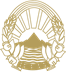 РЕПУБЛИКА СЕВЕРНА МАКЕДОНИЈАМИНИСТЕРСТВО ЗА ЖИВОТНА СРЕДИНА И ПРОСТОРНО ПЛАНИРАЊЕREPUBLIKA E MAQEDONISË SË VERIUTMINISTRIA E MJEDISIT JETËSOR DHE PLANIFIKIMIT HAPËSINORПредлог на Закон за инспекциски надзор во животната средина (*)Propozim-ligji për Mbikqyrjen  Inspektuese në  Mjedis (*)Скопје, Ноември 2021 годинаShkup, Nëntor, 2021ВОВЕДI.ОЦЕНА НА СОСТОЈБИТЕ ВО ОБЛАСТА ШТО ТРЕБА ДА СЕ УРЕДИ СО ЗАКОНОТ И ПРИЧИНИ ЗА ДОНЕСУВАЊЕ НА ЗАКОНОТОрганизацијата и спроведувањето на инспекцискиот надзор во областа на животната средина во Република Северна Македонија е регулиранa со Законот за животната средина и со другите закони од областа на животната средина. Согласно истите надлежен орган за инспекциски надзор во областа на животната средина на централно ниво е Државниот инспекторат за животна средина кој надзорот го врши преку државните инспектори за животна средина, државните инспектори за заштита на природата и водостопанските инспектори. Условите кои треба да ги исполнуваат државните инспектори се утврдени во Законот за животната средина додека дополнителни услови за државниот инспектор за заштита на природата и водостопанскиот инспектор се пропишани во Законот за заштита на природата и Законот за водите. Општите права и обврски за инспекциски надзор, како и условите кои треба да ги исполнат државните инспектори се регулирани во Законот за инспекциски надзор. На локално ниво, инспекцискиот надзор го вршат единиците на локална самоуправа преку овластените инспектори за животна средина. Надзор над работата над единиците на локална самоуправа во однос на инспекцискиот надзор се врши согласно Законот за животната средина во кој постојат одредби за надзор над работата над единиците на локална самоуправа. Согласно постојните прописи не постои воедначен систем за планирање на инспекциски надзор во животната средина на централно и локално ниво, како и во следење на неговата реализација. Имено, државните и овластените инспектори за животна средина се задолжени за подготовка на Годишен план за работа согласно Законот за инспекциски надзор. Реализацијата на Планот се следи согласно обврските кои произлегуваат од Законот за инспекциски надзор. Исто така, државниот и овластените инспектори имаат обврска за подготовка на годишен извештај за инспекциски надзор. Државниот инспекторат Планот и Извештајот има обврска да ги достави до Инспекцискиот Совет, додека ваква обврска не произлегува за овластените инспектори за животна средина.  Планирањето и следењето на извршувањето на надзорот на локално ниво не е прецизно уреден ни со Законот за животна средина.Во Европската унија организацијата и спроведувањето на инспекцискиот надзор во животната средина е уреден со Препораката на Европскиот Парламент и на Советот за обезбедување на минимум критериуми за инспекција во животната средина во земјите членки од 4 април 2001 година. Во препораката се дадени насоки на кој начин да се организира и спроведува инспекцискиот надзор во животната средина во земјите членки на Европската Унија. Дел од овие насоки дадени во препораката се соодветно вградени во постојниот Закон за животна средина во делот на инспекцискиот надзор. Планирањето се врши врз основа на процена на ризикот од работата на субјектите на надзорот врз животната средина согласно воспоставени критериуми и насоки подготвени од Европската Комисија.Одредени критериуми и насоки за спроведување на инспекцискиот надзор во животната средина во одделни области се уредени и со правото на ЕУ од областа на животната средина. Конкретно, во Директивата 2010/75/EУ на Европскиот Парламент и Советот од 24 Ноември 2010 за индустриски емисии,  Директива 2012/18/ЕУ на Европскиот парламент и на Сoветот од 4 Јули 2012 година за контрола на несреќи од хаварии вклучувајќи опасни супстанции и Регулативата 1013/2006 на Европскиот парламент и на Советот од 14 Јуни 2006 за пратките на отпад постојат посебни одредби со кои се уредува воспоставувањето на систем на инспекциски надзор во кој основен елемент е планирањето на инспекцискиот надзор.Со цел организирање на поефикасен и воедначен систем на инспекциски надзор во животната средина на целата територија на Република Северна Македонија, а воедно и исполнување на барањата кои произлегуваат од правото на ЕУ во однос на инспекцискиот надзор во животната средина, се пристапи кон изработка на посебен Закон за инспекциски надзор во животната средина.Првата нацрт-верзија беше подготвена во 2016 година, но истата не беше прифатена од страна на Инспекцискиот Совет. Во 2019 година, беше донесен нов Закон за инспекциски надзор во кој дел од решенијата уредени во нацрт-Законот за инспекциски надзор во животната средина беа преземени и вградени во новиот Закон за инспекциски надзор.Со цел доуредување и постигнување на целите на инспекцискиот надзор во животната средина, се пристапи кон ревидирање на текстот на нацрт-Законот за инспекциски надзор во животната средина и негово усогласување со новите решенија во Законот за инспекциски надзор, на што резултат е овој предлог на закон. Причини поради кои се пристапи кон донесување на нов закон се:воспоставување на систем на инспекциски надзор во животната средина кој ќе ги следи долгорочните стратешки цели и приоритети предвидени во стратешките документи од областа на животната средина;планирање на инспекцискиот надзор во животната средина за целата територија на Република Северна Македонија, притоа водејќи сметка за потребите на инспекциски надзор во животната средина и на централно ниво и локално ниво;долгорочнa стратегија за зајакнување на административните капацитети за спроведување на инспекциски надзор во областа на животната средина кој ќе биде во насока на исполнување на стратешките цели во областа на животната средина (на овој начин се овозможува надминување на проблемот на постојаноста на кадарот, како и негова обученост за спроведување на инспекциски надзор во областа на животната средина, проблем кој е особено истакнат на локално ниво;соработка и координација во планирањето и спроведувањето на инспекцискиот надзор во животната средина на централно и локално ниво идефинирање и доуредување на надзорот над единиците на локална самоуправа во спроведувањето на обврските кои произлегуваат од овој закон. II. ЦЕЛИ, НАЧЕЛА И ОСНОВНИ РЕШЕНИЈАОсновни цели за донесување на овој закон се:1. Повеќегодишно планирање на инспекцискиот надзор во животната средина со кое ќе се обезбеди:планирање на инспекцискиот надзор на целата територија на Република Северна Македонија односно на централно и локално ниво преку донесување на Национална Стратегија и Програма за инспекциски надзор во животната средина;планирање засновано на воспоставени критериуми за процена на ризикот кој го имаат субјектите на надзорот врз животната средина.Планирање на инспекциски надзор кој ќе биде во насока на спроведување на дефинираните цели и приоритети согласно стратешките документи во областа на животната средина;воедначено планирање и следење на реализацијата на инспекцискиот надзор на централно и локално ниво и2. Обезбедување на постојано и континуирано зајакнување на капацитетите на инспекторите на централно и локално ниво преку воспоставување на механизми за постојаност на кадрите особено на локално ниво како и планирање на потребите за стручно оспособување и усовршување на инспекторите согласно потребите за следење на спроведување на целите и приоритетите во планските документи за инспекциски надзор во животната средина.3. Воспоставување на соработка на инспекторите во животната средина на централно и локално ниво.4. Надзор врз единиците на локална самоуправа во спроведување на инспекцискиот надзор во животната средина.5. Допрецизирање и доуредување на одредени прашања кои се генерално уредени во Законот за инспекциски надзор.Основните начела на кои се темели овој закон се:Начело на превенција;Начело на интегриран пристап при вршењето на инспекцискиот надзор иНачело на транспарентност и учество на јавноста.Законот нуди решенија во насока на надминување на утврдените недостатоци во досегашниот период. Повеќегодишно планирање на инспекцискиот надзор во животната средина на централно и локално ниво ќе се врши преку донесување на Национална Стратегија за инспекциски надзор во животната средина со кој ќе се дефинираат приоритетите за инспекциски надзор, областите во кои ќе се врши надзор, како и потребните човечки и финансиски ресурси. Спроведувањето на Стратегијата ќе се врши преку донесување на тригодишна Програма  за инспекциски надзор во животната средина. Тригодишната програма е во насока на навремено планирање на потребните финансиски средства согласно идентификуваните потреби и нивно навремено обезбедување на територијата на цела држава.Планирањето на инспекциски надзор во животната средина ќе овозможи вршење на инспекциски надзор согласно приоритетите и реалните потреби, а во исто време ќе влијае и на обезбедување на рационално и објективно користење на материјалните и човечките ресурси во спроведување на инспекциски надзор кое во насока на исполнување на крајната и единствена цел, а тоа е подобрување на квалитетот на животната средина.Исто така, предлог законот воведува решенија во насока на обезбедување на постојаност на кадарот на централно и локално ниво односно нивно специјализирање и вршење на работи исклучиво од областа на инспекциски надзор во животната средина. Во законот е предвидено подолгорочно планирање на потребите за стручно усовршување и оспособување на кадарот за вршење на инспекциски надзор во животната средина согласно планираните приоритети во областа на животната средина.III. ОЦЕНА НА ФИНАНСИСКИТЕ ПОСЛЕДИЦИ ОД ПРЕДЛОГОТ НА ЗАКОН ВРЗ БУЏЕТОТ И ДРУГИТЕ ЈАВНИ ФИНАНСИСКИ СРЕДСТВАДонесувањето на Законот нема финансиски импликации врз буџетот и другите јавни финансиски средства.Потребните финансиски средства за вработување на дополнителен кадар на централно и локално ниво, ќе можат да се идентификуваат во текот на подготовката на планските документи предвидени за донесување согласно одредбите на овој закон.IV. ПРОЦЕНА НА ФИНАНСИСКИТЕ СРЕДСТВА ПОТРЕБНИ ЗА СПРОВЕДУВАЊЕ НА ЗАКОНОТ, НАЧИН НА НИВНО ОБЕЗБЕДУВАЊЕ, ПОДАТОЦИ ЗАТОА ДАЛИ СПРОВЕДУВАЊЕТО НА ЗАКОНОТ ПОВЛЕКУВА МАТЕРИЈАЛНИ ОБВРСКИ ЗА ОДДЕЛНИ СУБЈЕКТИЗа спроведувањето на Законот не е потребно обезбедување на финансиски средства, ниту материјални обврски за одделни субјекти. Донесувањето на Законот не предизвикува дополнителни трошоци во однос на администрацијата и засегнатите субјекти.V. УСОГЛАСЕНОСТ НА ПРЕДЛОГОТ НА ЗАКОНОТ СО ПРАВОТО НА ЕВРОПСКАТА УНИЈАOвој предлог на закон се усогласува со Препораката на Европскиот Парламент и на Советот за обезбедување на минимум критериуми за инспекција во животната средина во земјите членки од 4 април 2001 година. Дополнително, со во овој закон се врши усогласување и со одредени одредби од следните директиви:Директивата 2010/75/ЕУ на Европскиот Парламент и Советот од 24 Ноември 2010 за индустриски емисии,  Директива 2012/18/ЕУ на Европскиот парламент и на Сoветот од 4 Јули 2012 година за контрола на несреќи од хаварии вклучувајќи опасни супстанции и Регулативата 1013/2006 на Европскиот парламент и на Советот од 14 Јуни 2006 за пратките на отпад.VI. ПРЕГЛЕД НА ПРОПИСИ ШТО ТРЕБА ДА СЕ ДОНЕСАТ ЗА СПРОВЕДУВАЊЕ НА ЗАКОНОТПрописи кои се треба да се донесат врз основа на овој закон се:Формата и содржината на образецот на Програмата, како и формата и содржината на Програмата за инспекциски надзор во животната средина,  начинот на подготовка, како и начинот на следење и реализација;Формата и содржината на образецот на Годишниот план за инспекциски надзор во животната средина, начинот на подготовка и донесување, како и начинот и постапката на следењето на неговата реализација;Упатства со кои ќе го определи начинот и формата на најавата за инспекциски надзор како и за начинот на вршење на ненајавен инспекциски надзор во областа на животната средина;Постапката за земање на примероци за анализа;Видот и начинот на пресметка на трошоците на инспекцискиот надзор во животната средина ги пропишува министерот на предлог на директорот на Инспекторатот;Стандардните оперативни процедури;Методологија за спроведување на процената на ризикот за определени дејности и/или активности согласно која се планира инспекцискиот надзор во животната средина и се определува зачестеноста на вршење на инспекциски надзор на определени субјекти;Формата и содржината на извештајот, начинот на подготовка и донесување на извештајот и неговото објавување ја пропишува министерот на предлог на директорот на Инспекторатот Формата и содржината на Базата на податоциФормата и содржината на Регистарот  за субјекти на инспекциски надзор во животната средина.ПРЕДЛОГ НА ЗАКОН ЗА ИНСПЕКЦИСКИ НАДЗОР ВО ЖИВОТНАТА СРЕДИНА(* ) I. ОПШТИ ОДРЕДБИЧлен 1Предмет на уредувањеСо овој закон се уредуваат планирањето и спроведувањето на инспекцискиот надзор во животната средина, правата, обврските и овластувањата на инспекторите, видовите на акти за инспекциски надзор во животната средина, воспоставувањето на информативен систем за инспекциски надзор во животната средина, како и остварувањето соработка во инспекцискиот надзор во областа на животната средина.Член 2Супсидијарна примена на други закони(1) За сите прашања кои се однесуваат на спроведувањето на инспекцискиот надзор во животната средина, кои не се уредени со овој закон ќе се применува Законот за инспекциски надзор.(2) При вршење на инспекцискиот надзор, покрај одредбите од овој закон се применуваат и одредбите од законите од областа на животната средина или други закони во кои е утврдена надлежност за вршење на инспекциски надзор во животната средина.(3) За регулирање на прашањата во врска со пристапот до информации кои се однесуваат на животната средина, учество на јавноста во донесување на одлуки, оцена на влијанието на одредени стратегии, планови и програми врз животната средина се применуваат одредбите од Законот за животната средина, доколку со овој закон не е поинаку уредено.(4) При применување на прекршочните одредби покрај одредбите од овој закон се применува и Законот за прекршоците и прекршочните одредби од законите од областа на животната средина.Член 3Цел на законотЗаради воспоставување на високо ниво на заштита на животната средина, основна цел на овој закон е воспоставување на ефикасен систем на инспекциски надзор во животната средина на територијата на Република Северна Македонија преку:-	координирано вршење на инспекциски надзор во животната средина на централно и локално ниво над субјектите на надзорот согласно прописите за животната средина,-	проценување на влијанието кое субјектите на надзорот го имаат врз животната средина и соодветно планирање на инспекцискиот надзор во животната средина врз основа на проценетиот ризикот врз  животната средина,-	откривање на изворот и обемот на загадување на животната средина и -	преземање на мерки за спречување, намалување или отстранување на загадувањето.Член 4Значење на изразите употребени во овој законОдделни изрази употребени во овој закон го имаат следново значење:1. „Инспекциски надзор во животната средина“ e надзор над субјектите кои вршат дејности и/или активности кои предизвикуваат или имаат потенцијал да предизвикаат влијание врз медиумите и областите во животната средина, без оглед дали субјектите на инспекциски надзор имаат или немаат обезбедено соодветни акти со кои е регулирано вршењето на дејноста и/или активноста; 2. „Субјект на инспекциски надзор во животната средина“ е домашно или странско правно или физичко лице кое на територијата на Република Северна Македонија при вршењето на дејност и/или активност предизвикува или може да предизвика негативно влијание врз животната средина кое како такво е определено со прописите од областа на животната средина; 3. „Прописи од областа на животната средина“ се законите и прописите кои произлегуваат од нив, со кои се регулирани медиумите и областите на животната средина;4. „Вршители на инспекциски надзор во животната средина“ се државните инспектори во Државниот инспекторат за животна средина и овластените инспектори за животната средина во општините, општините во градот Скопје и Градот Скопје (во понатамошниот текст: инспектори);5. „Стручен орган“ е органот на државната управа надлежен за вршење на стручните работи од областа на животната средина формиран согласно член 160 од Законот за животната средина.II.НАЧЕЛА НА ИНСПЕКЦИСКИ НАДЗОР ВО ЖИВОТНАТА СРЕДИНАЧлен 5Начело на превенцијаИнспекцискиот надзор во животната средина се врши првенствено за да се спречи настанување на негативни влијанија врз животната средина, поради што инспекторот му наложува на субјектот на инспекцискиот надзор преземање на потребните мерки и активности неопходни за заштита на животната средина, пред да дојде до настанување на штетните последици.Член 6Начело на интегриран пристап при вршењето на инспекцискиот надзорИнспекцискиот надзор во животната средина се врши на начин со кој инспекторот ги забележува и утврдува влијанијата врз сите медиуми и области на животната средина кои ги предизвикал или може да ги предизвика субјектот на надзорот. Член 7Начело на транспарентностИнспекторите се должни да обезбедат право на пристап до информациите кои се однесуваат на вршењето на инспекцискиот надзор во животната средина согласно одредбите на овој или друг закон.Член 8Начела од Законот за инспекциски надзорПри вршење на инспекциски надзор во животната средина покрај начелата од членовите 5, 6 и 7 од овој закон, се применуваат и начелата од Законот за инспекциски надзор.III. ОРГАНИЗАЦИЈА НА ИНСПЕКЦИСКИ НАДЗОР ВО ЖИВОТНАТА СРЕДИНАЧлен 9Надлежни органи за вршење на инспекциски надзор во  животната срединаИнспекторите спроведуваат инспекциски надзор во животната средина согласно надлежностите утврдени во овој закон и прописите од областа на животната средина, како и другите прописи во кои е пропишана нивна надлежност, заради обезбедување на спроведување на прописите од областа на животната средина од субјектите на инспекцискиот надзор. Член 10Организација на инспекцискиот надзор во животната срединаИнспекцискиот надзор во животната средина се остварува на централно и локално ниво.Член 11Инспекциски надзор во животната средина на централно ниво(1) Надлежен орган за инспекциски надзор во животната средина на централно ниво е Државниот инспекторат за животна средина (во натамошниот текст: Инспекторатот).(2) Инспекторатот е надлежен за инспекциски надзор во животната средина, кој се врши од државните инспектори за животна средина, државните инспектори за заштита на природата и водостопанските инспектори (во натамошниот текст: државни инспектори) согласно надлежностите утврдени во прописите од областа на животната средина и овој закон, како и другите прописи во кои е утврдена нивна надлежност.Член 12Инспекциски надзор во животната средина на локално ниво(1) Инспекциски надзор во животната средина на локално ниво се врши од овластените инспектори за животна средина на општината, на општината во градот Скопје и градот Скопје (во натамошниот текст: овластени инспектори), кои се распоредени во организационите единици формирани во рамките на општините, општините во градот Скопје и градот Скопје.(2) Овластените инспектори вршат инспекциски надзор во животната средина согласно надлежностите утврдени во прописите од областа на животната средина и овој закон, како и другите прописи во кои е утврдена нивна надлежност.Член 13Државен инспектор(1) Државен инспектор за животна средина во Инспекторатот, може да биде лице со завршено високо образование  од областа на природно-математичките науки (биологија, физика, географија, геологија, хемија и биохемија), техничко-технолошките науки (енергетика, градежништво и водостопанство, хемиско инженерство, хемиска технологија, индустриско инженерство и менаџмент, контрола на квалитет, машинство, материјали, металургија, применета геологија и геофизика, регулација и управување со технолошки процеси, рударство, животна средина), биотехничките науки (наука за земјиштето и хидрологија, заштита на растенија, растително производство, овоштарство, лозарство, добиточно производство (сточарство), рибарство, шумарство и хортикултура, преработка на дрво, биотехнологија и прехранбена технологија и општествени науки (безбедност).(2) Државен инспектор за заштита на природата во Инспекторатот може да биде лице со завршено образование од областа на природно-математичките науки (биологија и биохемија), шумарство, агроном и ветеринарна медицина.(3) Водостопански инспектор во Инспекторатот може да биде лице со завршено образование од областа на градежништвото.(4) Покрај условите од ставовите (1), (2) и (3) од овој член, државниот инспектор треба да ги исполнува и општите услови пропишани во Законот за инспекциски надзор и посебните услови определени во актите за внатрешна организација на Инспекторатот.(5) Со актот за внатрешна организација и систематизација на Инспекторатот може да се определи инспектор да врши инспекциски надзор само за определена област и/или медиум и/или за определени специјализирани активности. (6) Заради поефикасно спроведување на прописите од областа на животната средина, Директорот на Инспекторатот може да овласти државен инспектор за определен период да врши, инспекциски надзор само за определена област и/или медиум и/или за определени специјализирани активности. Член 14Овластени инспектори за животна средина(1) За спроведување на инспекциски надзор во животната средина на подрачјето на општината, општината во градот Скопје и градот Скопје, градоначалникот на општината, општината во Градот Скопје и Градот Скопје, е должен да обезбеди најмалку едно лице вработено во локалната администрација, кое исклучиво ќе ги врши работите на овластен инспектор за животна средина.(2) Овластен инспектор може да биде лице со завршено високо образование од областите утврдени во членот 13 став (1) од овој закон. (3) Општината, општината во Градот Скопје и/или градот Скопје согласно прописите за меѓуопштинска соработка можат да формираат заедничка администрација за вршење инспекциски надзор во животната средина, односно да овластат едно лице вработено во локалната администрација како овластен инспектор од една општина да ги врши работите на овластен инспектор на подрачјата на повеќе општини на начин определен во спогодбата за меѓуопштинска соработка.(4) Градоначалниците на општините, општината во градот Скопје и/или Градот Скопје може согласно ставот (3) од овој член, да определат одделна општина односно општини преку своите овластени инспектори да врши инспекциски надзор во животната средина само во определена област и/или медиум на животната средина или специјализирана активност на подрачјето на сите општини на начин определен во спогодбата за меѓуопштинска соработка.(5) Во спогодбата за меѓуопштинска соработка со која се формира заедничка администрација за вршење инспекциски надзор во животната средина задолжително се определуваат обврските на овластените инспектори согласно закон, подрачјето на кое ќе дејствуваат, распределбата на трошоците за вршење инспекциски надзор во животната средина, како и исполнувањето на други обврски кои произлегуваат од овој и друг закон, а се поврзани со вршење на инспекциски надзор во животната средина.(6) Заради поефикасно спроведување на прописите од областа на животната средина на локално ниво, градоначалникот на општината, општината во Градот Скопје и Градот Скопје, може да назначи овластен инспектор за определен период да врши, инспекција само за определена област и/или медиум и/или за определени специјализирани активности.IV.ПЛАНИРАЊЕ НА ИНСПЕКЦИСКИОТ НАДЗОР ВО ЖИВОТНАТА СРЕДИНАЧлен 15Планирање на инспекциски надзор во животната срединаПланирањето на инспекциски надзор во животната средина се врши преку донесување на:-	Национална Стратегија за инспекциски надзор во животната средина;-  Програма за инспекциски надзор во животната средина за Република Северна Македонија;-	Годишен план за инспекциски надзор во животната средина за Република Северна Македонија и-  Месечен план за инспекциски надзор во животната средина.Член 16Национална Стратегија за инспекциски надзор во животната средина(1) Согласно политиките и целите за животната средина утврдени во стратешките и планските документи за животната средина, како и целите утврдени во прописите од областа на животната средина, Владата на Република Северна Македонија на предлог на директорот на Инспекторатот донесува Национална стратегија за инспекциски надзор во животната средина (во натамошниот текст: Стратегија).(2) Стратегијата од ставот (1) на овој член се донесува за период не помал од шест години и истата се однесува на инспекциски надзор во животната средина на целата територија на Република Северна Македонија.(3) Стратегијата особено содржи:-	генерален преглед на состојбата со спроведувањето на прописите од областа на животната средина; -	цели и мерки за подобрување на состојбата со спроведување на прописите од областа на животната средина; -	дефинирање на приоритети за инспекциски надзор по медиуми и области во животната средина во периодот за кој се донесува Стратегијата;-	начин на остварување на соработка и координација  помеѓу државните и овластените инспектори, како и со другите инспекциски служби на централно и локално ниво;-	идентификување на потребите и областите за стручно оспособување и усовршување на инспекторите; -	финансиски и човечки ресурси потребни за реализација на Стратегијата и-	други прашања кои согласно прописите за животна средина треба да бидат опфатени со Стратегијата.(4) Надлежен орган за подготовка на Стратегијата е Инспекторатот.(5) Стратегијата може да се менува и/или дополнува најмалку еднаш по истекот на три години од нејзината реализација, а по потреба и порано доколку измената односно дополнувањето се врши поради некои од условите дадени во ставот (6) од овој член, а задолжително се донесува нова Стратегија по истекот на рокот за кој е донесена.  (6) Изменување и дополнување на Стратегијата задолжително се врши во следните случаи:-	промена на политиките/прописите за животна средина кои значително влијаат на реализација на Стратегијата;-	значителна промена на активностите и/или дејностите во одредени индустриски сектори и/или области и/или медиуми на животната средина кои се предмет на Стратегијата и влијаат на нејзината реализација и-	врз основа на резултатите од следењето на спроведувањето на Стратегијата е утврдено дека целите кои се поставени во истата се исполнети или пак зададените цели не придонеле кон подобрување на состојбата со животната средина и очекуваните резултати.(7) При изработката на Стратегијата задолжително се почитува постапката за донесување на плански документи и за учество на јавноста пропишана во Законот за животната средина.(8) Изменувањето и дополнувањето на Стратегијата се врши на ист начин како што се донесува.(9) Формата и содржината на Стратегијата од став (1) од овој член ја донесува министерот кој раководи со органот на државната управа од областа на животната средина (во натамошниот текст: министерот) на предлог на Директорот на Инспекторатот.Член 17Програма за инспекциски надзор во животната средина(1) За реализација на Стратегијата се донесува Програма за инспекциски надзор во животната средина на Република Северна Македонија (во натамошниот текст: Програма).(2) Програмата  се донесува за период од три години.(3) Програмата  особено содржи :-	приоритетни области и медиуми за инспекциски надзор во животната средина за периодот за кој се донесува Програмата;-	цели и мерки за унапредување на состојбата со спроведување на инспекцискиот надзор во планираниот период;-	податоци за регистар на субјекти на надзорот;-	планирање на стручното оспособување и усовршување на инспекторите; -	финансиски средства потребни за реализација на Програмата;-	потребни административни капацитети и распределување на обврските помеѓу инспекциските служби за реализација на Програмата;-	цели, мерки и насоки за подготовка на Годишен план за инспекциски надзор од членот 19 од овој закон и-	индикатори за следење на реализација на Програмата -	и други прашања кои произлегуваат од прописите за животната средина и се значајни за спроведување на инспекцискиот надзор во животната средина.(4) Програмата ја донесува Инспекторатот врз основа на предлог програми подготвени од општините и Градот Скопје.(5) Општините во Градот Скопје предлог програмите од ставот (4) од овој член ги доставуваат до Градот Скопје, а Градот Скопје подготвува заедничка предлог програма.(6) Општините и Градот Скопје, предлог програмите од ставот (4) од овој член, ги доставуваат до Инспекторатот во вториот квартал од последната година на спроведување на тековната Програма.   (7) Општините и/или градот Скопје кои имаат заедничка администрација за вршење на инспекциски надзор во животната средина согласно член 14 став (3) од овој закон, можат да достават заеднички предлог програми до Инспекторатот.(8) Формата и содржината на образецот на Програмата,  начинот на нејзината подготовка, како и начинот на следење на реализацијата на Програмата ја пропишува министерот на предлог на Директорот на Инспекторатот.Член 18Следење на реализација на Стратегијата и  Програмата(1)	Реализацијата на Стратегијата од членот 16 и Програмата од членот 17 од овој закон ја следи Инспекторатот.(2)	Инспекторатот на секои три години односно во последниот квартал во последната година на спроведување на тековната Програма од член 17 од овој закон,  поднесува извештај за реализација на Стратегијата и Програмата.(3)	Извештајот од ставoт (2) на овој член, Инспекторатот го подготвува врз основа на:- следењето на реализацијата на Стратегијата, Програмата и плановите од овој закон;- извештаите за реализација на годишните планови за извршени инспекциски надзори во животната средина на централно и локално ниво;- степенот на остварување на целите и мерките утврдени во Стратегијата  и Програмата и- како и врз основа на други податоци со кои располага Инспекторатот односно општината, општината во градот Скопје и градот Скопје. Член 19Годишен план за инспекциски надзор(1) Инспекторатот и единиците на локална самоуправа подготвуваат Годишен план за инспекциски надзор согласно одредбите на Законот за инспекциски надзор.(2) Следењето на реализацијата на годишниот план за инспекциски надзор се врши согласно одредбите од Законот за инспекциски надзор.Член 20План за инспекциски надзор во животната средина на Република Северна Македонија(1) Врз основа на поединечно подготвените годишни планови од членот 19 од овој закон, Инспекторатот подготвува План за инспекциски надзор во животната средина на Република Северна Македонија за период од една година. (2) Годишните планови од членот 19 од овој закон, градоначалникот на општината и градоначалникот на градот Скопје, ги доставуваат до Инспекторатот најдоцна до 1 ноември во тековната година за наредната година.(3) Градот Скопје доставува заеднички План за инспекциски надзор во животната средина за градот Скопје врз основа на посебно подготвените годишни планови за инспекциски надзор на општините во Градот Скопје од членот 19 став (1) од овој закон.(4) Општините и/или градот Скопје кои имаат заедничка администрација за вршење на инспекциски надзор во животната средина согласно член 14 став (3) од овој закон, доставуваат заеднички годишен план за инспекциски надзор во животната средина на општините и/или градот Скопје.(5) Инспекторатот доколку утврди дека постојат одредени пропусти во годишниот план од ставот (1) на овој член односно доколку истиот не е во насока на реализација на Стратегијата од членот 16 и Програмата од членот 17 од овој закон, должен е во рок од 15 дена да побара од општината и градот Скопје да го дополнат годишниот план со задолжително укажување на направените пропусти и недостатоците во истиот.(6) Градоначалникот на општината или градот Скопје се должни во рок од 15 дена од денот на добивањето на забелешките од ставот (7) на овој член да достават дополнет  предлог годишен план до Инспекторатот. (7) Во случаите од ставот (5) од овој член, Градот Скопје врши дополнувањето на Планот во соработка со општините во градот Скопје. (8) Доколку градоначалникот од став (6) на овој член во дадениот рок не постапи по дадените забелешки, Инспекторатот во Годишниот план за спроведување на инспекциски надзор ќе ги вклучи и другите мерки доколку смета дека се неопходни за спроведување на инспекциски надзор во животната средина.Член 21Содржина на Планот за инспекциски надзор во животната средина на Република Северна Македонија(1) Планот за инспекциски надзор во животната средина особено содржи :годишните цели на инспекцискиот надзор во животната средина во тековната година;области и медиуми на инспекциски надзор во тековната година;планирани редовни инспекциски надзори во животната средина на целата територија на Република Северна Македонија;годишни активности за стручно оспособување и усовршување на инспекторите;финансиски средства за реализација на Планот;начини и области на соработка и координација со релевантните органи и институции при вршењето на планираниот инспекциски надзор индикатори за следење на исполнетост на планот идруги податоци значајни за вршење на инспекциски надзор во животната средина на територијата на Република Северна Македонија.(2) Во Планот од ставот (1) од овој член задолжително се определува начинот на кој се врши следењето на реализацијата на планот.(3) Планот од ставот (1) на овој член за наредната година се донесува најдоцна до 30  декември во тековната година. (4) Планот од ставот (1) на овој член се објавува на веб страницата на Инспекторатот. (5) Формата и содржината на образецот на Планот од став (1) на овој член, начинот на подготовката и донесување, како и начинот и постапката на следењето на неговата реализација ја пропишува министерот на предлог на директорот на Инспекторатот.Член 22Следење на реализацијата на Годишниот план за инспекциски надзор во животната средина(1) Инспекторатот подготвува заеднички годишен извештај за животна средина за реализација на Планот од членот 21 од овој закон.(2) Инспекторатот извештајот од ставот (1) од овој член го објавува на својата веб страница најдоцна до 31 март во тековната година за претходната година.(3) Формата и содржината на извештајот од ставот (1) од овој член, како и начинот и постапката за негова подготовка го пропишува министерот на предлог на Директорот.Член 23Месечен план за инспекциски надзор во животната срединаЗа реализација на Годишниот план Директорот, односно градоначалникот на општината, општините во градот Скопје и градот Скопје донесуваат месечен план за инспекциски надзор во животната средина согласно одредбите од Законот за инспекциски надзор. V. ВИДОВИ НА ИНСПЕКЦИСКИ НАДЗОР  ВО ЖИВОТНАТА СРЕДИНАЧлен 24Видови на инспекциски надзор во животната средина(1) Инспекцискиот надзор во животната средина се спроведува како:-	Редовен инспекциски надзор,-	Вонреден инспекциски надзор  и -	Контролен инспекциски надзор.(2) Инспекцискиот надзор во животната средина од ставот (1) алинеја 1 и 2 може да се спроведува како најавен или ненајавен инспекциски надзор.Член 25Редовен инспекциски надзорРедовен инспекциски надзор е надзорот кој е планиран однапред со предвиден распоред согласно годишен и месечен план.Член 26Вонреден инспекциски надзор(1) Вонреден инспекциски надзор се врши по службена должност или врз основа на пријава/иницијатива поднесена од физичко или правно лице,  орган на државна управа или единица на локална самоуправа, како и по писмена наредба на министерот, директорот, односно раководното лице кое раководи со инспекциската служба доколку:-	се поднесени пријави и иницијативи кои укажуваат на постоење на загрозување на животната средина и здравјето на луѓето;-	настанала или кога постои опасност од  хаварија или инцидент која може да има влијание врз животната средина и здравјето на луѓето;-	се добиени сознанија дека е направено прекршување на условите пропишани во прописите или актите со кои е регулирано вршењето на дејноста и/или активноста поради нивното влијание врз животната средина;-	потребно е преземање на дополнителни мерки за спроведување на прописите од областа на животната средина;-	при настанување на измени во прописите за заштита на животната средина со што се менуваат условите на вршењето на дејноста и/или активноста  и -	кога согласно закон е пропишано дека е потребно спроведување на инспекциски надзор за издавање, измена или ревизија на актот со кој е регулирано вршењето на дејноста или во друг случај пропишан со закон.(2) Вонреден инспекциски надзор се врши на начин пропишан во Законот за инспекциски надзор, како и согласно актите донесени од директорот на Инспекторатот со кои се определуваат одредени специфичности соодветни за природата на надзорот во животната средина. Член 27Контролен инспекциски надзор(1) Контролен инспекциски надзор се врши по истекот на рокот во кој субјектот на надзорот бил задолжен со инспекциски акт да преземе мерки за отстранување на неправилностите и надминување на претходно констатираната состојба.(2) Непостапувањето или делумното постапување по инспекцискиот акт претставува основ за примена на инспекциска мерка согласно закон.Член 28Најавен и ненајавен инспекциски надзор(1) Најавен инспекциски надзор е надзорот кој се спроведува по претходна најава во писмена или електронска форма која се испраќа до субјектот на надзор во која е определено времето, целта и обемот на надзорот.(2) Ненајавен инспекциски надзор е надзорот кој се спроведува во случај кога инспекторот основано се сомнева дека субјектот на надзор дејноста/активноста ја врши спротивно на прописите од областа на животната средина или доколку смета дека на тој начин би се постигнал поголем ефект и веродостојност на спроведениот инспекциски надзор. (3) Директорот на Инспекторатот може да донесе упатства со кои ќе го определи начинот и формата на најавата за инспекциски надзор од став (1) од овој член, како и начинот на спроведување на ненајавен инспекциски надзор во областа на животната средина.VI. ПРАВА И ОБВРСКИ НА ИНСПЕКТОРИТЕЧлен 29Посебни услови за работа на инспекторите(1)	За вршење на инспекциски надзор во животната средина, покрај општите услови за работа утврдени во прописите за работни и административни односи, на инспекторите треба да им се обезбедат и посебни услови за работа со кој ќе се гарантира соодветен степен на заштита и тоа:-	обезбедување на соодветна опрема, превоз и средства за вршење на инспекциски надзор согласно видот на надзорот;-	користење на заштитна опрема за лична безбедност за време на вршење на инспекцискиот надзор доколку постои опасност по здравјето и безбедноста на инспекторот и-	осигурување од ризици настанати при работа согласно закон.(2) Во исклучителни случаи заради спречување односно отстранување на негативно влијание врз животната средина и здравјето на луѓето, инспекторот може да биде задолжен да врши активно и пасивно дежурство, за што му следува додаток.(3) За пасивно дежурство ќе се смета сето време надвор од редовното работно време на инспекторот, во кое треба да биде достапен и подготвен веднаш да одговори на повик за да спроведе инспекциски надзор на лице место.(4) За активно дежурство ќе се смета сето време надвор од редовното работно време на инспекторот, во кое тој престојува на местото каде се спроведува инспекцискиот надзор заради спроведување на мерки за спречување односно отстранување на негативното влијание врз животната средина и здравјето на луѓето.(5) Средствата за исплата на додатокот на државните инспектори од ставот (4) на овој член се одвојуваат од буџетот на Инспекторатот, а за овластените инспектори од буџетот на општината, општината во градот Скопје или градот Скопје.(6) Начинот на ангажирање на инспекторите за вршење на активно односно пасивното дежурство, времетраењето на дежурството и висината на додатокот за активно односно пасивно дежурство го определува Директорот односно градоначалникот со одлука.Член 30Стручно оспособување и усовршување на инспекторите(1) За реализација на обврските кои произлегуваат од планските документи и прописите за инспекциски надзор во животната средина, инспекторот има право и должност на постојано стручно оспособување и усовршување за вршење на работите на инспекциски надзор во животната средина.(2) Предлогот за специјализирано стручно оспособување и усовршување на државните инспектори го подготвува Директорот на Инспекторатот на предлог на државните инспектори.(3) Предлогот за специјализирано стручно оспособување и усовршување на овластените инспектори го подготвува градоначалникот на општината, градоначалникот на општината во градот Скопје и градоначалникот на градот Скопје на предлог на овластените инспектори и истиот се доставува до Директорот на Инспекторатот.(4) За општините кои имаат заедничка администрација согласно членот 14 став (3) од овој закон, се подготвува заеднички предлог за специјализирано стручно оспособување и усовршување.(5) Предлогот од ставовите (2) и (3) од овој член се подготвува за временски период за кој се подготвува Стратегијата од членот 16 од овој закон. (6) Предлогот од ставовите (2) и (3) на овој член задолжително содржи: - анализа на потребите за специјализирано стручно оспособување и усовршување за вршење на инспекциски надзор во животната средина;- специјализирани области за стручно оспособување и усовршување;- начинот на спроведување на специјализираното стручното оспособување и усовршување и- потребните финансиски ресурси, како и временска рамка за реализација на предлогот. (7) Предлогот од ставовите (2) и (3) од овој член е дел од Стратегијата од членот 16 од овој закон.VII. СПРОВЕДУВАЊЕ НА ИНСПЕКЦИСКИОТ НАДЗОРЧлен 31Право на пристап(1) Државниот инспектор врши инспекциски надзор над субјектите на надзорот, во секое време и на лице место, со или без претходна најава во и околу деловните простории, инсталациите, објектите, како и на суровините, средствата и опремата за вршење на дејноста и/или активноста за која со соодветен акт, издаден од органот на државната управа надлежен за работите од областа на животната средина односно од стручниот орган, е регулирано вршењето на дејноста и/или активноста и се пропишани условите под кои истите можат да се вршат поради нивното влијание врз животната средина, како и со акт издаден од друг орган на државната управа кога согласно закон е пропишана таква обврска.(2) Овластениот инспектор врши инспекциски надзор, над субјектите на надзорот, во секое време и на лице место, со или без претходна најава во и околу деловните простории, инсталациите, објектите, како и на суровините, средствата и опремата за вршење на дејноста и/или активноста за која  со соодветен акт, издаден од општината, општината во градот Скопје односно од градот Скопје, е регулирано вршењето на дејноста и/или активноста и се пропишани условите под кои истите можат да се вршат поради нивното влијание врз животната средина.(3) Државниот инспектор  врши инспекциски надзор во секое време и на лице место, со или без претходна најава во и околу деловните простории, инсталациите, објектите, како и на суровините, средствата и опремата за вршење на дејноста и/или активноста, доколку добие сознание или е известен дека овластениот инспектор за животна средина не постапил по основ на добиена пријава и/или сознание од страна на други државни органи, организации, институции, правни и физички лица, како и од средствата за јавно информирање.(4) Доколку овластениот инспектор за животна средина има сознание дека постојат неправилности во субјектите на надзорот за кои надлежен да постапува Државниот инспектор, должен е без одлагање да го информира Инспекторатот.(5) При вршењето на инспекциски надзор, по потреба и на барање на инспекторот може да присуствува службено лице од стручниот орган, односно од организационата единица за животна средина при општината, општината во градот Скопје и од градот Скопје, како и претставници на други стручни установи и правни лица, ако за утврдување на битни факти или околности е потребно стручно мислење.(6) На барање на инспекторот, овластено службено лице на органот на државната управа надлежен за внатрешни работи е должно да учествува при спроведувањето на инспекцискиот надзор.(7) При вршењето на инспекцискиот надзор, инспекторот има право на пристап во технолошките, производствените и други процеси коишто се дел од дејностите и/или на активностите на субјектот на надзорот.(8) При вршењето на инспекцискиот надзор, инспекторот има право да запечати простории и/или предмети во временски период потребен за обезбедување на докази потребни за спроведување на прекршочната или кривична постапка.Член 32Земање на примероци за анализа(1) При водење на инспекциската постапка, инспекторот во случај на итна и неодложна ситуација, a заради идентификација на изворите и обемот на загадувањето може да земе примероци за анализа од вода, воздух и почва, супстанции и материи кои се испуштаат во животната средина, суровини, отпадни материи, производи и друго.(2) Во редовна постапка, за земање на примероците од ставот (1) на овој член и вршење на лабораториски анализи од областа на животна средина инспекторот ангажира субјект кој поседува соодветна акредитација согласно прописите за акредитација и посебните закони.(3) Постапката за земање на примероци за анализа од ставот (1) од овој член ја пропишува министерот на предлог на Директорот на Инспекторатот.Член 33Собирање и обезбедување на докази(1) Секое физичко или правно лице, по барање на инспекторот ги прави достапни сите информации, вклучувајќи ги и материјалните и економските податоци, кои се важни за проценување на состојбата што е предмет на инспекциски надзор.(2) Инспекторот, со цел да го утврди влијанието врз животната средина, има право од субјектите на надзорот: - да побара да му се достават резултатите од извршените испитувања, анализи и мерења;- да побара да се земат примероци, да се анализираат и да се измерат супстанциите и материите што се испуштаат во животната средина, како и бучавата и вибрациите; - да побара да се земат примероци и да се анализираат материјалите и производите, употребени или процесирани, суровините и отпадните производи, доколку има такви; - да врши фотографирање или на друг начин да спроведува забележување на настанатата состојба; - да ги разјасни причините кои предизвикуваат загадување и деградација на животната средина; - да земе изјави од одговорните, службените, овластените и лицата затекнати, како и од други лица, што се релевантни за утврдување на нивото и видот на загадувањето; - да изврши анализа или да побара да се изврши мерење, испитување и анализа на емисии, и - да преземе и други дејствија или активности со цел обезбедување на докази кои се релевантни за утврдување на фактичката состојба.(3) Испитувањата, анализите и мерењата од ставот (2) алинеи 2, 3 и 7 на овој член, се врши од страна на акредитирани субјекти кои согласно закон ги исполнуваат пропишаните услови за вршење на наведените активности.Член 34Одземање на предмети(1) Инспекторот може привремено да одземе документи или други предмети (движни ствари) од жива и нежива природа доколку смета дека истите се неопходни и можат да послужат како доказен материјал во прекршочната и кривичната постапка или доколку е потребно да се спречи некоја потешка последица врз здравјето на луѓето и животната средина.(2) За одземените предмети од ставот (1) од овој член инспекторот задолжително на субјектот од кои се одземени предметите му издава потврда согласно одредбите на Законот за инспекциски надзор.(3) Привремено одземените документи и/или предмети од ставот (1) на овој член мора да се чуваат во соодветни простории во органот или други субјекти кои согласно закон ги исполнуваат условите за чување на одземените документи и/или предмети за истите до денот на нивното предавање на органот надлежен за водење на соодветната прекршочна или кривична постапка да останат неоштетени и непроменети и безбедни од отуѓување. (4) Трошоците за чување и складирање на одземените документи и/или предмети паѓаат на товар на субјектот од кој се одземени.(5) Одземањето на предметите од ставот (1) од овој член и постапувањето со истите се врши согласно со прописите за управување со конфискуван имот, имотна корист и одземени предмети во кривична и прекршочна постапка.Член 35Трошоци од инспекциска постапка(1) Трошоците настанати за активности спроведени за време на редовен инспекциски надзор се на товар на Инспекторатот односно на општината, општината во градот Скопје и градот Скопје.(2) По исклучок од ставот (1) на овој член, трошоците за спроведениот инспекциски надзор се на товар на субјектот на надзорот доколку инспекцискиот надзор заврши со изрекување на инспекциска мерка.(3) Трошоците за активностите спроведени за вонреден инспекциски надзор се на товар на субјектот на надзорот доколку инспекциската постапка заврши со изрекување на инспекциска мерка.(4) Трошоците за активностите спроведени при контролен инспекциски надзор се на товар на субјектот на надзорот.(5) Доколку при спроведување на инспекциски надзор постои потреба од земање на примероци и се спроведени анализи и мерења согласно членовите 32 и 33 од овој закон, трошоците ќе ги сноси субјектот на надзорот доколку со анализите и мерењата е утврдено дека ги прекршил прописите од областа на животната средина.(6) Доколку анализите и мерењата согласно членовите 32 и 33 од овој закон, покажат дека субјектот на надзорот не направил прекршување на прописите за животна средина, трошоците на инспекцискиот надзор ќе ги сноси Инспекторатот односно општината, општината во градот Скопје и градот Скопје.(7) Трошоците за спроведен инспекциски надзор од државен инспектор се уплаќаат на посебна сметка на Буџетот на Република Северна Македонија, а истите ќе се користат за покривање на трошоците од извршениот инспекциски надзор, како и за покривање на трошоците за извршените анализи и мерења.(8) Трошоците за спроведен инспекциски надзор од овластен инспектор се уплаќаат на посебна сметка на општината, градот Скопје и општините во градот Скопје, а истите ќе се користат за покривање на трошоците од извршениот инспекциски надзор, како и за покривање на трошоците за извршените анализи и мерења.(9) Утврдувањето на висината на трошоците за спроведување на инспекцискиот надзор, се врши согласно  реалните трошоци направени при вршењето на инспекцискиот надзор, како и реалните трошоци направени за спроведените анализи и мерења, како и трошоците за превоз.(10) За трошоците на постапката кои се познати во моментот на донесувањето на решението од страна на инспекторот се одлучува во самото решение, а доколку трошоците не се познати во моментот на донесување на решението се одлучува со посебно решение.(11) Видот и начинот на пресметка на трошоците на инспекцискиот надзор во животната средина ги пропишува министерот на предлог на директорот на Инспекторатот.VIII. АКТИ ЗА ИНСПЕКЦИСКИ НАДЗОР ВО ЖИВОТНАТА СРЕДИНАЧлен 36Инспекциски акти(1)	Инспекторот е должен при вршењето на инспекцискиот надзор во животната средина задолжително да ги применува актите и прописите донесени согласно одредбите на овој закон. (2)	За спроведување на инспекцискиот надзор во животната средина, Директорот на Инспекторатот донесува упатства и процедури кои задолжително се применуваат во вршењето на надзорот.(3)	При вршење на инспекциски надзор во животната средина, инспекторот со решение изрекува опомена и со решение изрекува други инспекциски мерки согласно одредбите на овој закон, Законот за инспекциски надзор и прописите за животна средина.Член 37Записник од извршен инспекциски надзор(1) За спроведениот инспекциски надзор инспекторот составува записник на местото на вршење на инспекцискиот надзор.(2) Во записникот од ставот (1) од овој член се забележува утврдената фактичка состојба со детален опис, констатираните неправилности и изјави од присутните лица.(3) Кон записникот од ставот (1) од овој член се приложуваат документи, акти, фото-документација направена на лице место, извештаи и друго доколку инспекторот смета дека се релевантни за утврдување на фактичката состојба.(4) Записникот од ставот (1) од овој член го потпишуваат инспекторот и претставник на субјектот на надзорот и еден примерок од записникот му се предава на субјектот на надзорот.(5) Во случај кога инспекцискиот надзор се врши без присуство на овластен претставник на субјектот, записникот се доставува до субјектот на надзорот по пошта. (6) Доколку во рок од осум дена од денот на приемот на записникот, субјектот на надзорот не се произнесе за записникот или не го врати потпишан, се смета дека е согласен со неговата содржина.(7) Доколку поради обемот и сложеноста на инспекцискиот надзор или други околности не е можно да се состави записник на местото на вршење на инспекцискиот надзор,  записникот може да се состави во службените простории на инспекторот во рок од три дена од денот на спроведувањето на инспекцискиот надзор, при тоа во записникот се наведува образложение зошто записникот е составен во службените простории на инспекторот. (8) Во случаите од ставот (7) на овој член, инспекторот повикува овластен претставник на субјектот на надзорот во службените простории на инспекторот да го потпише записникот, во рок не подолг од осум дена од денот на изготвувањето на записникот. (9) Доколку субјектот на надзорот од ставот (8) од овој член, одбие да го потпише записникот, инспекторот ќе го наведе тоа во записникот. (10) Доколку при вршење на инспекциски надзор не се утврдени неправилности, или неправилностите се отстранети во текот на надзорот или во рокот утврден со решението, инспекторот ја запира постапката со констатација во записникот.Член 38Опомена(1) При вршење на инспекциски надзор доколку инспекторот констатира неправилност од помал обем која како таква е пропишана во прописите од областа на животната средина, со решение определува мерка опомена, во кое е определен рокот во кој треба да се отстранат недостатоците и неправилностите.(2) Доколку инспекторот од ставот (1) од овој член утврди дека субјектот не постапил во дадениот рок, со решение изрекува друга инспекциска мерка согласно членот 39 од овој закон и прописите од областа на животната средина.Член 39Решение(1) Ако при вршењето на инспекцискиот надзор инспекторот утврди дека субјектот на надзорот не се придржува кон прописите од областа на животната средина, дадените стандарди и други акти со кои е регулирана активноста/дејноста, инспекторот со решение изрекува инспекциски мерка со која дава:- задолжување/наредба, за отстранување на неправилностите и штетните последици што настанале со загадување или со деградација  на животната средина и на природата, и доведување на животната средина во претходна состојба;- забрана, која може да се однесува на целокупната работа на субјектот, на дел од инсталацијата, на употребата на технологија, технолошка линија на производи, полупроизводи, суровини, опрема, апарати и уреди кои имаат штетно дејство и кои не ги исполнуваат пропишаните услови;- ограничување на употребата на технологија, технолошка линија на производи, полупроизводи, суровини, опрема, апарати и уреди кои имаат штетно дејство и кои не ги исполнуваат пропишаните услови, или ограничување на обемот на активноста/дејноста кои предизвикуваат штетни последици врз животната средина, кое се однесува на временски период од денот или друг временски период во кој се врши активноста/дејноста што предизвикува штетни последици врз животната средина и друго;- задолжување за преземање на превентивни мерки;- други мерки определени со посебните прописи од областа на животната средина.(2) Во решението се определува рокот за реализација на инспекциските мерки од ставот (1) од овој член за отстранување на неправилностите и штетните последици(3) Мерките за отстранување на неправилностите и штетните последици што настанале како резултат на непочитување на прописите, инспекторот може да ги определи во соработка со стручниот орган, односно организационата единица одговорна за животната средина во општината, општината во градот Скопје и градот Скопје.(4) Ако при вршењето на инспекцискиот надзор, инспекторот утврди дека рокот утврден со решението од ставот (2) на овој член очигледно не е доволен за субјектот на надзорот да ги преземе утврдените мерки во решението, инспекторот може да определи дополнителен рок доколку постои можност за тоа согласно одредбите на посебниот закон или доколку рокот не е определен согласно посебните закони истиот не може да изнесува повеќе од 180 дена.(5) Доколку субјектот на надзорот не постапи согласно со решението на инспекторот од ставот (1) на овој член и не ги отстрани причините за настанатата состојба утврдени со решението, инспекторот поднесува барање за поведување на прекршочна, односно кривична постапка пред надлежен орган.(6) Ако при вршењето на  инспекцискиот надзор, инспекторот утврди дека субјектот на надзорот не се придржува кон законите и другите прописи, техничките прописи, стандарди и други општи акти и покрај определувањето на рокот во кој неправилностите треба да се отстранат, инспекторот може да поднесе барање за поведување прекршочна, односно кривична постапка пред надлежниот орган.(7) Во случај кога ќе се утврди постоење на непосредна опасност по животот и здравјето на луѓето, инспекторот може да издаде усно решение за итно и неодложно отстранување на утврдените недостатоци кои ги констатирал при увидот. (8) Ако констатираните неправилности од ставот (7) на овој член, претставуваат опасност за животната средина, животот и здравјето на луѓето, инспекторот може веднаш да издаде усно решение со која го забранува вршењето на дејноста и/или активностите, како и да забрани употреба на средствата и опремата за вршење на дејноста и/или активност.(9) Во случаите од ставовите (7) и (8) на овој член, инспекторот донесува писмено решение во рок од осум дена од денот на донесувањето на усното решение.(10) Против решението на инспекторот може да се изјави жалба согласно Законот за инспекциски надзор.Член 40Стандардни оперативни процедури(1) Инспекторот при вршење на инспекциски надзор ги користи донесените стандардни оперативни процедури.(2) Стандардните оперативни процедури претставуваат збир на пишани инструкции во кои се опишуваат процедурите и процесите при вршење на инспекциски надзор со преземање на соодветни мерки, со определување на улогите и обврските на инволвираните страни во инспекцискиот надзор.(3) Во стандардните оперативни процедури можат да се вклучат и користат листи на проверка кои претставуваат дел од процедурата.(4) Стандардните оперативни процедури ги донесува Директорот на Инспекторатот и истите се објавуваат на веб страницата на инспекторатот.(5) Ревизија на стандардните оперативни процедури се прави периодично, но не подолго од период на две години.Член 41Листи на проверка(1) Инспекторите при вршење на инспекциски надзор користат листи на проверка.(2) Употребата на листи на проверка при вршење на инспекцискиот надзор ќе овозможи обезбедување на релевантни, специфични и објективни податоци/информации за идентификување на влијанијата кои ги врши или може да ги врши субјектот на надзор врз животната средина.(3)  Листата на проверка ги содржи најмалку следните елементи:- општи податоци за субјектот на надзор, вклучително и документацијата со која ја има регулирано дејноста/активноста согласно прописите од областа на животната средина,- специфични податоци за субјектот на надзор кои се однесуваат на влијанијата врз медиумите и областите од животната средина и негово постапување и усогласеност со прописите и- простор за дополнителни информации, во кои се внесуваат забелешки.(4)  За добивање на податоци и информации во листите на проверка може да се користат формулари со поставени прашања  на едноставен начин, кои се разбирливи и насочени, со цел одговорите на прашањата да бидат точни, кратки и прецизни.(5) Податоците од листите на проверка соодветно се вградуваат во записникот од направениот надзор, како и во другите инспекциски акти доколку е потребно.(6) Листите на проверка ги донесува соодветната инспекциската служба од членовите 11 и 12 од овој закон.(7) Инспекциската служба врши ажурирање на листите за проверка најмалку еднаш годишно.Член 42Методологија за проценка на ризик и зачестеноста на спроведување на инспекцискиот надзор во животната средина(1) Влијанието на дејноста и/или активноста што ја врши субјектот на надзор врз животната средина се утврдува врз основа на проценка на ризикот врз животната средина.(2) Покрај начинот на спроведување на проценка на ризикот утврден со Законот за инспекциски надзор, за да се утврди влијанието на дејноста и/или активноста врз животната средина, можат да се користат дополнителни специфични критериуми за процена на ризикот врз животната средина.(3) Специфичните критериуми од ставот (2) на овој член се  утврдуваат согласно методологијата, критериумите и упатствата за инспекциски надзор во животната средина кои се користат во Европската Унија и истите се разликуваат во зависност од видот и специфичностите на инсталацијата, односно субјектот на надзорот.(4) За проценка на ризикот во животна средина од ставот (1) можат да се употребуваат софтверски алатки и математичко моделирање.(5)	Директорот на Инспекторатот донесува методологија за спроведување на процената на ризикот врз животната средина од ставот (1) на овој член за определени дејности и/или активности, согласно која се планира инспекцискиот надзор во животната средина и се определува зачестеноста на вршење на инспекциски надзор на определени субјекти.Член 43Извештај од извршен инспекциски надзор за дејности и активности кои имаат значително влијание врз медиумите и областите на животната средина(1)	За спроведувањето на инспекциски надзор над субјектите на надзорот кои вршат активности и/или дејности за кои е потребно поседување интегрирана еколошка дозвола, инспекторот е должен покрај инспекциските акти, да подготви и извештај од извршен инспекциски надзор.(2)	Извештајот од став (1) од овој член се подготвува врз основа на спроведен инспекциски надзор и истиот содржи:- детален опис на фактичката состојба врз основа на која се утврдува исполнетоста на условите за работа на субјектот пропишани во инспекцискиот акт со кој се одобрува работа на субјектот,-  предлози за исполнување на условите за работа на субјектот на надзорот и- заклучоци со предлог идни активности за подобрување на работата на субјектот на надзорот.(3)	При подготовката на извештајот од ставот (1) од овој член, инспекторот е должен да ги разгледа и да ги земе во предвид сите претходни извештаи со кои располага субјектот на надзорот, податоците од сопствениот мониторинг, како и други документи и податоци потребни за испитување на целосното влијание кое субјектот на надзорот го има врз животната средина. (4)	Составен дел од извештајот од став (3) од овој член се инспекциските акти издадени согласно Законот за инспекциски надзор и прописите од областа на  животната средина.   (5) Инспекторот, предлог - извештајот од ставот (1) од овој член во рок од два месеци од извршениот инспекциски надзор го доставува до субјектот на надзорот.(6) Субјектот на надзорот во рок од седум дена од денот на добивање на предлог - извештајот од ставот (5) од овој член може да достави забелешки по истиот.(7) Доколку во рокот определен во ставот (7) од овој член, субјектот не достави забелешки ќе се смета дека се согласува со истиот.(8) По истекот на рокот од став (5) од овој член, но не подоцна од истекот на четири месеци од извршениот инспекциски надзор, инспекторот го доставува финалниот извештај до субјектот на надзорот.(9) Финалниот извештај од ставот (8) од овој член, е се објавува на веб-страницата на инспекциската служба во рок од пет дена од неговото донесување. (10) Формата и содржината на извештајот од ставот (1) од овој член, начинот на неговата подготовка и неговото објавување ја пропишува министерот на предлог на директорот на Инспекторатот.IX. ИНФОРМАТИВЕН СИСТЕМ ЗА ИНСПЕКЦИСКИ НАДЗОР ВО ЖИВОТНАТА СРЕДИНАЧлен 44База на податоци за инспекциски надзор во животната средина(1) Инспекторатот воспоставува и води база на податоци за инспекциски надзор во животната средина.(2) Базата на податоци од ставот (1) на овој член содржи податоци за преземени активности во инспекцискиот надзор во животната средина на централно и локално ниво. (3) Базата на податоци од став (1) на овој член се води во електронска форма.(4) Инспекторот во базата на податоци од ставот (1) на овој член задолжително ги внесува потребните податоци за извршените инспекциски активности. (5) Инспекторатот се грижи за доставување  и размена на податоците за инспекциски надзор во животната средина на централно и локално ниво, како и со другите органи на државната управа.(6) Формата и содржината, начинот на водење и одржување на базата на податоци, како и начинот на размена на информации помеѓу Инспекторатот и единиците на локална самоуправа и со други органи на државната управа, ја пропишува министерот на предлог на Директорот.(7) Со актот од ставот (6) на овој член, се определуваат податоците, како и начинот на кој истите ќе бидат достапни на јавноста.Член 45Регистар за субјекти на инспекциски надзор во животната средина(1)	Инспекторатот воспоставува и води Регистар на субјекти на инспекциски надзор во животната средина.(2)	Регистарот од ставот (1) од овој член   содржи податоци за субјектите на  надзорот и тоа:1) податоци за субјектот на надзорот (назив, адреса и седиште);2) видот на дејноста/активноста која ја врши;3) видот на актот согласно кој субјектот ја врши дејноста;4) и други потребни податоци.(3) Регистарот од ставот (1) од овој член се ажурира најмалку еднаш годишно.(4) Формата и содржината, начинот на водење на Регистарот, ја пропишува министерот на предлог на Директорот.(5) Со актот од ставот (4) на овој член, се определуваат податоците, како и начинот на кој истите ќе бидат достапни на јавноста.X. СОРАБОТКА ВО ИНСПЕКЦИСКИОТ НАДЗОР ВО ЖИВОТНАТА СРЕДИНАЧлен 46Меѓународна соработка на Државникот инспекторат за животна средина(1) Инспекторатот остварува меѓународна соработка, преку членување во меѓународни организации и мрежи кои делуваат во областа на спроведување на инспекциски надзор во животната средина.(2) Инспекторатот остварува меѓународна соработка со органи на државните управи на други држави кои делуваат во областа на спроведување на инспекциски надзор во животната средина. (3) Инспекторатот со цел спречување на прекугранични негативни влијанија врз животната средина, како и заради спроведување на меѓународни договори од областа на животната средина, соработува со надлежните органи на други држави за инспекциски надзор во животната средина, како и може да спроведува заеднички инспекциски надзор во животната средина. Член 47Соработка и координација помеѓу централно и локално ниво во областа на инспекцискиот надзор во животната средина(1)	Инспекторатот се грижи и остварува соработка и координација со единиците на локална самоуправа со цел подобрување на инспекцискиот надзор на централно и локално ниво во областа на животната средина.(2)	Соработката и координацијата од ставот (1) од овој член се остварува преку формирање на времени или постојани работни тела.(3)	Инспекторатот во соработка со единиците на локална самоуправа:-	ја следат состојбата со човечките ресурси во областа на инспекциски надзор за животната средина и даваат предлози за нејзино подобрување;-	предлагаат мерки за зајакнување на административните капацитети за спроведување на инспекциски надзор во животната средина; -	дефинираат критериуми за воспоставување заедничка администрација за инспекциски надзор во животната средина;-	воспоставуваат мрежа на инспектори и стручни лица кои имаат придонес во зајакнување на капацитетите за спроведување на инспекциски надзор во животната средина;-	предлагаат остварување на меѓународна соработка во инспекцискиот надзор за животната средина; -	ги следат обврските кои произлегуваат од правото на Европската Унија за животна средина, а се поврзани со спроведувањето на инспекцискиот надзор како и предлагаат концепт за нивно соодветно вградување во националното законодавство и-	и други работи кои се во насока на подобрување на инспекцискиот надзор во животната средина.  (4) Со критериумите од ставот (3) алинеја 3 од овој закон се утврдува обемот на активностите за формирање заедничка администрација за инспекциски надзор во животната средина на локално ниво, големината на подрачјето и обемот на активности кои можат да му бидат доделени на еден овластен инспектор, потребниот број на овластени инспектори согласно големината на подрачјата на општините, општините во градот Скопје односно градот Скопје кои формираат заедничка администрација за инспекциски надзор во животната средина.XI. НАДЗОРЧлен 48Надзор над законитоста на работата на органите на општината, на градот Скопје и на општините во градот Скопје(1)	Надзорот над законитоста на работата на органите на општината, на градот Скопје и општините во градот Скопје за спроведување на инспекциски надзор во животната средина на локално ниво, се заснова на начелото на законитост, одговорност и самостојност во остварувањето на нивните надлежности.(2)	Надзорот од ставот (1) на овој член го врши органот на државната управа надлежен за работите од областа на животната средина.(3)	Министерот формира Комисија за  надзор над спроведувањето на овој закон на локално ниво.  (4)	За спроведување на надзорот од ставот (1) на овој член, министерот од ставот (3) на овој член, најдоцна до 1 март во тековната година донесува План за надзор над законитоста на работата единиците на локална самоуправа за спроведување на надзор над законот.(5)	Планот од ставот (4) на овој член се објавува на веб страницата на органот на државната управа надлежен за вршење на работите од областа на животната средина во рок од пет дена од денот на неговото донесување.Член 49Надлежности во вршењето на надзорот(1)	При вршењето на надзорот над законитоста на работата на органите на општината, на градот Скопје и општините во градот Скопје за спроведување на законот на локално ниво, Комисијата од членот 48 од овој закон:-	проверува дали општината, градот Скопје и општината во градот Скопје имаат определено овластен инспектор за животна средина или е формирана заедничка администрација за вршење инспекциски надзор во животната средина согласно членот 14 од овој закон; -	оценува дали општината, градот Скопје и општините во градот Скопје ги следат и реализираат планските документи согласно одредбите на овој закон;-	дали овластените инспектори, инспекцискиот надзор во животната средина го  спроведуваат согласно актите и прописите за вршење на инспекциски надзор во животната средина донесени согласно овој закон;-	дали овластените инспектори ги доставуваат односно внесуваат податоците во  базата на податоци за инспекциски надзор во животната средина.(2)	За надзорот спроведен од ставот (1) на овој член, Комисијата од членот 48 од овој закон подготвува извештај кој го доставува до Инспекторатот и до единицата на локална самоуправа над кој се спроведува надзорот.(3)	Доколку при вршење на надзорот се констатирани недостатоци, во извештајот од ставот (2) од овој член, задолжително се:-	укажува на органите на општината, на градот Скопје и на општините во градот Скопје за пречекорување на нивните надлежности утврдени со овој закон и друг пропис и им предлага соодветни мерки за надминување на таквата состојба;-	укажува на определени материјални и процедурални недостатоци во работата на органите на општината, на градот Скопје и на општините во градот Скопје и им се дава насоки и утврдува мерки, како и им се определува рок во кој треба да ги отстранат утврдените недостатоци;-	даваат препораки за доследно спроведување на надлежностите од инспекциски надзор во животната средина на општината, градот Скопје и општините во градот  Скопје и-	даваат иницијативи и предлози до општината, градот Скопје и општините во градот Скопје доколку се констатираат недостатоци во спроведувањето на овој закон.(4)	Извештајот од ставот (2) од овој член се доставува до градоначалникот на општината, градоначалникот на општината во градот Скопје и градоначалникот на градот Скопје и се определува рок во кој треба да се отстранат констатираните недостатоци односно да се постапи согласно дадените насоки и мерки во остварувањето на нивната надлежност. (5)	Градоначалникот на општината, градоначалникот на општината во градот Скопје и градоначалникот на градот Скопје е должен да ги постапи согласно  насоките и мерките дадени во извештајот од ставот (2) на овој член, во рокот определен во извештајот.(6)	Доколку градоначалникот на општината, градоначалникот на општината во градот Скопје и градоначалникот на градот Скопје не ги преземе утврдените насоки и мерки во определениот рок од извештајот од став (2) на овој член, министерот е должен да го предупреди градоначалникот во рок од 15 дена од денот на истекот на последниот рок утврден во извештајот од ставот (4) од овој закон. (7)	Доколку во рок од 60 дена од денот на укажувањето од став (6) на овој член градоначалникот на општината, градоначалникот на општината во градот Скопје и градоначалникот на градот Скопје не постапат согласно утврдените насоки и мерки и не ги отстранат утврдените недостатоци во извештајот од став (2) на овој член на општината, општината во градот Скопје и градот Скопје, органот на државната управа надлежен за вршење на работите од областа на животната средина го задолжува Инспекторатот да постапи по утврдените насоки и мерки и да ги отстрани недостатоците доколку е тоа возможно, во име и за сметка на општината, градот Скопје и општините во градот Скопје, најдолго во рок од една година(8)	За преземањето на работите од ставот (7) на овој член, органот на државната управа надлежен за вршење на работите од областа на животната средина го известува органот на државната управа надлежен за вршење на работите од областа на локалната самоуправа и органот на државната управа надлежен за вршење на работите од областа на финансиите.(9)	Доколку и по истекот на рокот од став (7) од овој член, не се отстранат недостатоците утврдени во извештајот од став (2) на овој член за спроведување на инспекцискиот надзор во животната средина против градоначалникот на општината, општината во градот Скопје и градот Скопје, министерот кој раководи со органот на државната управа надлежен за вршење на работите од областа на животната средина, поведува прекршочна постапка согласно прекршочните одредби на овој закон.XII. ПРЕКРШОЧНИ ОДРЕДБИЧлен 50Прекршочни санкции(1) Глоба во износ од 1.500 евра ќе му се изрече на градоначалникот односно Директорот доколку:	не ги подготви и достави во определениот рок планските документи согласно одредбите на овој закон;	не ја следи реализацијата на планските документи согласно одредбите на овој закон  и 	не постапи согласно извештајот за спроведен надзор од член 49 од овој закон.(2) Глоба во износ од 250 евра ќе му се изрече на службеното лице доколку не спроведува инспекциски надзор во животната средина согласно одредбите на овој закон. (3) Барање за поведување на прекршочна постапка за прекршоците од ставот (1) на овој член може да поднесе министерот кој раководи со органот на државната управа надлежен за работите од областа на животната средина, додека барање за поведување на прекршочна постапка за прекршоците од ставот (2) може да поднесе раководителот на органите надлежни за спроведување на овој закон и непосредниот раководител на службеното лице.(4) Надлежен орган за изрекување на прекршочните санкции од овој член е надлежниот суд.(5) Формата и содржината на прекршочниот платен налог го пропишува министерот кој раководи со органот на државната управа надлежен за работите од областа на животната средина.XIII.ПРЕОДНИ И ЗАВРШНИ ОДРЕДБИЧлен 51Донесување на плански документи за инспекциски надзор во животната средина(1)	Градоначалникот на општината, општината во градот Скопје и на градот Скопје се должни во администрацијата на општината, општината во градот Скопје и градот Скопје најдоцна до 31 Декември 2022 година да  определат најмалку еден овластен инспектор кој исклучиво ќе ги врши работите на инспекциски надзор во животната средина (член 14 став (1)) или да воспостават заедничка администрација за инспекциски надзор во животната средина (член 14 став (3)).(2)	Стратегијата од членот 16 од овој закон  и програмата за инспекциски надзор во животната средина од членот 17 од овој закон ќе се донесат најдоцна во рок од две години од влегувањето во сила на овој закон.Член 52Донесување на прописи(1) Подзаконските акти за спроведување на овој закон ќе се донесат во рок од една година од влегување во сила на овој закон.(3) До денот на донесувањето на прописите утврдени во овој закон, ќе се применуваат постојните прописи. Член 53Престанок на одредби од други прописиСо влегување во сила на овој закон престануваат да важат членовите 194 став (7) и (6), 194-а, 194-б, 196, 197, 205, 205-а, 206, 207, 207-а, 208, 208-а, 209, 209-а и 211 став (1) точките 24) и 25) од Законот за животната средина („Службен весник на Република Македонија“  бр.53/05, 81/05, 24/07, 159/08, 83/09, 48/10, 124/10, 51/11, 123/12, 93/13, 42/14, 29/15, 192/15, 39/16 и 99/18) и членот 170 од Законот за заштита на природата („Службен весник на Република Македонија“ бр.67/04, 14/06, 84/07, 35/10, 47/11, 148/11, 59/12, 13/13, 163/13, 41/14, 146/15, 39/16, 63/16, 113/18 и 150/21) и членот 231 од Законот за водите („Службен весник на Република Македонија“ бр. 87/08, 6/09, 161/09, 83/10, 51/11, 44/12, 23/13, 163/13, 180/14, 146/15, 52/16 и 151/21).Член 54Одложна применаОдредбите од членот 43 од овој закон започнуваат да се применуваат од 2024 година.Член 55Влегување во силаОвој закон влегува во сила осмиот ден од денот на објавувањето во „Службен весник на Република Северна Македонија“.ОБРАЗЛОЖЕНИЕ НА ПРЕДЛОГ НА ЗАКОНОТ ЗА ИНСПЕКЦИСКИ НАДЗОР ВО ЖИВОТНАТА СРЕДИНАI.	ОБЈАСНУВАЊЕ НА СОДРЖИНАТА НА ОДРЕДБИТЕ НА ПРЕДЛОГ – ЗАКОНОТСо овој предлог на закон се утврдува организацијата на инспекцискиот надзор во медиумите и областитe на животната средина, условите кои треба да ги исполнуваат инспекторите, планирањето на инспекцискиот надзор во животната средина,  начинот и постапката за вршење на инспекциски надзор, правата и должностите на инспекторите, соработката и надзорот во инспекцискиот надзор во животната средина.Законот ги уредува и содржи следните поглавја:Општи одредби;Начела на инспекциски надзор во животната средина;Организација на инспекцискиот надзор во животната средина;Планирање на инспекцискиот надзор во животната средина;Видови на инспекциски надзор во животната средина;Права и обврски на инспекторите;Спроведување на инспекциски надзор;Акти за инспекциски надзор во животната средина;Информативен систем за инспекциски надзор во животната срединаСоработка во инспекцискиот надзор во животната средина; Надзор;Прекршочни одредби иПреодни и завршни одредби. Во Поглавје I. Општи одредби се уредени општите одредби кои се однесуваат на предметот на уредување на овој закон, супсидијарна примена на други закони, цели на законот и значење на изразите употребени во овој закон.Заради постигнување високо ниво на заштита на животната средина, воспоставување на ефикасен систем на инспекциски надзор во животната средина на територијата на Република Северна Македонија е главна цел на овој закон. Истото ќе се постигне преку преземање на мерки за спречување, намалување или отстранување на загадувањето, координирано вршење на инспекциски надзор во животната средина на централно и локално ниво, над субјектите на надзорот согласно прописите за животната средина согласно проценетиот ризикот врз  животната средина. Во Поглавје II од законот се пропишани начелата на инспекциски надзор во животната средина на кои се заснова овој закон, и тоа:	начелото на превенција согласно кое инспекцискиот надзор во животната средина се врши првенствено со цел да се спречи настанување на негативни влијанија врз животната средина со што инспекторот му наложува на субјектот на надзорот преземање на потребните мерки и активности неопходни за заштита на животната средина пред да дојде до настанување на штетните последици.	начелото на интегриран пристап при вршење на инспекциски надзор се врши на начин преку кој инспекторот ги забележува и утврдува влијанијата врз сите медиуми и области на животната средина кои може да ги предизвика субјектот на надзорот. - начелото на транспарентност овозможува право на пристап до информациите кои се однесуваат на вршењето на инспекцискиот надзор во животната средина согласно одредбите на овој или друг закон. При вршење на инспекциски надзор во животната средина покрај начелата од од овој закон, се применуваат и начелата од Законот за инспекциски надзор.Во Поглавје III Организација на инспекциски надзор во животната средина од Законот се уредува организацијата на инспекцискиот надзор во животната средина. Инспекцискиот надзор во животната средина е организиран на централно и локално ниво.  Инспекцискиот надзор во животната средина на централно ниво се врши од Државниот инспекторат за животна средина преку државни инспектори за животна средина, државни инспектори за заштита на природата и водостопанските инспектори. Делокругот на надлежност на Државните инспектори е утврдена во прописите за животна средина како и други прописи во кои е утврдена нивна надлежност.Инспекцискиот надзор во животната средина на локално ниво се врши преку овластени инспектори за животна средина на општината, градот Скопје и општините во градот Скопје согласно надлежностите утврдени во прописите за животна средина како и други прописи во кои постојат такви надлежности.Во членот 13 од предлог законот се пропишани условите кои треба да ги исполнуваат Државните инспектори односно пропишани се областите на образование, а додека во однос на општите услови кои треба да ги исполнат инспекторите се упатува на Законот за инспекциски надзор. Во членот е дадена можност со актот за организација и систематизација на Државниот инспекторат да се врши специјализација на инспекторите по области и/или медиуми времено или трајно во зависност од потребите на Инспекторатот.Во членот 14 од Законот се дефинирани условите кои треба да ги исполнат овластените инспектори за животна средина. Со цел спроведување на инспекциски надзор во животната средина на локално ниво во сите општини на цела територија на Република Северна Македонија даденa е можност на општините да изберат на кој начин ќе го организираат надзорот на локално ниво односно во предлог законот е утврдено дека секоја општина треба да определи лице кое исклучиво ќе ги врши работите на овластен инспектор за животна средина. Предлог законот дава можност повеќе општини да се договорат за формирање на заедничка администрација за инспекциски надзор во животната средина. Во случаите кога нема да се исполни ниедна од двете опции во тој случај вршењето на надзорот го презема Државниот инспекторат за животна средина во име и за сметка на општината согласно одредбите на овој закон. Во Поглавје IV од Законот е пропишано планирањето на инспекцискиот надзор во животната средина. Планирањето во инспекцискиот надзор се врши со донесување на Стратегија и Програма. Воведувањето на повеќегодишно планирање на инспекциски надзор во животната средина е нова обврска која се воведува со законот. Повеќегодишно планирање се врши со донесувањето на Национална Стратегија за инспекциски надзор во животната средина и Програма за инспекциски надзор во животната средина Одговорен за подготовка и следење на Стратегијата е Државниот инспекторат за животна средина. При подготовка на Стратегијата се земаат во предвид задолжителни претходно донесените плански документи од областа на животната средина како и сите релевантни документи од областа на инспекцискиот надзор, обврските кои произлегуваат од законодавството за животна средина и правото на ЕУ од областа на животната средина. Стратегијата се донесува за период не помал од шест години во кој се дава преглед на постојната состојба со инспекцискиот надзор во областа на животната средина, се дефинираат приоритетните области на инспекциски надзор,   целите и мерките за подобрување на состојбата со спроведување на прописите од областа на животна средина и согласно тоа се дефинираат и потребите за стручно оспособување и усовршување и материјалните и човечките ресурси потребни за реализација на Стратегијата. Стратегијата може да се менува или дополнува по истекот на три години од нејзината реализација, а по потреба и порано доколку  во случаите кога измени на политиките/прописите за животна средина кои значително влијаат на реализација на Стратегијата.За реализација на Стратегијата се донесува тригодишна Програма за инспекциски надзор во животната средина. Целта на донесување на една заедничка Програма за инспекциски надзор во животната средина е сумиран преглед на целите и потребите за инспекциски надзор во животната средина на централно и локално ниво. Подготовката на оваа програма ќе овозможи соодветно планирање на инспекцискиот надзор и согласно тоа соодветно планирање на финансиски средства. Во оваа Програма задолжително се вклучуваат активностите на државните и овластените инспектори. Следењето на Програмата и Стратегијата ќе биде регулирано со подзаконскиот акт кој се носи согласно овој закон во кој ќе се утврди начинот на следењето и реализацијата.За планирање на инспекцискиот надзор за наредната година се носи годишен план за инспекциски надзор. Подготовката на Планот е обврска на  Државниот инспекторат и на овластените инспектори. Неговата реализација се врши согласно Законот за инспекциски надзор. Согласно Законот за инспекциски надзор, Државниот инспекторат, Планот и Извештајот го доставуваат до Инспекцискиот Совет. Општините немаат обврска за доставување на Планот и извештајот. Со цел соодветно планирање на инспекцискиот надзор на целата територијата на Република Северна Македонија како и земајќи ги предвид сите субјекти на надзорот, во Законот се воведува обврска за подготовка на еден План за инспекциски надзор во животната средина. Подготовката на Планот ќе овозможи, преглед на редовниот надзор планиран на целата територија на државата, а со самото и поголема координираност во спроведување на инспекцискиот надзор. Следењето на годишниот план ќе овозможи идентификување на недостатоците и преземање на мерки за нивно соодветно надминување.Во Поглавје V. Видови на инспекциски надзор се наведени видовите на инспекциски надзор и тоа се: редовен, вонреден и контролен инспекциски надзор. Видовите на инспекциски надзор се во согласност со Законот за инспекциски надзор. Во овој закон се врши дополнување на вршењето на надзорот согласно спецификите на областа со цел полесно спроведување на законот.Во член 25 е пропишан редовниот инспекциски надзор како надзор кој е планиран однапред и е предвиден во Планот за инспекциски надзор во животната средина и истиот се врши на сите субјекти кои на територијата на Република Македонија вршат активности и/или дејности за кои потребно добивање соодветни акти со кои се регулира вршењето на дејноста/активноста во однос на нејзиното влијание врз животната средина.Во член 26 предвидено е во кои случаи се врши вонреден инспекциски надзор односно дека истиот се врши само тогаш кога постојат претставки односно иницијативи кои укажуваат на опасност по здравјето на луѓето и животната средина, во случаи кога постои опасност или настанала хаварија или инцидент, тогаш кога постојат сознанија дека е сторено прекршување на условите пропишани во актите со кои се дозволува вршење на дејноста односно активноста, поради настанување на измени во прописите за животна средина, а со тоа се влијае и на измена на условите за вршење на дејноста и/или активноста како и во случаите кога е потребно преземање на мерки согласно позитивните законски прописи.Во член 27 е пропишано дека инспекторот може да врши контролен инспекциски надзор за да провери дали се преземени корективни мерки од страна на субјектот на надзорот претходно дадени со акт на инспекторот.Со членот 28 од законот се пропишува можноста за најавен и ненајавен надзор. Ненајавениот надзор се врши во одредени случаи кога постои сомневање од страна на инспекторите дека субјектот на надзор не постапува согласно прописите од областа на животната средина или заради постигнување на поголем ефект и веродостојност на спроведениот инспекцискиот надзор Во главата VI. Правата и обврските на инспекторите од законот се дефинирани правата и обврските на инспекторите. Согласно член 29 од овој закон инспекторите при вршење на инспекцискиот надзор имаат право на посебни услови за работа заради заштита на животот и здравјето на инспекторот како што се опрема, средства и осигурување од ризик, додаток на плата во случај кога при вршењето на инспекциски надзор, инспекторот е изложен на висок ризик.Во член 30 од предлог законот, права и обврски на инспекторот е постојано специјализирано стручно оспособување и усовршување на инспекторите. Законот за инспекциски надзор пропишува дека надлежната инспекциска служба подготвува специјализирани обуки. Во таа насока, со оглед на специфичноста и обемноста на областа потребно е постојано усовршување и оспособување на инспекторите за вршење на инспекциски надзор. Со цел континуирано следење на потребите за усовршување во законот е предвидено планирање на повеќегодишно специјализирано стручно усовршување и оспособување поради што е предвидено државните инспектори и градоначалниците на општините до Директорот на државниот инспекторат за животна средина да достават предлог за стручно усовршување и оспособување. Предлогот за стручно усовршување и оспособување е дел од Стратегијата. Ваквото планирање ќе овозможи навремено планирање и обезбедување на средства за спроведување на усовршување и оспособување.Поглавје VII. Спроведување на инспекциски надзор ја регулира постапката за инспекциски надзор и тоа во кои случаи инспекторот е должен да врши инспекциски надзор, земање на примероци и собирање и обезбедување на докази, одземање на предмети и трошоци на инспекциска постапка. Во глава VIII. Акти за инспекциски надзор во животната средина се акти кои може да ги донесе инспекторот при вршење на надзорот.Во предлог законот подетално се уредува подготовката на записникот од извршен инспекциски надзор. Исто така е уредено во кои случаи инспекторот може да изрече опомена. Во член 39 од предлог законот е утврдено дека при вршењето на инспекцискиот надзор доколку инспекторот утврди дека субјектот на надзорот не се придржува кон прописите од областа на животната средина, дадените стандарди и други акти со кои е регулирана активноста/дејноста, инспекторот со решение изрекува инспекциски мерка.Со член 40 од предлог законот се дава можност и за пропишување на стандардни оперативни процедури при вршење на инспекцискиот надзор со кои се опишуваат процедурите и процесите во вршењето на надзорот. Исто така во член 41 од предлог законот подетално се пропишани елементите на Листата на проверка која се користи од инспекторите при инспекциски надзор.Методологијата за проценка на ризик пропишана во член 42 од предлог законот се носи согласно условите и елементите определени во Законот за инспекциски надзор. Со цел усогласување на  методологијата, критериумите и упатства за инспекција во животната средина кои постојат во Европската унија, за одредени активност/дејности може да се пропишат специфични критериуми за инспекциски надзор во животната средина.Со член 43 од овој предлог закон се воведува нова обврска за инсталациите кои поседуваат интегрирана еколошка дозвола за кои согласно Директивата 2010/75/ЕУ за индустриски емисии произлегува обврска за подготовка на извештај за инспекциски надзор во животната средина поточно со која се предвидува обврска при организирањето на инспекцискиот надзор над субјектите на надзорот кои поседуваат интегрирана еколошка дозвола да се врши детален инспекциски надзор при која се земаат во предвид сите релевантни документи и извештаи со кои располага субјектот на надзорот и врз основа на тоа се подготвува детален извештај за фактичката состојба, влијанието кое субјектот на надзорот го има врз животната средина како предлози за подобрување на работата на субјектот на надзорот од аспект на животна средина како и мерки кои треба да се преземат доколку за тоа има потреба. Оваа одредба е предвидено да се применува од 2023 година.Во глава IX. Информативен систем за инспекциски надзор во животната средина со цел водење на евиденција на активностите поврзани со инспекциски надзор во Државниот инспекторат за животна средина се воспоставува и одржува база на податоци за инспекциски надзор во животната средина. Секој инспектор е должен да ги внесува податоците од своето работење во базата на податоци. Исто така согласно член 45 од овој закон се воведува обврска за водење на Регистар за субјекти на инспекциски надзор во животната средина.Во поглавје X. Соработка во инспекцискиот надзор во областа на животната средина е опфатена соработката во областа на инспекцискиот надзор во животната средина на меѓународно ниво и соработка на централно и локално ниво.Во член 46 е пропишана дека Инспекторатот може да остварува меѓународна соработка како и да членува во организации и мрежи кои делуваат во спроведување на инспекциски надзор во животната средина, како и да остварува соработка со органи на други држави во случаи на прекугранично влијание врз животната средина.Законот во член 47 од предлог законот пропишува воспоставување на соработка на централно и локално ниво во спроведување на инспекцискиот надзор во животната средина. Целта на соработката помеѓу централната и локалната власт во областа на инспекцискиот надзор во животната средина е навремено идентификување на сите проблемите кои постојат при спроведување на одредбите од овој закон. Поглавје XI. Надзор над законитоста на работата на органите на општината, на градот Скопје и на општините во градот Скопје се воспоставува со цел поголемо следење и соработка во областа на инспекцискиот надзор во животната средина, со што ќе се овозможи интегрален пристап кон вршењето на инспекциски надзор во областа на животната средина. Ваквата соработка и координација е потребна пред се поради следење на исполнувањето на обврските од овој закон и навремено превземање активности за разрешување на проблемите кои  постојат. Ова особено се однесува на исполнување на обврските од спроведувањето на планските документи за инспекциски надзор во животната средина.Во поглавје XII. Прекршочни одредби се пропишани прекршочни одредби за инспекторите и службените лица за непочитување на одредбите од законот како и за градоначалниците за неисполнување на обврските од овој закон.Поглавје XIII. Преодни и завршни одредби ги дефинира роковите во кои е потребно да се изработат подзаконските акти кои произлегуваат од овој закон како и роковите во кои треба да се подготват првите плански документи.II. МЕЃУСЕБНА ПОВРЗАНОСТ НА РЕШЕНИЈАТА СОДРЖАНИ ВО ПРЕДЛОЖЕНИТЕ ОДРЕДБИ Предложените решенија со овој Предлог закон, меѓусебно се поврзани и се надополнуваат. III. ПОСЛЕДИЦИ ШТО ЌЕ ПРОИЗЛЕЗАТ ОД ПРЕДЛОЖЕНИТЕ РЕШЕНИЈАСоодветно повеќегодишно планирање на инспекцискиот надзор во животната средина со соодветна координација на централно и локално ниво  ќе обезбеди интегрална заштита на животната средина, подобрување на спроведување на законодавството на животната средина, а со тоа и подобрување на квалитетот на животната средина како и правилно и рационално искористување на човечките и материјални ресурси во спроведување на инспекцискиот надзор во животната средина.HYRJEI. VLERSIMI I SITUATËS NË FUSHËN  QË DUHET TË RREGULLOHET ME LIGJ DHE ARSYET PËR MIRATIMIN E KËTIJ LIGJIOrganizimi dhe zbatimi i mbikqyrjes së inspektimit në fushën e mjedisit në Republikën e Maqedonisë së Veriut rregullohet me Ligjin për Mjedisin dhe ligje të tjera në fushën e mjedisit. Në pajtim me të njëjtët, organi kompetent për mbikqyrje të inspektimit  në fushën e mjedisit në nivel qendror është Inspektorati Shtetëror i Mjedisit, i cili kryen mbikëqyrjen përmes inspektorëve shtetërorë të mjedisit, inspektorëve shtetërorë për mbrojtjen e natyrës dhe inspektorëve të ekonomisë së ujërave. Kushtet që duhet të plotësojnë inspektorët shtetërorë janë të përcaktuara në Ligjin për Mjedisin, ndërsa kushtet shtesë për inspektorin shtetëror për mbrojtjen e natyrës dhe inspektorin e ekonomisë së ujërave janë të parapara në Ligjin për Mbrojtjen e Natyrës dhe Ligjin për Ujërat. Të drejtat dhe detyrimet e përgjithshme për mbikqyrjen e inspektimit, si dhe kushtet që duhet të plotësojnë inspektorët shtetërorë janë të rregulluara në Ligjin për mbikqyrje të Inspektimit.Në nivel lokal, mbikqyrja e inspektimit kryhet nga njësitë e vetëqeverisjes vendore nëpërmjet inspektorëve të autorizuar të mjedisit. Mbikëqyrja e punës së njësive të vetëqeverisjes vendore kryhet në përputhje me Ligjin për Mjedisin, në të cilin ka dispozita për mbikëqyrjen e punës mbi njësitë e vetëqeverisjes vendore.Sipas rregulloreve ekzistuese, nuk ka një sistem uniform të mbikqyrjes së inspektimit mjedisor në nivel qendror dhe lokal përsa i përket planifikimit mbikqyrjes së inspektimit, si dhe monitorimit të zbatimit të tij. Ekziston një ndryshim në përgjegjësitë në nivelin qendror dhe lokal përsa i përket mbikqyrjes së inspektimit. Gjegjësisht, inspektorët shtetërorë dhe të autorizuar të mjedisit janë përgjegjës për përgatitjen e një Plani Vjetor të Punës në përputhje me Ligjin për Mbikëqyrjen e Inspektimit. Zbatimi i Planit monitorohet në përputhje me obligimet që dalin nga Ligji për mbikqyrjen e Inspektimit. Gjithashtu, inspektorët shtetërorë dhe të autorizuar janë të detyruar të përgatisin një raport vjetor të mbikqyrjes së inspektimit. Inspektorati Shtetëror është i detyruar të paraqesë Planin dhe Raportin në Këshillin e Inspektimit, ndërsa një detyrim i tillë nuk vlen për inspektorët e autorizuar të mjedisit. Planifikimi dhe monitorimi i ekzekutimit të mbikëqyrjes nuk është i rregulluar saktësisht dhe në mënyrë precize as me Ligjin për Mjedisin.Në nivelin e Bashkimit Evropian, organizimi dhe kryerja e inspektimeve mjedisore rregullohet me Rekomandimin e Parlamentit Evropian dhe të Këshillit mbi sigurimin e kritereve minimale për inspektimet mjedisore në vendet anëtare të 4 Prillit 2001. Disa nga këto udhëzime të dhëna në rekomandim janë përfshirë në mënyrë përkatëse në Ligjin ekzistues për Mjedisin në pjesën e mbikqyrjs së inspektimeve. Rekomandimi jep udhëzime sesi të organizohen dhe kryhen mbikqyrjet e inspektimeve mjedisore në shtetet anëtare të Bashkimit Evropian. Në të njëjtën kohë, disa kritere dhe udhëzime se si duhet të kryhet mbikqyrja e inspektimit mjedisor në zona të caktuara rregullohen edhe me të drejtën e BE -së në fushën e mjedisit. Konkretisht, Direktiva 2010/75 / BE e Parlamentit Evropian dhe e Këshillit e 24 nëntorit 2010 për emetimet industriale, Direktiva 2012/18 / BE e Parlamentit Evropian dhe e Këshillit e 4 korrik 2012 mbi kontrollin e aksidenteve nga havaritë që përfshijnë substanca të rrezikshme dhe Rregulloren 1013/2006 të Parlamentit Evropian dhe të Këshillit të 14 qershorit 2006 për transportin e mbeturinave, ekzistojnë dispozita të veçanta që rregullojnë krijimin e një sistemi të mbikqyrjes së inspektimit, në të cilin elementi bazë është planifikimi i mbikqyrjes së inspektimeve. Planifikimi bëhet bazuar në vlerësimin e rrezikut të punës së subjekteve të mbikëqyrjes mjedisore në përputhje me kriteret dhe udhëzimet e përcaktuara të përgatitura nga Komisioni Evropian.Për të organizuar një sistem më efikas dhe uniform të mbikqyrjes së inspektimit mjedisor në të gjithë territorin e Republikës së Maqedonisë së Veriut, si dhe përmbushjen e kërkesave që dalin nga ligji i BE -së në lidhje me mbikqyrjen në inspektimin mjedisor, u bë qasje në përpilimin e një Ligj për mbikqyrjen në inspektimin mjedisor.Draft-versioni i parë u përgatit në vitin 2016, por i njëjti nuk u pranua nga Këshilli i Inspektimit. Në vitin 2019, u miratua një Ligj i ri për mbikqyrjen e Inspektimit, në të cilin një pjesë e vendimeve të rregulluara në projektligjin për mbikqyrjen e Inspektimit në Mjedis u morën dhe u përfshinë në Ligjin për Mbikqyrjen e Inspektimit.Për të rregulluar dhe arritur më tej objektivat e mbikqyrjes së inspektimit mjedisor, teksti i projektligjit për Mbikqyrjen e Inspektimin të Mjedisit u rishikua dhe u bë harmonizimi i tij me zgjidhjet e reja në Ligjin e përgjithshëm për Mbkqyrje të Inspektimit, rezultat i të cilit është ky propozim ligji.Arsyet për miratimin e një ligji të ri janë nevojat e:Krijimit të një sistemi të mbikqyrje të inspektimit mjedisor që do të ndjekë objektivat dhe prioritetet strategjike afatgjata të përcaktuara në dokumentet strategjike në fushën e mjedisit;planifikimi i mbikqyrjes së inspektimit mjedisor për të gjithë territorin e Republikës së Maqedonisë së Veriut, duke marrë parasysh nevojat e mbikqyrjes së inspektimit mjedisor si në nivelin qendror ashtu edhe në atë lokal;Strategjia afatgjatë për forcimin e kapaciteteve administrative për kryerjen e mbikqyrjes së inspektimeve në fushën e mjedisit të cilat do të jenë në drejtim të përmbushjes së qëllimeve strategjike në fushën e mjedisit (Kjo mundëson tejkalimin e problemit të kontinuitetit të kuadrit, si dhe trajnimin e tij për kryerjen e mbikqyrjes së inspektimeve në fushën e mjedisit që është veçanërisht e spikatur në nivelin lokal ku inspektorët e autorizuar, përveç detyrimeve në fushën e mjedisit, kryejnë aktivitete të tjera që nuk janë brenda fushëveprimit të mbikqyrjes së inspektimeve në fushën e mjedisit);Krijimin e bashkëpunimit dhe koordinimit në planifikimin dhe zbatimin e mbikqyrjes së inspektimeve në nivel qendror dhe lokal; dhepërcaktimin dhe rregullimin e mbikëqyrjes mbi njësitë e vetëqeverisjes vendore në zbatimin e detyrimeve që dalin nga ky ligj.II. QËLLIMET, PARIMET DHE ZGJIDHJET THEMELOREQëllimet kryesore për miratimin e këtij ligji janë:1. Planifikimi shumëvjeçar i mbikqyrjes së inspektimit mjedisor i cili do të sigurojë:planifikimin e   mbikqyrjes së inspektimit në të gjithë territorin e Republikës së Maqedonisë së Veriut, përkatësisht në nivelin qendror dhe lokal duke miratuar një Strategji dhe Program Kombëtar për mbikqyrjen e inspektimit mjedisor bazuar në kriteret për vlerësimin e rrezikut mjedisor;planifikimi bazuar në kriteret e përcaktuara për vlerësimin e rrezikut të subjekteve të mbikëqyrjes mjedisore.;Planifikimi i një inspektimi që do të synojë zbatimin e qëllimeve dhe prioriteteve të përcaktuara në përputhje me dokumentet strategjike në fushën e mjedisit; Planifikimi dhe monitorimi i unifikuar i realizimit të mbikëqyrjes inspektuese në nivel qendror dhe lokal dhe2. Sigurimi i forcimit të vazhdueshëm dhe në kontinuitet i kapaciteteve të inspektorëve në nivel qendror dhe lokal duke krijuar mekanizma për qëndrueshmërinë e kuadrit veçanërisht në nivel lokal si dhe planifikimin e nevojave për trajnim profesional dhe përmirësim të inspektorëve sipas nevojave për monitorim zbatimin e qëllimeve dhe përparësive në dokumentet e planifikimit për inspektimin mjedisor.3. Krijimi i bashkëpunimit të inspektorëve të mjedisit në nivel qendror dhe lokal.4. Mbikëqyrja e njësive të vetëqeverisjes vendore në kryerjen e mbikqyrjes së inspektimit mjedisor.5. Sqarimi dhe rregullimi i mëtejshëm i çështjeve të caktuara që përgjithësisht rregullohen me Ligjin për Mbikëqyrjen e Inspektimit.Parimet bazë mbi të cilat bazohet ky ligj janë:Parimi i parandalimit;Parimi i qasjes së integruar në kryerjen e mbikqyrjes së inspektimeve dheParimi i transparencës dhe pjesëmarrjes së publikut.Ligji ofron zgjidhje në mënyrë që të tejkalohen mangësitë e identifikuara në periudhën e deritanishme. Planifikimi shumëvjeçar i mbikqyrjes së inspektimit mjedisor në nivel qendror dhe lokal do të bëhet duke miratuar një Strategji Kombëtare për Mbikqyrjen e Inspektimit Mjedisor e cila do të përcaktojë prioritetet për mbikqyrje të inspektimit, fushat në të cilat do të kryhet mbikëqyrja, si dhe burimet e nevojshme njerëzore dhe financiare Zbatimi i Strategjisë do të bëhet përmes miratimit të një Programi të mbikqyrjes së Inspektimit Mjedisor trevjeçar. Programi trevjeçar synon planifikimin në kohë të burimeve të nevojshme financiare në përputhje me nevojat e identifikuara dhe sigurimin e tyre në kohë në territorin e gjithë vendit.Planifikimi i mbikqyrjes së inspektimit mjedisor do të mundësojë kryerjen e mbikqyrjes së inspektimit në përputhje me prioritetet dhe nevojat reale, dhe në të njëjtën kohë do të ndikojë edhe në sigurimin e përdorimit racional dhe objektiv të burimeve materiale dhe njerëzore në kryerjen e mbikqyrjes së inspektimeve që synojnë përmbushjen e qëllimit përfundimtar dhe të vetëm, që është përmirësimi i cilësisë së mjedisit.Gjithashtu, prezantohen zgjidhje në mënyrë që të sigurohet qëndrueshmëria e kuadrit në nivel qendror dhe lokal, përkatësisht specializimi i tyre dhe kryerja e punëve ekskluzivisht në fushën e mbikqyrjes së inspektimit mjedisor. Ligji parashikon planifikim afatgjatë të nevojave për zhvillim profesional dhe trajnim të kuadrit për kryerjen e mbikqyrjes së inspektimit mjedisor në përputhje me prioritetet e planifikuara në fushën e mjedisit.III. VLERSIMI I PASOJAVE FINANCIARE NGA PROPOZIMI I LIGJIT PËR BUXHETIN DHE MJETET E TJERA FINANCIARE PUBLIKEMiratimi i Ligjit nuk ka implikime financiare për buxhetin dhe fondet e tjera publike.Burimet e nevojshme financiare për kuadrin e mundshëm shtesë në nivel qendror dhe lokal do të identifikohen me dokumentet e planifikimit të parashikuara për miratim nga ky ligj.IV. VLERSIMI I MJETEVE FINANCIARE TË NEVOJSHME PËR ZBATIMIN E LIGJIT, MËNYRA E SIGURIMIT TË TYRE, TË DHËNAT SE ZBATIMI I LIGJIT A IMPONON DETYRIME FINANCIARE PËR SUBJEKTE TË CAKTUARA Zbatimi i Ligjit nuk kërkon sigurimin e mjeteve financiare, as detyrime materiale për subjekte të caktuara.Miratimi i Ligjit nuk shkakton kosto shtesë për administratën dhe palët e tanguara.V. HARMONIZIMI I PROPOZIM LIGJIT ME TË DREJTËN E BASHKIMIT EUROPIAN Ky projektligj harmonizohet me Rekomandimin e Parlamentit Evropian dhe të Këshillit mbi sigurimin e kritereve minimale për inspektimin mjedisor në shtetet anëtare nga 4 Prill 2001.Për më tepër, ky ligj është harmonizuar edhe me disa dispozita të direktivave të mëposhtme:Direktiva 2010/75 / BE e Parlamentit Evropian dhe e Këshillit e 24 nëntorit 2010 për emetimet industriale,Direktiva 2012/18 / BE e Parlamentit Evropian dhe e Këshillit e 4 korrikut 2012 mbi kontrollin e fatkeqësive që përfshijnë substanca të rrezikshme dheRregullorja 1013/2006 e Parlamentit Evropian dhe e Këshillit, e 14 qershorit 2006 për transportin e mbeturinave.VI.  PASQYRA E RREGULLAVE QË DUHET TË MIRATOHEN PËR ZBATIMIN E KËTIJ LIGJIRregullar që duhet të miratohen në bazë të këtij ligji janë:Forma dhe përmbajtja e formularit të Programit, si dhe forma dhe përmbajtja e Programit për mbikqyrjen e inspektimit mjedisor, mënyra e përgatitjes, si dhe mënyra e monitorimit dhe zbatimit;Forma dhe përmbajtja e formularit të Planit Vjetor për mbikqyrjen e inspektimit mjedisor, mënyra e përgatitjes dhe miratimit, si dhe mënyra dhe procedura e monitorimit të zbatimit të tij;Udhëzimet që do të përcaktojnë mënyrën dhe formën e paralajmërimit për mbikëqyrje inspektuese si dhe mënyrën e kryerjes së mbikëqyrjes inspektuese të paparalajmëruar në fushën e mjedisit;Procedura për marrjen e mostrave për analiza;Lloji dhe mënyra e llogaritjes së kostove të mbikqyrjes së inspektimit mjedisor përcaktohen nga ministri me propozimin e drejtorit të Inspektoratit;Procedurat standarde të funksionimit;Metodologjia për kryerjen e vlerësimit të rrezikut për aktivitete të caktuara dhe / ose aktivitete sipas të cilave planifikohet mbikqyrja e inspektimit mjedisor dhe përcaktohet frekuenca e mbikqyrjes së inspektimit të subjekteve të caktuara;Forma dhe përmbajtja e raportit, mënyra e përgatitjes dhe miratimit të raportit dhe publikimi i tij përcaktohen nga ministri me propozimin e drejtorit të Inspektoratit;Forma dhe përmbajtja e Regjistrit të subjekteve të mbikqyrjes së inspektimit të mjedisit.PROPOZIM LIGJI I MBIKQYRJES SË INSPEKTIMIT MJEDISOR ( * )I. DISPOZITAT E PËRGJITHSHME Neni 1Lënda e rregullimitKy ligj rregullon planifikimin dhe zbatimin e inspektimit mjedisor, të drejtat, detyrimet dhe autorizimet e inspektorëve, llojet e akteve për inspektimin mjedisor, ngritjen e një sistemi informacioni për inspektimin mjedisor, si dhe realizimin e bashkëpunimit në inspektim në fushën e mjedisit jetësor.Neni 2Zbatimi i ligjit(1) Gjatë kryerjes së mbikqyrjes së  inspektimit në mjedis, përveç dispozitave të këtij ligji, do të zbatohen dispozitat e Ligjit për Mbikëqyrjen e Inspektimit, përveç nëse është rregulluar ndryshe me këtë ose një ligj tjetër.(2) Gjatë kryerjes së mbikqyrjes së inspektimit, përveç dispozitave të këtij ligji, zbatohen dispozitat e ligjeve në fushën e mjedisit ose ligje të tjera, në të cilat përcaktohet kompetenca për kryerjen e mbikqyrjes së inspektimit nga inspektorët.(3) Për rregullimin e çështjeve që kanë të bëjnë me qasjen deri te informacionet të cilat lidhen me mjedisin jetësor, pjesmarjjen e publikut në sjelljen e vendimeve, vlersimin e ndikimit të strategjive të ndryshme, planeve dhe programeve mbi mjedisin jetësor zbatohen dispozitat nga Ligji për mjedisin jetësor, nëse me këtë ligj nuk janë ndryshe të rregulluara.(4) Gjatë zbatimit të dispozitave për kundërvajtje, përveç dispozitave të këtij ligji, do të zbatohen edhe Ligji për kundërvajtjet dhe dispozitat kundërvajtëse të ligjeve në fushën e mjedisit.Neni 3Qëllimi i LigjitQëllimi i këtij ligji është të krijojë një sistem efikas të mbikqyrjes së inspektimit mjedisor në territorin e Republikës së Maqedonisë së Veriut me një nivel të lartë të mbrojtjes së mjedisit përmes:Кryerjes së koordinuar  të mbikqyrjes së inspektimit mjedisor mbi subjektet e mbikqyrjes mjedisore në pajtim me rregullat e mjedisit në nivel qendror dhe lokalVlerësimit të ndikimit që subjektet e mbikëqyrjes kanë në mjedis;Planifikimine mbikqyrjes së inspektimit mjedisor bazuar në rrezikun e vlerësuar që subjektet e mbikëqyrjes kanë në mjedis zbulimin e burimit dhe shtrirjes së ndotjes së mjedisit dhemarrjen e masave për parandalimin, zvogëlimin ose eliminimin e ndotjes.Neni 4Kuptimi i termave të përdorur në këtë ligjDisa terma të përdorur në këtë ligj kanë kuptimin e mëposhtëm:1. "Mbikqyrja e Inspektimit mjedisor" është mbikëqyrja e subjekteve që kryejnë veprimtari dhe / ose aktivitete që shkaktojnë ose kanë potencial të shkaktojnë ndikim në mediat dhe fushat  në mjedis, pavarësisht nëse subjektet e mbikqyrjes së inspektimit kanë ose nuk kanë siguruar akte adekuate me të cilat rregullojnë kryerjen e veprimtarisë dhe / ose aktivitetit;2. "Subjekt i mbikqyrjes së inspektimit mjedisor" është një person juridik ose fizik vendas ose i huaj që në territorin e Republikës së Maqedonisë së Veriut gjatë kryerjes së veprimtarisë dhe / ose aktivitetit shkakton ose mund të shkaktojë ndikim negativ në mjedis i cili si i tillë është përcaktuar me rregullat   nga sfera e mjedisit;3. "Rregullat në fushën e mjedisit" janë ligjet dhe rregullat  që dalin prej tyre, të cilat rregullojnë mediat dhe fushat e mjedisit;4. "Kryes të mbikqyrjes së inspektimit mjedisor" janë inspektorët shtetërorë në Inspektoratin Shtetëror për Mjedis dhe inspektorët e autorizuar mjedisorë në komunat, komunat në qytetin e Shkupit dhe Qytetin e Shkupit (në tekstin e mëtejmë: inspektorët);5. "Organi profesional" është organi i administratës shtetërore përgjegjës për kryerjen e veprimtarive profesionale në fushën e mjedisit, i krijuar në përputhje me nenin 160 të Ligjit për Mjedisin.II. PARIMET E MBIKQYRJES SË INSPEKTIMIT NË MJEDIS Neni 5Parimi i parandalimitMbikqyrja e Inspektimit Mjedisor kryhet kryesisht për të parandaluar shfaqjen e ndikimeve negative në mjedis, me të cilin inspektori udhëzon subjektin e mbikqyrjes së inspektimit të marrë masat dhe aktivitetet e nevojshme të domosdoshme për mbrojtjen e mjedisit, para shfaqjes së pasojave të dëmshme Neni 6Parimi i qasjes së integruar gjatë kryerjen së mbikqyrjes së inspektimitMbikqyrja e Inspektimit mjedisor kryhet në një mënyrë përmes së cilës inspektori vëren dhe përcakton ndikimet në të gjitha mediat dhe fushat  e mjedisit që janë shkaktuar ose mund të shkaktohen nga subjekti i mbikëqyrjes.Neni 7Parimi i transparencës dhe pjesëmarrjes së publikutInspektorët janë të detyruar të sigurojnë të drejtën e qasjes në informacion në lidhje me kryerjen e mbikqyrjes së inspektimit mjedisor në përputhje me dispozitat e këtij ose një ligji tjetër.Neni 8Parimet e Ligjit për InspektimGjatë kryerjes së mbikqyrjes së inspektimit në mjedis, përveç parimeve nga nenet 5, 6 dhe 7 të këtij ligji, zbatohen edhe parimet e Ligjit për Mbikëqyrjen e Inspektimit.III. ORGANIZIMI I MBIKQYRJES SË INSPEKTIMIT NË MJEDISNeni 9Organet kompetente për kryerjen e mbikqyrjes së inspektimit mjedisorInspektorët kryejnë mbikqyrjen e inspektimit mjedisor në përputhje me kompetencat e përcaktuara në këtë ligj dhe rregullat në fushën e mjedisit, si dhe rregullat  e tjera në të cilat është përcaktuar kompetenca e tyre, në mënyrë që të sigurohet zbatimi i rregullave  në fushën e mjedisit nga subjektet e mbikqyrjes së inspektimit. Neni 10Organizimi i mbikqyrjes së inspektimit mjedisorMbikqyrja e Inspektimit mjedisor kryhet në nivel qendror dhe lokal.Neni 11Mbikqyrja e Inspektimit mjedisor  në nivel qendror(1) Organi kompetent për mbikqyrjen e inspektimit mjedisor në nivel qendror është Inspektorati Shtetëror për Mjedisin (në tekstin e mëtejmë: Inspektorati).(2) Inspektorati do të kryejë mbikqyrjen e inspektimit mjedisor përmes inspektorëve shtetëror të mjedisit, inspektorëve shtetërorë për mbrojtjen e natyrës dhe inspektorëve të ekonomisë së ujërave (në tekstin e mëtejmë: inspektorët shtetërorë) në përputhje me kompetencat sipas rregulloreve në fushën e mjedisit dhe këtij ligji, si dhe  rregullave  të tjera në të cilat parashikohet kompetenca e tyre.Neni 12Mbikqyrja e Inspektimit Mjedisor  në nivel lokal (1)Mbikqyrja e Inspektimit Mjedisor në nivel lokal ushtrohet përmes inspektorëve të autorizuar mjedisorë të komunës, komunat në qytetin e Shkupit dhe Qytetit të Shkupit (në tekstin e mëtejmë: inspektorët e autorizuar), të cilët janë të vendosur në njësitë organizative të krijuara brenda komunave, komunat në qytetin e Shkupit dhe Qytetin e Shkupit.(2) Inspektorët e autorizuar do të kryejnë mbikqyrjen e inspektimit mjedisor në përputhje me kompetencat e përcaktuara në rregullat në fushën e mjedisit dhe këtë ligj, si dhe rregullat e tjera në të cilat është përcaktuar kompetenca e tyre.Neni 13Inspektori shtetëror(1) Inspektor shtetëror në Inspektorat mund të jetë një person me arsim të lartë të përfunduar në fushën e shkencave  matematikore - natyrore (biologji, fizikë, gjeografi, gjeologji, kimi dhe biokimi), shkenca tekniko-teknologjike (energjetikë, ndërtimtari dhe administrim të   ujërave, inxhinieri kimike, teknologji kimike, inxhinieri industriale dhe menaxhim, kontroll i cilësisë, inxhinieri mekanike, materiale, metalurgji, gjeologji e aplikuar dhe gjeofizikë, rregullim dhe menaxhim i proceseve teknologjike, xehtari, ekologji), shkenca bioteknike (shkenca e tokës dhe hidrologjia, mbrojtja e bimëve, prodhimi i të korrave, kultivimi i frutave, vreshtaria, prodhimi blegtoral (blegtori), peshkimi, pylltaria dhe hortikultura, përpunimi i drurit, bioteknologjia dhe teknologjia ushqimore dhe shkencat shoqërore (siguria).(2) Inspektori shtetëror për Mbrojtjen e Natyrës në Inspektoriat mund të jetë një person me arsim të përfunduar në fushën e shkencave natyrore-matematikore (biologji dhe biokimi), pylltari, agronom dhe mjekësi veterinare.(3) Inspektori i ekonomisë së ujit në Inspektorat mund të jetë një person me arsim të përfunduar në fushën e ndërtimit.(4) Përveç kushteve nga paragrafët (1), (2) dhe (3) të këtij neni, inspektori shtetëror duhet të plotësojë kushtet e përgjithshme të përcaktuara në Ligjin për Mbikëqyrjen e Inspektimit dhe kushtet e veçanta të përcaktuara në aktet për organizimin  intern të Inspektoratit.(5) Akti për organizimin e brendshëm dhe sistematizimin e Inspektoratit mund të përcaktojë një inspektor që të kryejë mbikëqyrje inspektuese vetëm për një zonë të caktuar dhe / ose medium dhe / ose për aktivitete të caktuara të specializuara.(6) Me qëllim të zbatimit më efikas të rregullave në fushën e mjedisit, drejtori i Inspektoratit mund të autorizojë një inspektor shtetëror për një periudhë të caktuar që të kryejë mbikëqyrje inspektuese vetëm për një fushë të caktuar dhe / ose të mediumi dhe / ose për aktivitete të caktuara të specializuara.Neni 14Inspektorët e autorizuar të mjedisit (1)Për kryerjen e mbikqyrjes së inspektimit mjedisor në territorin e komunës, komunave në qytetin e Shkupit dhe Qytetin e  Shkupit, kryetari i komunës, komunave në qytetin e Shkupit dhe Qyteti i Shkupit është i detyruar të sigurojë  të paktën një person të punësuar në administratën vendore, i cili ekskluzivisht do të kryejë aktivitetet e një inspektori të autorizuar mjedisor.(2) Inspektori i autorizuar mund të jetë personi me arsim të lartë të përfunduar në fushat e përcaktuara në nenin 13 paragrafi (1) të këtij ligji. (3) Komuna, komunat në qytetin e Shkupit dhe / ose Qyteti i Shkupit për kryerjen e mbikqyrjes së inspektimit mjedisor, mund të formojnë një administratë të përbashkët në përputhje me rregullat  për bashkëpunimin ndër-komunal për kryerjen e mbikqyrjes së inspektimit mjedisor, përkatësisht të autorizojnë një person të punësuar në administratën lokale si inspektor i autorizuar nga një komunë për të kryer aktivitetet e një inspektori të autorizuar në territoret e disa komunave në një mënyrë të përcaktuar në marrëveshjen e bashkëpunimit ndër-komunal.(4) Kryetarët e komunave, komunat në qytetin e Shkupit dhe / ose Qyteti i Shkupit, në përputhje me paragrafin (3) të këtij neni, mund të caktojnë një komunë të veçantë, përkatësisht komunat përmes inspektorëve të tyre të autorizuar për të kryer mbikqyrje  inspektimi mjedisor vetëm në një fushë të caktuar dhe / ose medium mjedisor ose aktivitet të specializuar në territorin e të gjitha komunave në një mënyrë të përcaktuar në marrëveshjen e lidhur për bashkëpunimin ndër-komunal.(5)Marrëveshja për bashkëpunimin ndër-komunal, e cila krijon një administratë të përbashkët për kryerjen e mbikqyrjes së inspektimeve mjedisore, do të përcaktojë detyrimisht detyrimet e inspektorëve të autorizuar në përputhje me ligjin, fushën në të cilën ata do të veprojnë, shpërndarjen e kostove për mbikqyrjen e inspektimeve mjedisore, si dhe përmbushjen e detyrimeve të tjera që dalin nga ky dhe ligji tjetër, të cilat lidhen me kryerjen e mbikqyrjes së inspektimit mjedisor. (6) Me qëllim të zbatimit më efikas të rregullave mjedisore në nivel lokal, kryetari i komunës, i komunave në qytetin e Shkupit dhe i Qytetit të  Shkupit, mund të emërojë një inspektor të autorizuar për një periudhë të caktuar për të kryer mbikqyrjen e inspektimit vetëm për një fushë të caktuar dhe / ose të një mediumi dhe / ose për aktivitete të caktuara të specializuara.IV.PLANIFIKIMI I MBIKQYRJES SË INSPEKIMIT MJEDISORNeni 15Planifikimi i mbikqyrjes së inspektimit mjedisorPlanifikimi i mbikqyrjes së inspektimit në mjedis bëhet duke miratuar:- Strategjin Kombëtare për Mbikqyrjen e Inspektimit të Mjedisit;- Programin e  Mbikqyrjes së Inspektimit Mjedisor për Republikën e Maqedonisë së Veriut;- Planin  vjetor për mbikqyrjen e inspektimit mjedisor për Republikën e Maqedonisë së Veriut dhe- Planin mujor për mbikqyrjen e inspektimit mjedisor.Neni 16Strategjia Kombëtare për Mbikqyrjen e Inspektimit Mjedisor(1)  Në përputhje me politikat dhe objektivat mjedisore të përcaktuara në dokumentet strategjike dhe planifikuese për mjedisin, si dhe objektivat e përcaktuara në rregullat në fushën e mjedisit, Qeveria e Republikës së Maqedonisë së Veriut do të miratojë një Strategji Kombëtare për Mbikqyrjen e Inspektimit në Mjedis (në tekstin e mëtejmë: Strategjia).(2) Strategjia nga paragrafi (1) i këtij neni miratohet për një periudhë jo më pak se gjashtë vjet dhe i referohet mbikëqyrjes inspektuese mjedisore në të gjithë territorin e Republikës së Maqedonisë së Veriut të subjekteve që kryejnë veprimtari dhe aktivitetet që i nënshtrohen mbikqyrjes së inspektimit të  mjedisit.(3) Strategjia duhet të përmbajë në veçanti:-     pasqyrën e përgjithshme të situatës me zbatimin e rregullave në fushën e mjedisit;-     qëllimet dhe masat për përmirësimin e situatës duke zbatuar rregullat në fushën e mjedisit;-   përcaktimin e prioriteteve për mbikqyrjet e inspektimeve nga mediat dhe fushat në mjedis në periudhën për të cilën është miratuar Strategjia;-       mënyra e vendosjes së bashkëpunimit dhe koordinimit midis inspektorëve shtetërorë dhe të autorizuar, si dhe me shërbimet e tjera të inspektimit në nivel qendror dhe lokal;-   identifikimin e nevojave dhe fushave për aftësimin profesional dhe zhvillimin e inspektorëve;-      burimet financiare dhe njerëzore të nevojshme për zbatimin e Strategjisë dhe-      çështje të tjera që sipas rregullave mjedisore duhet të mbulohen nga Strategjia.(4) Organi kompetent për përgatitjen e Strategjisë është Inspektorati.(5) Strategjia mund të ndryshohet dhe / ose të plotësohet të paktën një herë pas skadimit të tre viteve nga zbatimi i saj, dhe nëse është e nevojshme më herët nëse ndryshimi ose plotësimi  bëhet për shkak të disa prej kushteve të dhëna në paragrafin (6) të këtij neni, dhe  detyrimisht miratohet një Strategji e re pas skadimit të afatit për të cilin është miratuar.(6) Ndryshimet dhe plotësimet në Strategji janë të detyrueshme në rastet e mëposhtme:- ndryshimi i politikave / rregullave mjedisore që ndikojnë ndjeshëm në zbatimin e Strategjisë;- ndryshime të rëndësishme të aktiviteteve dhe / ose veprimtarive  në sektorë dhe / ose fusha të caktuara industriale dhe / ose media mjedisore që janë lëndë e Strategjisë dhe ndikojnë në zbatimin e saj, dhe- Bazuar në rezultatet nga monitorimi i zbatimit të Strategjisë, është përcaktuar se qëllimet e përcaktuara në të janë përmbushur ose qëllimet e dhëna nuk kanë kontribuar në përmirësimin e gjendjes së mjedisit dhe rezultatet e pritshme.(7)  Gjatë përgatitjes së Strategjisë, procedura për miratimin e dokumenteve të planifikimit dhe për pjesëmarrjen e publikut të përcaktuar në Ligjin për Mjedisin do të respektohet në mënyrë të detyrueshme.(8)     Ndryshimi dhe plotësimi i Strategjisë kryhet në të njëjtën mënyrë siç është miratuar. (9) Forma dhe përmbajta e Strategjisë nga paragrafi (1) i këtij neni miratohen nga ministri që menaxhon organin e administratës shtetërore nga sfera e mjedisit (në tekstin e mëtejmë: Ministri) me propozimin e drejtorit të Inspektoratit.Neni 17Programi i mbikqyrjes së inspektimit mjedisor(1) Për zbatimin e Strategjisë, miratohet një Program për mbikqyrjen e inspektimit mjedisor të Republikës së Maqedonisë së Veriut (në tekstin e mëtejmë: Programi).(2) Programi miratohet çdo tre vjet.(3) Programi në veçanti përmban: fushat prioritare dhe mediat për mbikqyrje të inspektimit mjedisor për periudhën për të cilën miratohet Programi;qëllimet dhe masat për përmirësimin e situatës duke kryer mbikqyrjen e inspektimit në periudhën e planifikuar;të dhëna për regjistrin e subjekteve të mbikëqyrjes;planifikimin e trajnimit profesional dhe riaftësimin e inspektorëve;burimet financiare të nevojshme për realizimin e Programit;kapacitetet e nevojshme administrative dhe shpërndarjen e përgjegjësive midis shërbimeve inspektuese për realizimin e Programit;Objektivat, masat dhe udhëzimet për përgatitjen e Planit Vjetor për mbikëqyrjen inspektuese të përmendur në nenin 19 të këtij ligji dhetreguesit për monitorimin e zbatimit të Programitdhe çështje të tjera që dalin nga rregullat mjedisore dhe janë të rëndësishme për zbatimin e mbikqyrjes së inspektimit mjedisor. (4)  Programi miratohet nga Inspektorati në bazë të programeve të propozuara nga komunat dhe Qyteti i Shkupit.(5) Komunat në qytetin e Shkupit i dorëzojnë propozim -programet nga paragrafi (4) të këtij neni në Qytetin e Shkupit, dhe Qyteti i Shkupit përgatit një propozim - program të përbashkët.(6) Komunat dhe Qyteti i Shkupit do t'i dorëzojnë Inspektoratit propozim- programet nga paragrafi (4) të këtij neni në tremujorin e dytë të vitit të fundit të zbatimit të Programit aktual.(7) Komunat dhe / ose Qyteti i Shkupit që kanë administratë të përbashkët për kryerjen e mbikqyrjes së inspektimit mjedisor në pajtim me nenin 14 paragrafi (3) të këtij ligji, mund t'i paraqesin Inspektoratit propozime të përbashkëta programore.(8) Forma dhe përmbajtja e formularit të Programit, mënyra e përgatitjes së tij, si dhe mënyra e monitorimit të realizimit të Programit përcaktohen nga ministri me propozimin e drejtorit të Inspektoratit. Neni 18Monitorimi dhe realizimi i Strategjisë dhe Programit(1) Zbatimi i Strategjisë së përmendur në nenin 16 dhe Programit të përmendur në nenin 17 të këtij ligji do të monitorohet nga Inspektorati.(2) Çdo tre vjet, përkatësisht në tremujorin e fundit të vitit të fundit të zbatimit të Programit aktual të përmendur në nenin 17 të këtij ligji, Inspektorati paraqet një raport mbi zbatimin e Strategjisë dhe Programit.(3)   Raporti nga paragrafi (2) i këtij neni përgatitet nga Inspektorati në bazë të:- monitorimit të zbatimit të Strategjisë, Programit dhe planeve të këtij ligji;      - raporteve për zbatimin e planeve vjetore për mbikqyrjet e inspektimeve mjedisore të kryera në nivel qendror dhe lokal;- shkallën  e arritjes së qëllimeve dhe masave të përcaktuara në Strategjinë dhe Programin dhe    - si dhe në bazë të të dhënave të tjera të cilat janë në  dispozicion të Inspektoratit, gjegjësisht komunës, komunave në qytetin e Shkupit dhe Qytetit të Shkupit.Neni 19Plani vjetor për mbikqyrjen inspektuese(1)  Inspektorati dhe njësitë e vetëqeverisjes lokale do të përgatisin një Plan Vjetor për mbikëqyrjen e inspektimit në përputhje me dispozitat e Ligjit për Mbikëqyrjen e Inspektimit.(2) Monitorimi i realizimit të planit vjetor për mbikëqyrje inspektuese kryhet në përputhje me dispozitat e Ligjit për Mbikëqyrjen e Inspektimit. Neni 20Plani i mbikqyrjes së inspektimit mjedisor të Republikës së Maqedonisë së Veriut(1)  Bazuar në planet vjetore të përgatitura individualisht nga neni 19 i këtij ligji, Inspektorati do të përgatisë një Plan të Mbikqyrjes së Inspektimit Mjedisor të Republikës së Maqedonisë së Veriut për një periudhë njëvjeçare.(2) Planet vjetore të referuara në nenin 19 të këtij ligji, kryetari i komunës dhe kryetari i Qytetit të Shkupit ia dorëzojnë Inspektoratit jo më vonë se më 1 nëntor të  vitit aktual për vitin pasardhës.(3) Qyteti i Shkupit dorëzon  një Plan të përbashkët për mbikqyrjen e inspektimit mjedisor për Qytetin e Shkupit në bazë të planeve vjetore të përgatitura posaçërisht për mbikqyrjen e inspektimit të komunave në Qytetin e Shkupit të përmendura në nenin 19 paragrafi (1) të këtij Ligji. (4) Komunat dhe /ose Qyteti i Shkupit që kanë administratë të përbashkët për kryerjen e mbikqyrjes së inspektimit mjedisor në përputhje me nenin 14 paragrafi (3) të këtij ligji, do të dorëzojnë një plan vjetor të përbashkët për inspektimin mjedisor të komunave dhe/ose  Qytetin e Shkupit.(5) Nëse Inspektorati konstaton se ka lëshime të caktuara në planin vjetor të referuar në paragrafin (1) të këtij neni, pra nëse nuk është në drejtim të realizimit të Strategjisë së përmendur në nenin 16 dhe Programit të cilit i referohet në nenin 17 të këtij ligji, është i detyruar që brenda 15 ditëve ti kërkojë komunës dhe Qytetit të Shkupit që të plotësojnë planin vjetor me shënimin e detyrueshëm  të lëshimeve dhe mangësive në të. (6) Kryetari i komunës ose i Qytetit të Shkupit është i detyruar të dorëzojë një propozim plan të plotësuar vjetor në Inspektorat brenda 15 ditëve nga dita e marrjes së vërejtjeve nga paragrafi (7) i këtij neni. (7)  Në rastet nga paragrafi (5) të këtij neni, Qyteti i Shkupit bën plotësimin e Planit në bashkëpunim me komunat në qytetin e Shkupit. (8) Nëse kryetari i komunës nga paragrafi (6) i këtij neni nuk vepron sipas vërejtjeve të dhëna brenda afatit të caktuar, Inspektorati në planin vjetor për kryerjen e mbikqyrjes inspektuese do të përfshij masa të tjera nëse e konsideron të nevojshme për kryerjen e mbikqyrjes së inspektimit mjedisor.  Neni 21Përmbajtja e Planit të Mbikqyrjes së Inspektimit Mjedisor të Republikës së Maqedonisë së Veriut(1)Plani i mbikqyrjes së  inspektimit mjedisor duhet të përmbajë në veçanti:objektivat vjetore të inspektimit mjedisor në vitin aktual;fushat dhe mediat e mbikqyrjes së inspektimit në vitin aktual;inspektime të rregullta mjedisore të planifikuara në të gjithë territorin e Republikës së Maqedonisë së Veriut;Aktivitetet vjetore për trajnimin profesional dhe riaftësimin e inspektorëve;Burimet financiare për realizimin e Planit;mënyrat dhe fushat e bashkëpunimit dhe koordinimit me organet dhe institucionet përkatëse në kryerjen e mbikqyrjes së inspektimit të planifikuarTreguesit për monitorimin e përmbushjes së planit dhetë dhëna të tjera relevante për kryerjen e mbikqyrjes së  inspektimit mjedisor në territorin e Republikës së Maqedonisë së Veriut.(2) Plani nga paragrafi (1) i këtij neni do të përcaktojë në mënyrë të detyrueshme mënyrën në të cilën kryhet monitorimi i realizimit të planit.(3) Plani i përmendur në paragrafin (1) të këtij neni për vitin e ardhshëm miratohet jo më vonë se më 30 dhjetor të vitit aktual.(4) Plani nga paragrafi (1) i këtij neni publikohet në ueb-faqen e Inspektoratit.(5) Forma dhe përmbajtja e formullarit të Planit të përmendur në paragrafin (1) të këtij neni,  mënyra e përgatitjes dhe miratimit, si dhe mënyra dhe procedura e monitorimit të zbatimit të tij, do të përcaktohen nga ministri me propozim të  drejtorit të Inspektoratit.Neni 22Monitorimi i zbatimit të Planit Vjetor për mbikqyrjen e inspektimit mjedisor(1)  Inspektorati përgatit një raport vjetor të përbashkët për mjedisin për zbatimin e Planit të përmendur në nenin 21 të këtij ligji.(2) Inspektorati publikon raportin e përmendur në paragrafin (1) të këtij neni në ueb-faqen e tij  jo më vonë se më 31 mars të vitit aktual për vitin paraprak.(3) Formën dhe përmbajtjen e raportit të përmendur në paragrafin (1) të këtij neni, si dhe mënyrën dhe procedurën për përgatitjen e tij i përcakton ministri me propozim të drejtorit.Neni 23Plani mujor për mbikqyrjen e inspektimit mjedisorPër zbatimin e Planit Vjetor, drejtori, përkatësisht kryetari i komunës, komunave në qytetin e Shkupit dhe Qyteti i Shkupit miratojnë një plan mujor për mbikqyrje të inspektimit mjedisor në përputhje me dispozitat e Ligjit për Mbikqyrje të Inspektimit.V. LLOJET E MBIKQYRJES SË INSPEKTIMIT NË  MJEDIS Neni 24Llojet e mbikqyrjes së inspektimeve mjedisoreMbikqyrja e Inspektimit mjedisor kryhet si më poshtë: Mbikqyrja e  Rregullt Inspektuese,Mbikqyrja e Jashtëzakonshme Inspektuese dheMbikqyrja Kontrolluese e Inspektimit (2) Mbikqyrja e inspektimit mjedisor e referuar në paragrafin (1) rreshtat 1 dhe 2 mund  të kryhet si mbikqyrje e inspektimit të paralajmëruar ose të paparalajmëruar.  Neni 25Mbikqyrja e rregullt inspektueseMbikqyrja e rregullt inspektuese është mbikëqyrja që është planifikuar paraprakisht me një orar të planifikuar në përputhje me planin vjetor dhe mujor.Neni 26Mbikqyrja e jashtëzakonshme inspektuese(1)  Mbikëqyrja e jashtëzakonshme e inspektimit kryhet sipas detyrës zyrtare ose në bazë të një kërkese / iniciative të paraqitur nga një person fizik ose juridik, organi i administratës shtetërore ose njësia e vetëqeverisjes vendore, si dhe me urdhër me shkrim të ministrit, drejtorit përkatësisht personit drejtues me shërbimin e inspektimit nëse:- janë paraqitur raporte dhe iniciativa të cilat tregojnë ekzistencën e një kërcënimi për mjedisin dhe shëndetin e njerëzve;- ka ndodhur ose kur ekziston rreziku i një aksidenti ose incidenti që mund të ketë ndikim në mjedis dhe shëndetin e njerëzve;- është marrë informacion se është bërë një shkelje e kushteve të përcaktuara në rregulloret ose aktet që rregullojnë kryerjen e veprimtarisë dhe / ose aktivitetit për shkak të ndikimit të tyre në mjedis;- është e nevojshme të merren masa shtesë për zbatimin e rregulloreve në fushën e mjedisit;- kur ka ndryshime në rregulloret për mbrojtjen e mjedisit të cilat ndryshojnë kushtet e kryerjes së veprimtarisë  dhe / ose aktivitetit dhe- kur sipas ligjit është përcaktuar se është e nevojshme të bëhet inspektimi për nxjerrjen, ndryshimin ose rishikimin e aktit që rregullon kryerjen e veprimtarisë ose në një rast tjetër të përcaktuar me ligj.  (2)  Mbikëqyrja e jashtëzakonshme e inspektimit kryhet në një mënyrë të përcaktuar me Ligjin për Mbikqyrjen e Inspektimit, si dhe në përputhje me aktet e miratuara nga drejtori i Inspektoratit të cilat përcaktojnë specifika të caktuara të përshtatshme për natyrën e mbikëqyrjes në mjedis.Neni 27Mbikqyrja Kontrolluese e inspektimit(1) Mbikqyrja Kontrolluese e Inspektimit kryhet pas skadimit të afatit në të cilin subjekti i mbikëqyrjes ishte i detyruar me akt inspektimi të merrte masa për eliminimin e parregullsive dhe tejkalimin e gjendjes së konstatuar më parë.(2) Mosveprimi ose veprimi i pjesshëm mbi aktin e inspektimit është bazë për aplikimin e një mase inspektimi në përputhje me ligjin.Neni 28Mbikqyrja inspektuese e paralajmëruar dhe e paparalajmëruar(1) Mbikqyrja  inspektuese e paralajmëruar  është mbikëqyrja që kryhet pas paralajmërimit paraprak  në formë të shkruar ose elektronike që  i dërgohet subjektit të mbikëqyrjes në të cilin përcaktohet koha, qëllimi dhe vëllimi  i mbikëqyrjes.(2) Inspektimi i paparalajmëruar është mbikëqyrja që kryhet në rast se inspektori dyshon në mënyrë të arsyeshme se subjekti i mbikëqyrjes e kryen veprimtarinë / aktivitetin në kundërshtim me rregulloret në fushën e mjedisit ose nëse mendon se në atë mënyrë do të arrihet një efekt dhe besueshmëri më e  madhe e mbikqyrjes së inspektimit të kryer.(3) Drejtori i Inspektoratit mund të miratojë udhëzime të cilat do të përcaktojnë mënyrën dhe formën e paralajmërimit  për mbikëqyrje inspektuese të përmendur në paragrafin (1) të këtij neni, si dhe mënyrën e kryerjes së mbikëqyrjes inspektuese të paparalajmëruar në fushën e mjedisit VI. TË DREJTAT, DETYRIMET DHE AUTORIZIMI I INSPEKTORVE Neni 29Kushtet e veçanta të punës së inspektorit(1)Për të kryer mbikqyrjen e inspektimit në mjedis, përveç kushteve të përgjithshme të punës të përcaktuara në rregulloret për marrëdhëniet e punës dhe ato administrative, inspektorëve duhet t'u sigurohen kushte të veçanta pune të cilat do të garantojnë një shkallë të përshtatshme mbrojtjeje, si më poshtë:sigurimi i pajisjeve, transportit dhe mjeteve të përshtatshme për kryerjen e mbikëqyrjes inspektuese sipas llojit të mbikëqyrjes;përdorimi i pajisjeve mbrojtëse për sigurinë personale gjatë mbikqyrjes së inspektimit nëse ekziston rrezik për shëndetin dhe sigurinë e inspektorit dhesigurimi nga rreziqet e shkaktuara në punë në përputhje me ligjin.(2) Në raste të jashtëzakonshme, për të parandaluar ose eliminuar ndikimin negativ në mjedis dhe shëndetin e njerëzve, inspektori mund të jetë i detyruar të kryejë detyrë- kujdestari aktive dhe pasive, për të cilat ai / ajo ka të drejtë në një kompensim.(3) Kujdestaria  pasive do të konsiderohet gjatë gjithë kohës jashtë orarit të rregullt të punës të inspektorit, në të cilën ai duhet të jetë i disponueshëm dhe i gatshëm për t'iu përgjigjur menjëherë thirrjes për kryerjen e mbikqyrjes së inspektimit në vend.(4) Kujdestaria aktive do të konsiderohet gjatë gjithë kohës jashtë orarit të rregullt të punës të inspektorit, në të cilin ai qëndron në vendin ku kryhet inspektimi me qëllim të zbatimit të masave për parandalimin ose eliminimin e ndikimit negativ në mjedis dhe shëndetin e njerëzve. (5) Fondet për pagesën e shtesës për inspektorët shtetërorë nga paragrafi (4) të këtij neni ndahen nga buxheti i Inspektoratit, ndërsa  për inspektorët e autorizuar nga buxheti i komunës, komunave në qytetin e Shkupit ose Qyteti i Shkupit.(6) Mënyra e angazhimit të inspektorëve për kryerjen e detyrës-kujdestarisë aktive ose pasive, kohëzgjatja e detyrës dhe shuma e lejimit për kujdestari aktive ose pasive përcaktohen nga drejtori ose kryetari i komunës me vendim. Neni 30Trajnimi profesional dhe riaftësimi i inspektorëve(1)  Për realizimin e detyrimeve që dalin nga dokumentet e planifikimit dhe rregulloret për mbikqyrjen e inspektimit mjedisor, inspektori ka të drejtën dhe detyrën e trajnimit dhe përmirësimit të vazhdueshëm profesional për kryerjen e aktiviteteve të inspektimit mjedisor.(2) Propozimin për aftësimin e specializuar profesional dhe specializimin e inspektorëve shtetërorë e përgatit drejtori i Inspektoratit me propozim të inspektorëve shtetërorë.(3) Propozimin për aftësimin e specializuar profesional dhe riaftësimin e inspektorëve të autorizuar e përgatit kryetari i komunës, kryetari i komunave në qytetin e Shkupit dhe kryetari i Qytetit të Shkupit me propozim të inspektorëve të autorizuar dhe do t'i dërgohet drejtorit të Inspektoratit. (4) Për komunat që kanë administratë të përbashkët në pajtim me nenin 14 paragrafi (3) të këtij ligji, do të përgatitet një propozim i përbashkët për trajnim dhe aftësim të specializuar profesional.(5) Propozimi nga paragrafët (2) dhe (3) të këtij neni do të përgatitet për një periudhë kohore për të cilën do të përgatitet Strategjia e përmendur në nenin 16 të këtij ligji.(6) Propozimi i përmendur në paragrafët (2) dhe (3) të këtij neni duhet të përmbajë:- analizën  e nevojave për trajnim të specializuar profesional dhe riaftësim për kryerjen e mbikqyrjes së inspektimit në mjedis;- fusha të specializuara për trajnim dhe riaftësim profesional;- mënyra e zbatimit të trajnimit dhe riaftësimit  të specializuar profesional dhe- burimet e nevojshme financiare, si dhe afati kohor për realizimin e propozimit.(7) Propozimi i përmendur në paragrafët (2) dhe (3) të këtij neni është pjesë e Strategjisë së përmendur në nenin 16 të këtij ligji. VII. ZBATIMI I MBIKERQYRJES SË INSPEKTIMIT Neni 31E drejta e qasjes(1) Inspektori shtetëror kryen mbikëqyrje inspektuese mbi subjektet e mbikëqyrjes, në çdo kohë dhe në vend ngjarje, me ose pa njoftim paraprak brenda dhe përreth ambienteve të biznesit, instalimeve, objekteve, si dhe lëndëve të para, mjeteve dhe pajisjeve për kryerjen e veprimtarisë dhe / ose aktivitetit për të cilën me një akt të përshtatshëm, të nxjerrë nga organi i administratës shtetërore përgjegjës për çështjet e mjedisit, pra nga organi profesional, rregullon kryerjen e veprimtarisë dhe / ose aktivitetit  dhe përshkruan kushtet në të cilat ato mund të kryhen për shkak të ndikimit të tyre në mjedis, si dhe me një akt të nxjerrë nga një organ tjetër i administratës shtetërore kur një detyrim i tillë është i përcaktuar me ligj.(2) Inspektori i autorizuar kryen mbikëqyrje inspektuese mbi personat juridikë dhe fizikë, në çdo kohë dhe në vend ngjarje, me ose pa njoftim paraprak në dhe rreth ambienteve të biznesit, instalimeve, objekteve, si dhe lëndëve të para, mjeteve dhe pajisjeve për kryerjen e veprimtarisë dhe / ose aktivitetit për të cilin me akt të përshtatshëm, të nxjerrë nga komuna, komunat në qytetin e Shkupit, gjegjësisht nga yteti i Shkupit, është e rregulluar kryerja e veprimtarisë dhe / ose aktivitetit dhe janë të përshkruara kushtet në të cilat ata mund të kryhen për shkak të ndikimit të tyre në mjedis.(3) Inspektori shtetëror kryen mbikëqyrje inspektimi në çdo kohë dhe në vend ngjarje, me ose pa njoftim paraprak brenda dhe rreth ambienteve të biznesit, instalimeve, objekteve, si dhe lëndëve të para, mjeteve dhe pajisjeve për kryerjen e veprimtarisë dhe / ose aktivitetit, nëse ai njoftohet  ose informohet se inspektori i autorizuar i mjedisit nuk ka vepruar në bazë të raportit të marrë dhe / ose njohurive nga organet e tjera shtetërore, organizatat, institucionet, personat juridikë dhe fizikë, si dhe nga mjetet e informimit publik.(4)  Nëse inspektori i autorizuar i mjedisit është i vetëdijshëm se ka parregullsi në lëndët e mbikëqyrjes për të cilat është kompetent të veprojë Inspektori shtetëror, ai është i detyruar ta informojë Inspektoratin pa vonesë.(5) Gjatë mbikqyrjes së  inspektimit, nëse është e nevojshme dhe me kërkesë të inspektorit,  mund të marrë pjesë një zyrtar nga organi profesional, gjegjësisht nga njësia organizative për mjedisin në komunë, komunat në qytetin e Shkupit dhe Qyteti i  Shkupit, gjithashtu si përfaqësues të institucioneve të tjera profesionale dhe personave juridikë, nëse kërkohet një mendim eksperti për të vërtetuar fakte ose rrethana të rëndësishme. (6) Me kërkesë të inspektorit, një zyrtar i autorizuar i organit të administratës shtetërore përgjegjës për punët e brendshme është i detyruar të marrë pjesë në zbatimin e mbikëqyrjes inspektuese.(7) Gjatë kryerjes së mbikqyrjes së inspektimit, inspektori ka të drejtë të ketë qasje në proceset teknologjike, prodhuese dhe të tjera që janë pjesë e veprimtarive  dhe / ose aktiviteteve të subjektit të mbikëqyrjes.(8) Gjatë kryerjes së mbikqyrjes së inspektimit, inspektori ka të drejtë të vulosë ambientet dhe / ose sendet në një periudhë kohore të nevojshme për sigurimin e provave të nevojshme për kryerjen e procedurës kundërvajtëse ose penale.Neni 32Marrja e mostrave për analizë(1)  Gjatë kryerjes së procedurës së inspektimit, inspektori në rast të një situate urgjente dhe të pa shmangshme, dhe me qëllim të identifikimit të burimeve dhe vëllimit të ndotjes mund të marrë mostra për analizën e ujit, ajrit dhe tokës, substancave dhe materieve të lëshuara në mjedisin, lëndët e para, materialet e mbeturinave, produktet dhe të  tjera.(2) Në një procedur të rregullt, për marrjen e mostrave të përmendura në paragrafin (1) të këtij neni dhe kryerjen e analizave laboratorike në fushën e mjedisit, inspektori angazhon një subjekt që ka akreditimin e duhur në përputhje me rregulloret për akreditimin dhe ligjet e posaçme.  (3)  Procedurën për marrjen e mostrave për analiza nga paragrafi (1) i këtij neni e përcakton ministri me propozimin e drejtorit të Inspektoratit.Neni 33Mbledhja dhe sigurimi i dëshmive(1)  Çdo person fizik ose juridik, me kërkesë të inspektorit, vë në dispozicion të gjithë informacionin, përfshirë të dhënat materiale dhe ekonomike, të cilat janë të rëndësishme për vlerësimin e situatës që i nënshtrohet inspektimit.(2) Inspektori, për të përcaktuar ndikimin në mjedis, ka të drejtë nga subjektet e mbikëqyrjes: - të kërkojë që të dorëzohen rezultatet e ekzaminimeve, analizave dhe matjeve të kryera;- të kërkojë marrjen e mostrave, analizën dhe matjen e substancave dhe materieve të lëshuara në mjedis, si dhe zhurmën dhe dridhjet;- të kërkojë marrjen e mostrave dhe analizën e materialeve dhe produkteve, të përdorura ose të përpunuara, lëndëve të para dhe produkteve të mbeturinave, nëse ka;- të bëjë fotografi ose në një mënyrë tjetër  të zbatoj vëzhgimin e  situatës së shkaktuar;- të sqarojë shkaqet që shkaktojnë ndotje dhe degradim të mjedisit;- të marrë deklarata nga përgjegjësit, zyrtarët, të autorizuarit dhe personat e gjetur, si dhe nga persona të tjerë, të cilat janë të rëndësishme për përcaktimin e nivelit dhe llojit të ndotjes; të kryej një analizë ose  të kërkoj  matjen, testimin dhe analizën e emetimeve, dhe- të ndërmarrë edhe  veprimtari të tjera ose aktivitete në mënyrë që të sigurojë dëshmi që janë të rëndësishme për përcaktimin e situatës faktike.(3) Ekzaminimet, analizat dhe matjet e përmendura në paragrafin (2) pikat 2, 3 dhe 7 të këtij neni kryhen nga subjekte të akredituara të cilët në përputhje me ligjin plotësojnë kushtet e përcaktuara për kryerjen e aktiviteteve të deklaruara.Neni 34Konfiskimi i sendeve(1) Inspektori mund të konfiskoj  përkohësisht dokumente ose objekte të tjera (sende të luajtshme) të natyrës së gjallë dhe jo të gjallë nëse i gjykon të nevojshme dhe mund të shërbejë si dëshmi në procedurat kundërvajtëse dhe penale ose nëse është e nevojshme për të parandaluar ndonjë pasojë serioze në shëndetin e njerëzve dhe mjedisin. (2) Për sendet e konfiskuara nga paragrafi (1) i këtij neni, inspektori në mënyrë të detyrueshme i lëshon një certifikatë subjektit nga i cili sendet janë konfiskuar në përputhje me dispozitat e Ligjit për Mbikëqyrjen e Inspektimit.(3) Dokumentet e konfiskuara përkohësisht dhe / ose sendet e përmendura në paragrafin (1) të këtij neni duhet të mbahen në ambientet e duhura në organ ose subjekte të tjera që në përputhje me ligjin plotësojnë kushtet për ruajtjen e dokumenteve dhe / ose sendeve të konfiskuara për të njëjtën gjë deri në ditën e dorëzimit të tyre tek organi përgjegjës për kryerjen e procedurave kundërvajtëse  ose penale përkatëse për të mbetur të padëmtuar dhe të pandryshuar dhe të sigurt nga tjetërsimi.(4) Shpenzimet për ruajtjen dhe skladimin  e dokumenteve dhe / ose sendeve të konfiskuara përballohen nga subjekti nga i cili janë konfiskuar.  (5).Konfiskimi i objekteve të përmendura në paragrafin  (1) të këtij neni dhe trajtimi i tyre kryhet në përputhje me rregulloret për administrimin e pronës së konfiskuar, përfitimit të pronës dhe objekteve të konfiskuara në procedurë penale dhe kundërvajtëse.Neni 35Kostot e procedurës së inspektimit(1) Shpenzimet e bëra për aktivitetet e kryera gjatë mbikqyrjes së rregullt të inspektimit  i përballon Inspektorati, gjegjësisht komuna, komunat në qytetin e Shkupit dhe Qyteti i Shkupit.(2) Si përjashtim nga paragrafi (1) i këtij neni, shpenzimet për mbikqyrjen e inspektimit  të  kryer do të përballohen nga subjekti i mbikëqyrjes nëse inspektimi përfundon me shqiptimin e një mase inspektimi.(3) Shpenzimet për aktivitetet e kryera për mbikëqyrje të jashtëzakonshme inspektimi do të përballohen nga subjekti i mbikëqyrjes nëse procedura e inspektimit përfundon me shqiptimin e një mase inspektimi.(4) Shpenzimet për aktivitetet e kryera gjatë mbikqyrjes së inspektimit të kontrollit do të përballohen nga subjekti i mbikëqyrjes. (5)  Nëse gjatë mbikqyrjes së inspektimit ka nevojë për marrjen e mostrave dhe analizat dhe matjet bëhen në përputhje me nenet 32 ​​dhe 33 të këtij ligji, shpenzimet do të përballohen nga subjekti i mbikëqyrjes nëse analizat dhe matjet përcaktojnë se ai ka shkelur rregulloret në fushën e mjedisit.(6) Nëse analizat dhe matjet në përputhje me nenet 32 ​​dhe 33 të këtij ligji tregojnë se subjekti i mbikëqyrjes nuk ka shkelur rregulloret mjedisore, shpenzimet e inspektimit do të përballohen nga Inspektorati, gjegjësisht komuna, komunat në qytetin e Shkupit dhe Qyteti i Shkupit.(7) Shpenzimet për mbikqyrjen e inspektimit të kryer nga një inspektor shtetëror paguhen në një llogari të veçantë të Buxhetit të Republikës së Maqedonisë së Veriut, dhe ato do të përdoren për të mbuluar kostot e mbikqyrjes së inspektimit të kryer, si dhe për të mbuluar shpenzimet për analizat dhe matjet e kryera. (8) Shpenzimet për mbikqyrjen e inspektimit të  kryer nga një inspektor i autorizuar paguhen në një llogari të veçantë të komunës, Qytetit të Shkupit dhe komunave në qytetin e Shkupit, dhe ato do të përdoren për të mbuluar shpenzimet e inspektimit të kryer, si dhe për të mbuluar kostot e analizave dhe matjeve të kryera.(9) Përcaktimi i shumës së shpenzimeve për kryerjen e mbikqyrjes së inspektimit do të bëhet në përputhje me kostot reale të shkaktuara gjatë mbikqyrjes së inspektimit, si dhe kostot reale të bëra për analizat dhe matjet e kryera, si dhe kostot e transportit.(10) Shpenzimet e procedurës që dihen në momentin e marrjes së vendimit nga inspektori vendosen në vetë vendimin, dhe nëse shpenzimet nuk dihen në momentin e marrjes së vendimit, vendoset me një vendim special.(11) Lloji dhe mënyra e llogaritjes së kostove të mbikqyrjes së inspektimit mjedisor përcaktohen nga ministri me propozimin e drejtorit të Inspektoratit.VIII. AKTET E INSPEKTIMIT PËR MBIKERQYRJEN E INSPEKTIMIT NË MJEDISNeni 36Aktet e inspektimit(1) Inspektori është i obliguar që me rastin e kryerjes së inspektimit në mjedis t'i kryej aktet dhe rregulloret e miratuara në pajtim me dispozitat e këtij ligji.(2) Për kryerjen e mbikqyrjen  inspektuese në  mjedis, Drejtori i Inspektoratit miraton udhëzime dhe procedura që zbatohen detyrimisht në kryerjen e mbikëqyrjes.(3) Gjatë kryerjes së mbikqyrjes inspektuese në mjedis, inspektori shqipton  vërejtje me vendim dhe me vendim vendos masa të tjera inspektuese në përputhje me dispozitat e këtij ligji, Ligjin për mbikqyrjen  inspektuese dhe rregulloret për mjedisin.Neni 37Proçesverbali nga mbikqyrja e inspektimit të kryer(1)  Inspektori harton procesverbal për mbikqyrjen e inspektimit të kryer në vendin e kryerjes së mbikqyrjes së inspektimit.(2) Në procesverbalin nga paragrafi (1) të këtij neni, gjendja faktike e përcaktuar shënohet me një përshkrim të hollësishëm, parregullsitë  e konstatuara dhe deklaratat nga personat e tanishëm.(3) Procesverbali nga paragrafi (1) i këtij neni duhet të shoqërohet me dokumente, akte, foto-dokumentacion të bërë në vend ndodhje, raporte, etj. nëse inspektori i konsideron të rëndësishme për përcaktimin e gjendjes faktike.(4) Procesverbali nga paragrafi (1) i këtij neni nënshkruhet nga inspektori dhe përfaqësuesi i subjektit të mbikëqyrjes dhe një kopje e procesverbalit i dorëzohet subjektit të mbikëqyrjes.(5) Në rast se mbikqyrja e  inspektimi kryhet pa prezencën e përfaqësuesit të autorizuar të subjektit, procesverbali i dorëzohet subjektit të mbikëqyrjes me postë.(6) Nëse brenda tetë ditëve nga dita e marrjes së procesverbalit, subjekti i mbikëqyrjes nuk komenton procesverbalin ose nuk e kthen atë të nënshkruar, konsiderohet se pajtohet me përmbajtjen e tij.(7) Nëse për shkak të fushëveprimit dhe kompleksitetit të mbikqyrjes së inspektimit ose rrethanave të tjera nuk është e mundur të përpilohet një proçesverbal në vendin e kryerjes së mbikqyrjes së inspektimit, proçesverbali  mund të përpilohet në ambientet zyrtare të inspektorit brenda tre ditëve nga dita e kryerjes së mbikqyrjes së  inspektimit, ku procesverbali duhet të japë një arsyetim pse procesverbali është përpiluar në ambientet zyrtare të inspektorit.(8) Në rastet e përmendura në paragrafin (7) të këtij neni, inspektori do të ftojë një përfaqësues të autorizuar të subjektit të mbikëqyrjes në ambientet zyrtare të inspektorit për të nënshkruar procesverbalin, brenda një periudhe jo më të gjatë se tetë ditë nga dita e përgatitjes së procesverbalit.(9) Nëse subjekti i mbikëqyrjes nga paragrafi (8) i këtij neni refuzon të nënshkruajë procesverbalin, inspektori e shënon atë në procesverbal.(10) Nëse gjatë mbikqyrjes së inspektimit nuk janë përcaktuar parregullsi, ose parregullsitë janë hequr gjatë mbikëqyrjes ose brenda afatit të përcaktuar me vendim, inspektori e ndalon procedurën me deklaratë në procesverbal.Neni 38Vërejtje(1) Gjatë kryerjes së një mbikqyrje inspektimi, nëse inspektori konstaton një parregullsi të një shkalle më të vogël, e cila si e tillë është e përcaktuar në rregulloret në fushën e mjedisit, me vendim përcaktohet një masë vërejte, e cila përcakton afatin brenda të cilit duhet të eliminohen mangësitë dhe parregullsitë.(2) Nëse inspektori nga paragrafi (1) i këtij neni konstaton se subjekti nuk ka vepruar brenda afatit të caktuar, me vendim shqipton një masë tjetër inspektimi në përputhje me nenin 38 të këtij ligji dhe rregulloret në fushën e mjedisit.Neni 39Aktvendimi(1)  Nëse gjatë mbikqyrjes së inspektimit, inspektori konstaton se subjekti i mbikëqyrjes nuk është në përputhje me rregulloret në fushën e mjedisit, standardet e dhëna dhe aktet e tjera që rregullojnë veprimtarinë / aktivitetin, inspektori me një aktvendim shqipton masat e inspektimit me anë të të cilave ai jep:- detyrim / urdhër, për eliminimin e parregullsive dhe pasojave të dëmshme të shkaktuara nga ndotja ose degradimi i mjedisit dhe natyrës, dhe sjelljen e mjedisit në gjendjen e mëparshme;- ndalim, i cili mund t'i referohet të gjithë punës së subjektit, një pjese të  instalimit, përdorimit të teknologjisë, linjës teknologjike të produkteve, produkteve gjysëm të gatshme, lëndëve të para, pajisjeve, aparateve dhe veglave që kanë një efekt të dëmshëm dhe që nuk plotësojnë kushtet e përcaktuara;- kufizimin e  përdorimit të teknologjisë, linjës teknologjike të produkteve, produkteve gjysëm të gatshme, lëndëve të para, pajisjeve, aparateve  dhe veglave që kanë një efekt të dëmshëm dhe nuk plotësojnë kushtet e përcaktuara, ose kufizimi i fushës së veprimtarisë / aktivitetit që shkakton efektet e dëmshme në mjedis, i cili i referohet një periudhe kohore të ditës ose një periudhe tjetër kohore në të cilën kryhet veprimtaria / aktiviteti që shkakton pasoja të dëmshme në mjedis, etj.;- detyrim për të marrë masa parandaluese;- masa të tjera të përcaktuara me rregullore të veçanta në fushën e mjedisit. (2) Vendimi përcakton afatin për realizimin e masave të inspektimit nga paragrafi (1) të këtij neni për eliminimin e parregullsive dhe pasojave të dëmshme.(3) Masat për eliminimin e parregullsive dhe pasojave të dëmshme të ndodhura si rezultat i mosrespektimit të  rregullave, inspektori mund të përcaktojë në bashkëpunim me organin e ekspertëve, përkatësisht njësinë organizative përgjegjëse për mjedisin në komunë, komunat në qytetin e Shkupit  dhe Qyteti i Shkupit.(4) Nëse gjatë mbikqyrjes së inspektimit, inspektori përcakton se afati i caktuar me vendimin e përmendur në paragrafin (2) të këtij neni padyshim që nuk është i mjaftueshëm për subjektin e mbikëqyrur që të marr masat e përcaktuara në vendim, inspektori mund të caktojë një afat shtesë nëse është e mundur për atë sipas dispozitave të ligjit të veçantë ose nëse afati nuk përcaktohet sipas ligjeve të veçanta i njëjti nuk mund të përmbajë më shumë se 180 ditë (5) Nëse subjekti i mbikëqyrjes nuk vepron në përputhje me vendimin e inspektorit të përmendur në paragrafin (1) të këtij neni dhe nuk i heq arsyet për situatën e shkaktuar  të përcaktuar me vendimin, inspektori paraqet kërkesë për fillimin e procedurës kundërvajtëse ose penale para një autoriteti kompetent.(6) Nëse gjatë mbikqyrjes së inspektimit, inspektori përcakton se subjekti i mbikëqyrjes nuk është në përputhje me ligjet dhe rregullat e tjera, rregulloret teknike, standardet dhe aktet e tjera të përgjithshme, pavarësisht përcaktimit të afatit brenda të cilit parregullsitë duhet të hiqen, inspektori mund të paraqesë kërkesë për fillimin e kundërvajtjes, gjegjësisht procedurës penale para organit kompetent.(7) Në rast se përcaktohet ekzistenca e një rreziku të drejtpërdrejt  për jetën dhe shëndetin e njerëzve, inspektori mund të nxjerrë një vendim gojor për heqjen  urgjente dhe të menjëhershme të mangësive të përcaktuara që ka konstatuar gjatë inspektimit.(8) Nëse parregullsitë e konstatuara të përmendura në paragrafin (7) të këtij neni përbëjnë rrezik për mjedisin, jetën dhe shëndetin e njerëzve, inspektori mund të shqiptoj  menjëherë një vendim gojor që ndalon kryerjen e veprimtarisë dhe / ose aktiviteteve, si dhe të  ndaloj përdorimin e mjeteve dhe pajisjeve për kryerjen e veprimtarisë  dhe / ose aktivitetit.(9) Në rastet e përmendura në paragrafët (7) dhe (8) të këtij neni, inspektori do të miratojë një vendim me shkrim brenda tetë ditëve nga dita e marrjes së vendimit gojor.(10) Kundër vendimit të inspektorit mund të bëhet ankesë në pajtim me Ligjin për mbikëqyrjen e inspektimit.Neni 40Procedurat standarde të funksionimit(1)  Inspektori duhet të përdorë procedurat standarde të miratuara të funksionimit kur kryen mbikëqyrjen e inspektimit.(2) Procedurat standarde të funksionimit janë një grup udhëzimesh të shkruara të cilat përshkruajnë procedurat dhe proceset gjatë mbikqyrjes së inspektimit duke marrë masat e duhura, duke përcaktuar rolet dhe detyrimet e palëve të përfshira në mbikqyrjen e inspektimit.(3) Listat kontrolluese që janë pjesë e procedurës mund të përfshihen dhe përdoren në procedurat standarde të funksionimit.(4) Procedurat standarde të funksionimit miratohen nga Drejtori i Inspektoratit dhe ato publikohen në ueb-faqen e Inspektoratit.(5) Rishikimi i procedurave standarde të funksionimit bëhet periodikisht, por jo më gjatë se një periudhë dyvjeçare. Neni 41Listat e kontrollit(1)  Inspektorët përdorin listat e kontrollit kur kryejnë mbikëqyrje inspektuese.(2) Përdorimi i listave të kontrollit gjatë kryerjes së mbikqyrjes së inspektimit do të mundësojë sigurimin e të dhënave / informacioneve përkatëse, specifike dhe objektive për identifikimin e ndikimeve që kryen ose mund të kryejë subjekti i mbikëqyrjes mjedisore.(3) Lista kontrolluese duhet të përmbajë të paktën elementët e mëposhtëm:- të dhëna të përgjithshme mbi subjektin e mbikëqyrjes, përfshirë dokumentacionin me të cilin ai ka rregulluar veprimtarinë / aktivitetin në përputhje me rregulloret në fushën e mjedisit,- të dhëna specifike mbi subjektin e mbikëqyrjes që i referohen ndikimeve në media dhe fushave të mjedisit dhe veprimit të tij dhe harmonzimit  me rregullat; dhe- hapësirë ​​për informacion shtesë, në të cilën bëhen vërejtje.(4) Për të marrë të dhëna dhe informacione në listat kontrolluese, mund të përdoren formullarë me pyetje të parashtruara  në një mënyrë të thjeshtë, të kuptueshme dhe që të orientojnë, në mënyrë që përgjigjet e pyetjeve të jenë të sakta, të shkurtra dhe  precize(5) Të dhënat nga listat kontrolluese do të përfshihen në mënyrë të përshtatshme në procesverbalin nga mbikëqyrja e kryer, si dhe në aktet e tjera të inspektimit nëse është e nevojshme.(6) Listat kontrolluese miratohen nga shërbimi përkatës i inspektimit i referuar në nenet 12 dhe 13 të këtij ligji.(7) Shërbimi inspektues do të përditësojë listat e kontrollit të paktën një herë në vit. Neni 42Metodologjia për vlerësimin e rrezikut dhe shpeshtësinë e kryerjes së mbikqyrjes së inspektimeve mjedisore(1)  Ndikimi i veprimit  dhe / ose aktivitetit të kryer nga subjekti i mbikëqyrjes mjedisore përcaktohet në bazë të një vlerësimi të rrezikut mjedisor.(2) Përveç mënyrës së kryerjes së vlerësimit të rrezikut në përputhje me Ligjin për Mbikqyrje të  Inspektimit, për të përcaktuar ndikimin e veprimit dhe / ose aktivitetit në mjedis, mund të përdoren kritere shtesë specifike për vlerësimin e rrezikut mjedisor.(3) Kriteret specifike të referuara në paragrafin (2) të këtij neni do të përcaktohen në përputhje me metodologjinë, kriteret dhe udhëzimet për mbikqyrje të inspektimit mjedisor të përdorura brenda Bashkimit Evropian dhe do të ndryshojnë në varësi të llojit dhe specifikave të instalimit, përkatësisht subjektit të  mbikëqyrjes.(4) Mjetet softuerike dhe modelimi matematikor mund të përdoren për vlerësimin e rrezikut mjedisor të përmendur në paragrafin (1).(5) Drejtori i Inspektoratit miraton një metodologji për kryerjen e vlerësimit të rrezikut mjedisor të përmendur në paragrafin (1) të këtij neni për veprimtari dhe / ose aktivitete të caktuara, sipas të cilave është planifikuar inspektimi mjedisor dhe është  përcaktuar frekuenca e kryerjes së mbikëqyrjes së  inspektimeve e subjekteve të caktuara.Neni 43Raporti i mbikqyrjes së  inspektimit mbi veprimtaritë dhe aktivitetet që kanë një ndikim të konsiderueshëm  në media dhe fusha të mjedisit(1)       Për zbatimin e mbikëqyrjes inspektuese mbi subjektet e mbikëqyrjes që kryejnë veprimtari dhe / ose aktivitete për të cilat është e nevojshme të ketë një leje të integruar mjedisore, inspektori është i detyruar, përveç akteve të inspektimit, të përgatisë edhe një raport nga mbikëqyrja inspektuese e kryer.(2)     Raporti i përmendur në paragrafin (1) të këtij neni përgatitet në bazë të një   mbikqyrjeje inspektimi të kryer dhe ai përmban:- përshkrimin e  hollësishëm të situatës faktike në bazë të të cilit përcaktohet plotësimi i kushteve për punë të subjektit të përcaktuar në aktin e inspektimit që miraton punën e subjektit.- propozimet për përmbushjen e kushteve të punës të njësisë së mbikëqyrur, dhe- Përfundimet me aktivitetet e propozuara në të ardhmen për përmirësimin e punës së subjektit të mbikëqyrjes.(3)     Gjatë përgatitjes së raportit të përmendur në paragrafin (1) të këtij neni, inspektori    është i detyruar të rishikojë dhe të marrë parasysh të gjitha raportet e mëparshme në dispozicion të subjektit mbikëqyrës, të dhënat nga monitorimi i tij, si dhe dokumente të tjera dhe të dhënat e kërkuara për të shqyrtuar ndikimin e plotë që subjekti  mbikëqyrës ka në mjedis. (4) Një pjesë përbërëse  e raportit nga paragrafi (4) i këtij neni janë aktet e inspektimit të nxjerra në përputhje me Ligjin për Mbikëqyrjen e Inspektimit dhe rregulloret në fushën e mjedisit.(5) Inspektori i paraqet propozim-raportin nga paragrafi (1) të këtij neni subjektit të mbikëqyrjes brenda dy muajve nga inspektimi i kryer.(6) Subjekti i mbikëqyrjes mund të paraqesë vërejtje për raportin nga paragrafi (5) të këtij neni brenda shtatë ditëve nga dita e marrjes së propozimit.(7) Nëse brenda afatit të përcaktuar në paragrafin (7) të këtij neni, subjekti nuk paraqet vërejtje, do të konsiderohet se pajtohet me të.(8) Pas përfundimit të afatit nga paragrafi (5) të këtij neni, por jo më vonë se skadimi i katër muajve nga mbikqyrja e inspektimit të  kryer, inspektori i paraqet raportin përfundimtar subjektit të mbikëqyrjes.(9) Raporti përfundimtar i referuar në paragrafin (8) të këtij neni publikohet në ueb-faqen e shërbimit inspektues brenda pesë ditëve nga miratimi i tij.(10) Forma dhe përmbajtja e raportit nga paragrafi (1) i këtij neni, mënyra e përgatitjes dhe publikimit të tij përcaktohen nga ministri me propozimin e drejtorit  të Inspektoratit.IX. SISTEMI  INFORMATIV I MBIKQYRJS SË  INSPEKTIMIT MJEDISOR Neni 44Baza e të dhënave të mbikqrjes së inspektimit mjedisor (1) Inspektorati themelon dhe mirëmban bazën e të dhënave për mbikëqyrjen inspektuese në mjedisin.(2) Baza e të dhënave nga paragrafi (1) i këtij neni përmban të dhëna për aktivitetet e ndërmarra në mbikëqyrjen e inspektuese në mjedis në nivel qendror dhe lokal.(3) Baza e të dhënave nga paragrafi (1) i këtij neni mbahet në formë elektronike.(4) Inspektori në bazën e të dhënave nga paragrafi (1) i këtij neni, detyrimisht i shënon të dhënat e nevojshme për kryerjen e punëve inspektuese.(5) Inspektorati kujdeset për dorëzimin dhe shkëmbimin e të dhënave për inspektim në mjedisin jetësor në nivel qendror dhe lokal, si dhe me organet e tjera të administratës shtetërore.(6) Formën dhe përmbajtjen, mënyrën e udhëheqjes dhe mbajtjes së bazës së të dhënave, si dhe mënyrën e shkëmbimit të informatave ndërmjet Inspektoratit dhe njësive të vetëqeverisjes lokale dhe me organet e tjera të administratës shtetërore, i përcakton Ministri me propozim të drejtorit.(7) Me aktin nga paragrafi (6) të këtij neni, janë përcaktuar të dhënat, si dhe mënyra se si ato do të jenë të disponueshme për publikun.Neni 45Regjistri i subjekteve të mbikqyrjes së inspektimit mjedisorInspektorati si pjesë e bazës së të dhënave nga neni 44 i këtij ligji krijon dhe mban Regjistër të subjekteve të mbikqyrjes së  inspektimit mjedisor. Regjistri i përmendur në paragrafin (1) të këtij neni për subjektet e mbikëqyrjes përmban të paktën të dhënat:      1) të dhëna për subjektin e mbikëqyrjes (emri, adresa dhe selia);      2) llojin e veprimtaris / aktivitetit që kryen;      3) llojin e aktit sipas të cilit subjekti kryen veprimtarinë;      4) dhe të dhëna të tjera të nevojshme. (3) Regjistri i përmendur në paragrafin (1) të këtij neni azhurnohet të paktën një herë në vit.(4) Formën dhe përmbajtjen, mënyrën e mbajtjes së regjistrit, me propozim të Drejtorit i përcakton Ministri.(5) Me aktin nga paragrafi (4) i këtij neni, përcaktohen të dhënat, si dhe mënyra se si ato do të jenë të disponueshme për publikun.X. BASHKPUNIMI NË MBIKQYRJEN E  INSPEKTIMIT NË  FUSHËN E MJEDISIT Neni 46Bashkëpunimi ndërkombëtar i Inspektoratit Shtetëror të Mjedisit(1) Inspektorati realizon bashkëpunim ndërkombëtar, nëpërmjet anëtarësimit në organizata dhe rrjete ndërkombëtare që veprojnë në fushën e kryerjes së mbikqyrjes së inspektimit mjedisor.(2) Inspektorati realizon bashkëpunim ndërkombëtar me organet e administratës shtetërore të shteteve të tjera që veprojnë në fushën e kryerjes së mbikqyrjes së inspektimit mjedisor.(3) Për të parandaluar ndikimet negative ndërkufitare në mjedis, si dhe për zbatimin e marrëveshjeve ndërkombëtare në fushën e mjedisit, Inspektorati do të bashkëpunojë me autoritetet kompetente të vendeve të tjera për mbikqyrje të inspektimit si dhe mund të kryej mbikqyrje të përbashkët inspektuese në  mjedis. Neni 47Bashkëpunimi dhe koordinimi midis nivelit qendror dhe atij lokal në fushën e mbikqyrjes së inspektimit mjedisor(1) Inspektorati kujdeset dhe realizon bashkëpunim dhe koordinim me njësitë e vetëqeverisjes vendore me qëllim përmirësimin e mbikëqyrjes inspektuese në nivel qendror dhe lokal në fushën e mjedisit.(2) Bashkëpunimi dhe koordinimi nga paragrafi (1) i këtij neni realizohet përmes krijimit të trupave të punës të përkohshëm ose të përhershëm.(3) Inspektorati në bashkëpunim me njësitë e vetëqeverisjes vendore:e monitorojnë situatën me burimet njerëzore në fushën e mbikqyrjes së inspektimit mjedisor dhe  japin propozime për përmirësimin e tij;propozojnë masa për forcimin e kapaciteteve administrative për kryerjen e mbikyrjes së inspektimit mjedisor;përcaktojnë kriteret për krijimin e një administrate të përbashkët për mbikqyrjen e inspektimit mjedisor;krijojnë një rrjet inspektorësh dhe ekspertësh të cilët kanë kontribuar në forcimin e kapaciteteve për kryerjen e mbikqyrjes së inspektimeve mjedisore;propozojnë realizimin e bashkëpunimit ndërkombëtar në mbikqyrjen e inspektimit mjedisor;monitorojnë detyrimet që dalin nga ligji i Bashkimit Evropian për mjedisin, të cilat lidhen me zbatimin e inspektimeve si dhe propozimin e koncepteve për përfshirjen e tyre të duhur në legjislacionin kombëtar, dhedhe gjëra të tjera që synojnë përmirësimin e mbikqyrjes së inspektimit          mjedisor.  (4) Kriteret e referuara në paragrafin (3) rreshti 3 të këtij ligji përcaktojnë fushëveprimin e aktiviteteve për krijimin e një administrate të përbashkët për mbikqyrjen e inspektimit mjedisor në nivel lokal, madhësinë e zonës dhe fushëveprimin e aktiviteteve që mund të caktohen tek një inspektor i autorizuar, numri i kërkuar i inspektorëve të autorizuar sipas madhësisë së sipërfaqeve të komunave, komunave në qytetin e Shkupit, përkatësisht Qytetit të Shkupit, të cilat formojnë një administratë të përbashkët për inspektimin mjedisor.XI. MBIKQYRJANeni 48Mbikëqyrja mbi ligjshmërinë e punës së organeve të komunës, Qytetit të Shkupit dhe komunave në qytetin e Shkupit(1) Mbikëqyrja mbi ligjshmërinë e punës së organeve të komunës, Qytetit të Shkupit dhe komunave në qytetin e Shkupit për kryerjen e mbikqyrjes së inspektimit mjedisor në nivel lokal bazohet në parimin e ligjshmërisë, përgjegjësisë dhe pavarësisë në ushtrimin e kompetencave të tyre.(2) Mbikëqyrja nga paragrafi (1) i këtij neni kryhet nga organi i administratës shtetërore përgjegjës për çështjet e mjedisit.(3) Ministri themelon një Komision për Mbikëqyrjen e Zbatimit të këtij Ligji në nivel lokal.(4) Për kryerjen e mbikëqyrjes së përmendur në paragrafin (1) të këtij neni, ministri i referuar në paragrafin (3) të këtij neni, jo më vonë se më 1 mars të  këtij viti, miraton një Plan për mbikëqyrjen e ligjshmërisë së punës së njësive të vetëqeverisjes vendore për mbikëqyrjen zbatimit të e ligjit.(5) Plani nga paragrafi (5) i këtij neni publikohet në faqen e internetit të organit të administratës shtetërore përgjegjës për kryerjen e aktiviteteve në fushën e mjedisit nga paragrafi (2) i këtij neni brenda 5 ditëve nga dita e miratimit të tij.Neni 49Kompetencat në kryerjen e mbikëqyrjes(1) Gjatë kryerjes së mbikëqyrjes mbi ligjshmërinë e punës së organeve të komunës, Qytetit të Shkupit dhe komunave në qytetin e Shkupit për zbatimin e ligjit në nivel lokal, Komisioni i referuar në nenin 48 të këtij Ligji:- kontrollon nëse komuna, Qyteti i Shkupit dhe komunat në qytetin e Shkupit kanë caktuar një inspektor të autorizuar për mjedisin apo është krijuar një administratë e përbashkët për kryerjen e mbikqyrjes së  inspektimit mjedisor në përputhje me nenin 14 të këtij ligji;- vlerëson nëse komuna, Qyteti i Shkupit dhe komunat në qytetin e Shkupit monitorojnë dhe zbatojnë dokumentet e planifikimit në përputhje me dispozitat e këtij ligji;- nëse inspektorët e autorizuar kryejnë mbikqyrjen e inspektimit mjedisor në përputhje me rregulloret për kryerjen e mbikqyrjes së inspektimit mjedisor të miratuara në përputhje me këtë ligj;- nëse inspektorët e autorizuar dorëzojnë ose fusin të dhënat në bazën e të dhënave për mbikqyrjen e inspektimit  mjedisor(2) Për mbikëqyrjen e kryer nga paragrafi (1) i këtij neni, Komisioni i referuar në nenin 48 të këtij ligji përgatit një raport të cilin ia paraqet Inspektoratit dhe njësisë së vetëqeverisjes vendore mbi të cilën mbikëqyrja është kryer(3) Nëse gjatë mbikëqyrjes konstatohen mangësi, në raportin e përmendur në paragrafin (2) të këtij neni, këto janë të detyrueshme:- u tregon organeve të komunës, Qytetit të Shkupit dhe komunave në qytetin e Shkupit për tejkalimin e kompetencave të tyre të përcaktuara me këtë ligj dhe rregullore të tjera dhe propozon masat e duhura për tejkalimin e një situate të tillë;- nxjerr në pah mangësi të caktuara materiale dhe procedurale në punën e organeve të komunës, Qytetit të Shkupit dhe komunave në qytetin e Shkupit dhe i jepen drejtimet dhe përcakton masat, si dhe përcaktohet një afat brenda të cilit ata duhet të eliminojnë mangësitë e identifikuara;- të japë rekomandime për zbatimin konsistent të kompetencave nga inspektimi në mjedisin e komunës, Qytetit të Shkupit dhe komunave në qytetin e Shkupit dhe- japin nisma dhe propozime për komunën, Qytetin e Shkupit dhe komunat në qytetin e Shkupit nëse konstatohen mangësi në zbatimin e këtij ligji.(4) Raporti nga paragrafi (2) i këtij neni i dorëzohet kryetarit të komunës, kryetarit të komunës në qytetin e Shkupit dhe kryetarit të Qytetit të Shkupit dhe përcaktohet afati brenda të cilit duhet të hiqen mangësitë e identifikuara dhe jepen udhëzimet dhe masat për ushtrimin e kompetencës së tyre.(5) Kryetari i komunës, kryetari i komunave në qytetin e Shkupit dhe kryetari i Qytetit të Shkupit janë të detyruar të marrin udhëzimet dhe masat e përcaktuara në raportin nga paragrafi (2) të këtij neni , brenda afatit të përcaktuar në raport.(6) Nëse kryetari i komunës, kryetari i komunave  në qytetin e Shkupit dhe kryetari i Qytetit të Shkupit nuk i marrin udhëzimet dhe masat e përcaktuara brenda afatit të përcaktuar nga raporti nga paragrafi (2) i këtij neni, ministri është i detyruar të paralajmërojë kryetarin e komunës brenda 15 ditëve nga dita e skadimit të afatit të fundit të përcaktuar në raportin e përmendur në paragrafin (4) të këtij ligji.(7) Nëse brenda 60 ditëve nga dita e përmendur në paragrafin (6) të këtij neni, kryetari i komunës, kryetari i komunave në qytetin e Shkupit dhe kryetari i Qytetit të Shkupit nuk i marrin udhëzimet dhe masat e përcaktuara dhe nuk i eliminon mangësitë e përcaktuara në raportin nga paragrafi (2) të këtij neni për komunën, komunat në qytetin e Shkupit dhe Qytetin e Shkupit, organi i administratës shtetërore përgjegjës për kryerjen e aktiviteteve në fushën e mjedisit detyron Inspektoratin të marrë drejtimet dhe masat e përcaktuara dhe të eliminojë mangësitë, në emër dhe në llogari  të komunës, Qytetit të Shkupit dhe komunave në qytetin e Shkupit, për një periudhë maksimale prej një viti(8) Për ndërmarrjen e aktiviteteve nga paragrafi (7) të këtij neni, organi i administratës shtetërore përgjegjës për kryerjen e aktiviteteve në fushën e mjedisit informon organin e administratës shtetërore përgjegjës për kryerjen e aktiviteteve në fushën e vetëqeverisjes vendore dhe organin e administratës shtetërore përgjegjës për kryerjen e aktiviteteve në fushën e financave.(9) Nëse edhe pas skadimit të afatit të përmendur në paragrafin (7) të këtij neni, mangësitë e përcaktuara në raportin e përmendur në paragrafin (2) të këtij neni për kryerjen e inspektimit mjedisor kundër kryetarit të komunës, komunave në qytetin e Shkupit dhe Qyteti i Shkupit, ministri që menaxhon organin e administratës shtetërore përgjegjës për kryerjen e aktiviteteve në fushën e mjedisit, mund të inicojë një procedurë kundërvajtjeje në përputhje me dispozitat kundërvajtëse të këtij ligji.XII. DISPOZITAT KUNDËRVAJTËSENeni 50Sanksionet kundërvajtës(1) Një gjobë në vlerë prej 1,500 Euro i shqiptohet kryetarit të komunës ose drejtorit nëse:          - Nuk përgatit dhe dorëzon dokumentet e planifikimit në kohën e duhur në përputhje me dispozitat e këtij ligji;          -Nuk monitoron realizimin e dokumenteve të planifikimit në përputhje me dispozitat e këtij ligji dhe          -Nuk ka vepruar në përputhje me raportin mbi mbikëqyrjen e kryer.(2) Gjobë në shumë prej 250 euro do t'i shqiptohet personit zyrtar nëse ai / ajo nuk kryen mbikqyrjen e inspektimit mjedisor në përputhje me dispozitat e këtij ligji.(3) Kërkesën për fillimin e procedurës kundërvajtëse për kundërvajtjet e përmendura në paragrafin (1) të këtij neni mund ta paraqesë ministri që menaxhon organin e administratës shtetërore përgjegjës për punët e mjedisit, ndërsa kërkesën për inicimin e një Procedure kundërvajtëse për kundërvajtjet e përmendura në paragrafin (2) mund të paraqitet nga drejtuesi i organeve kompetente për zbatimin e këtij ligji dhe drejtuesi i drejtpërdrejt i zyrtarit.(4) Organi kompetent për shqiptimin e sanksioneve kundërvajtëse nga ky nen është gjykata kompetente.(5) Forma dhe përmbajtja e urdhërpagesës për kundërvajtje përcaktohen nga ministri i cili menaxhon organin e administratës shtetërore përgjegjës për punët e mjedisit.XIII. DISPOZITAT KALIMTARE DHE PËRFUNDIMTARENeni 51Miratimi i dokumenteve të planifikimit për mbikqyrjen e inspektimit mjedisor(1) Kryetari i komunës, komunat në qytetin e Shkupit dhe Qyteti i Shkupit janë të detyruar në administratën e komunës, komunës në qytetin e Shkupit dhe Qytetit të Shkupit jo më vonë se 31 dhjetor 2022 të emërojë të paktën një inspektor të autorizuar i cili do të kryejë ekskluzivisht punë të mbikëqyrjes së inspektimit mjedisor (neni 14 paragrafi (1)) ose të krijojë një administratë të përbashkët për mbikqyrjen e inspektimit mjedisor (neni 14 paragrafi (3)).(2) Strategjia e përmendur në nenin 16 të këtij ligji dhe programi për mbikqyrjen e inspektimit  mjedisor nga neni 17 i këtij ligji miratohen jo më vonë se dy vjet nga hyrja në fuqi e këtij ligji.Neni 52Miratimi i shkresave(1) Aktet nënligjore për zbatimin e këtij ligji miratohen brenda një viti nga hyrja në fuqi e këtij ligji.(3) Deri në ditën e miratimit të rregulloreve të përcaktuara në këtë ligj, do të zbatohen rregulloret ekzistuese.Neni 53Ndërprerja e  dispozitave të rregulloreve të tjeraMe hyrjen në fuqi të këtij ligji, do të pushojnë të jenë të vlefshme nenet 194 paragrafi (7) dhe (6), 194-a, 194-b, 196, 197, 205, 205-a, 206, 207, 207-a, 208, 208-a, 209, 209 -a dhe 211 paragrafi (1) pikat 24) dhe 25) të Ligjit për Mjedisin ("Gazeta Zyrtare e Republikës së Maqedonisë" nr. 53/05, 81/05, 24/07, 159/08, 83/09, 48/10, 124/10, 51/11, 123/12, 93/13, 42/14, 29/15, 192/15, 39/16 dhe 99/ 18) dhe neni 170 të Ligjit për Mbrojtjen e Natyrës ("Gazeta Zyrtare e Republikës së Maqedonisë" nr. 67/04, 14/06, 84/07, 35/10, 47/11, 148/11, 59/12 , 13/13, 163/13, 41/14, 146/15, 39/16, 63/16, 113/18 dhe 150/21) dhe neni 231 i Ligjit për Ujërat ("Gazeta Zyrtare e Republikës së Maqedonisë "Nr. 87/08, 6/09, 161/09, 83/10, 51/11, 44/12, 23/13, 163/13, 180/14, 146/15, 52/16 dhe 151/21)Neni 54Aplikim i vonuarDispozitat e nenit 43 të këtij ligji do të fillojnë të zbatohen nga viti 2024.Neni 55Hyrja në fuqiKy ligj hyn në fuqi ditën e tetë nga dita e publikimit në "Gazetën Zyrtare të Republikës së Maqedonisë së Veriut".ARSYETIMI I PROPOZIM-LIGJIT PËR MBIKQYRJEN E INSPEKTIMIT NË MJEDISSQARIMI I PËRMBAJTJES SË DISPOZITAVE TË PROPOZIM - LIGJITKy propozim-ligj përcakton punën dhe organizimin e mbikqyrjes së inspektimit në media dhe fusha të mjedisit, kushtet që duhet të plotësojnë inspektorët, planifikimin e mbikqyrjes së inspektimit në mjedis, mënyrën dhe procedurën e kryerjes së mbikqyrjes së inspektimit, të drejtat dhe detyrat e inspektorëve, bashkëpunimi, mbikëqyrja në inspektimin mjedisor.Ligji rregullon dhe përmban kapitujt e mëposhtëm:Dispozitat e përgjithshme;Parimet e mbikqyrjes së inspektimit mjedisor;Organizimin e  mbikqyrjes së inspektimit mjedisor;Planifikimin e  mbikqyrjes së inspektimit mjedisor;Llojet e mbikqyrjes së inspektimit mjedisor;Të drejtat dhe detyrimet e inspektorëve;Zbatimin e mbikqyrjes së inspektimit;Aktet e inspektimitSismemin  informativ të mbikqyrjes së inspektimit mjedisor;Bashkëpunimin  në mbikqyrjen e inspektimit në fushën e mjedisit;Mbikqyrjen;Dispozitat kundërvajtëse dheDispozitat kalimtare dhe përfundimtare. Kapitulli I Dispozitat e përgjithshme rregullojnë dispozitat e përgjithshme që i referohen lëndës së rregullimit të këtij ligji, zbatimit plotësues të ligjeve të tjera, qëllimeve të ligjit dhe kuptimit të termave të përdorura në këtë ligj.Me qëllim të arritjes së nivelit të lartë të mbrojtjes së mjedisit jetësor, vendosja e një sistemi efikas të inspektimit mjedisor në territorin e Republikës së Maqedonisë Veriore është qëllimi kryesor i këtij ligji. E njëjta gjë do të arrihet me marrjen e masave për parandalimin, uljen ose eliminimin e ndotjes, inspektime të koordinuara mjedisore në nivel qendror dhe lokal, mbi subjektet e mbikëqyrjes në përputhje me rregulloret mjedisore në përputhje me rrezikun mjedisor të vlerësuar.Kapitulli II i ligjit përshkruan parimet mbi të cilat bazohet ky ligj, të cilat janë: Parimi i parandalimit sipas të cilit mbikqyrja e inspektimit mjedisor kryhet kryesisht për të parandaluar shfaqjen e ndikimeve negative në mjedis, kështu që inspektori udhëzon subjektin e mbikëqyrjes të marrë masat dhe aktivitetet e nevojshme dhe të domosdoshme për të mbrojtur mjedisin para shfaqjes së pasojave të dëmshme. Parimi i qasjes së integruar në kryerjen e mbikqyrjes së inspektimit kryhet në një mënyrë përmes së cilës inspektori vëren dhe përcakton ndikimet në të gjitha mediat dhe fushat e mjedisit që mund të shkaktohen nga subjekti i mbikëqyrjes. Parimi i transparencës dhe pjesëmarrjes së publikut mundëson të drejtën për të pasur informacion në lidhje me kryerjen e mbikqyrjes së inspektimit mjedisor në përputhje me dispozitat e këtij ose një ligji tjetër.Kapitulli III i Ligjit rregullon fushëveprimin  e kompetencës së mbikqyrjes së inspektimit në fushën e mjedisit, si dhe kompetencën dhe organizimin e mbikqyrjes së inspektimit në mjedis. Mbikqyrja e inspektimit mjedisor organizohet në nivel qendror dhe lokal.Inspektimi mjedisor në nivelin qendror kryhet nga Inspektorati Shtetëror i Mjedisit nëpërmjet inspektorëve shtetërorë të mjedisit, inspektorëve shtetërorë të mbrojtjes së natyrës dhe inspektorëve të ekonomisë së ujit. Shtrirja e kompetencave të Inspektorëve shtetërorë përcaktohet në rregulloret mjedisore si dhe rregullore të tjera në të cilat ekzistojnë kompetenca të tilla.Mbikqyrja e Inspektimit mjedisor në nivel lokal kryhet përmes inspektorëve të autorizuar mjedisorë të komunës, Qytetit të Shkupit dhe komunave në qytetin e Shkupit në përputhje me kompetencat e përcaktuara në rregulloret mjedisore si dhe rregulloret e tjera në të cilat ekzistojnë kompetenca të tilla.Neni 13 i Ligjit parasheh kushtet që duhet të përmbushin Inspektorët shtetërorë, pra janë të parapara fushat e arsimit, ndërsa në lidhje me kushtet e përgjithshme që inspektorët duhet të plotësojnë, i referohet Ligjit për Mbikëqyrjen e Inspektimit. Neni jep një mundësi me aktin për organizimin dhe sistematizimin  e Inspektoratit Shtetëror për të specializuar inspektorët në fusha dhe / ose media përkohësisht ose përgjithmonë në varësi të nevojave të Inspektoratit.Neni 14 i Ligjit përcakton kushtet që duhet të plotësojnë inspektorët e autorizuar të mjedisit. Me qëllim të kryerjes së mbikqyrjes së inspektimit mjedisor në nivel lokal në të gjitha komunat në të gjithë Republikën e Maqedonisë së Veriut, komunave u jepet mundësia të zgjedhin mënyrën e organizimit të mbikëqyrjes në nivel lokal, përkatësisht mënyra e parë është përmes punësimit të një personi i cili kryen ekskluzivisht aktivitetet e një inspektori të autorizuar mjedisor ose nëse ata nuk janë në gjendje të punësojnë një person, ekziston mundësia që disa komuna të bien dakord për krijimin e një administrate të përbashkët për mbikqyrjen e inspektimit mjedisor. Ligji gjithashtu parashikon mundësinë që komunat të ndahen ose të specializohen në mbikëqyrjen mjedisore ose mediat mjedisore. Në rastet kur asnjëra prej dy opsioneve nuk do të përmbushet, në atë rast mbikëqyrja do të kryhet nga Inspektorati Shtetëror për Mjedisin në emër dhe në llogari të komunës në përputhje me dispozitat e këtij ligji. Ashtu si për inspektorët shtetërorë, ekziston gjithashtu një mundësi që inspektorët e autorizuar të specializohen në inspektorët e zonës dhe / ose mediat.Kapitulli IV i Ligjit përshkruan planifikimin e mbikqyrjes së inspektimit mjedisor. Planifikimi në mbikyrjen e inspektimit  bëhet duke miratuar një Strategji dhe një Program. Futja e planifikimit shumëvjeçar të mbikqyrjes së inspektimeve mjedisore është një detyrim i ri i prezantuar me ligj. Planifikimi shumëvjeçar bëhet me miratimin e Strategjisë Kombëtare për Mbikqyrjen e Inspektimit Mjedisor dhe Programin për Mbikqyrjen e Inspektimit Mjedisor. Përgjegjës për përgatitjen dhe monitorimin e Strategjisë është Inspektorati Shtetëror i Mjedisit. Gjatë përgatitjes së Strategjisë, merren parasysh dokumentet e planifikimit të miratuar më parë në fushën e mjedisit, si dhe të gjitha dokumentet përkatëse në fushën e mbikqyrjes së  inspektimit, detyrimet që dalin nga legjislacioni mjedisor dhe ligji i BE -së në këtë fushë të mjedisit. Strategjia  miratohet për një periudhë jo më pak se gjashtë vjet, e cila siguron një pasqyrë të situatës aktuale me mbikqyrjen e inspektimit në fushën e mjedisit, përcakton fushat prioritare të mbikqyrjes së inspektimit, qëllimet dhe masat për të përmirësuar situatën duke zbatuar rregulloret mjedisore dhe në përputhje me rrethanat përcaktohen nevojat për trajnim dhe përmirësim profesional dhe burimet materiale dhe njerëzore të nevojshme për realizimin e Strategjisë. Strategjia mund të ndryshohet ose plotësohet pas skadimit të tre viteve nga zbatimi i saj, dhe nëse është e nevojshme më herët nëse në rastet kur ndryshimet në politikat / rregulloret mjedisore që ndikojnë ndjeshëm në zbatimin e Strategjisë.Për zbatimin e Strategjisë miratohet një Program trevjeçar i Mbikqyrjes së Inspektimit Mjedisor. Qëllimi i miratimit të një Programi të përbashkët të Mbikqyrjes së Inspektimit Mjedisor është një përmbledhje e objektivave dhe nevojave për mbikqyrje të inspektimit  mjedisor në nivel qendror dhe lokal. Përgatitja e këtij programi do të mundësojë planifikimin e duhur të mbikqyrjes së  inspektimit në përputhje me kriteret për vlerësimin e rrezikut mjedisor dhe në përputhje me rrethanat e planifikimit të duhur të burimeve financiare. Aktivitetet e inspektorëve shtetërorë dhe të autorizuar detyrimisht duhet të përfshihen në këtë Program.Monitorimi i Programit dhe Strategjisë do të rregullohet me akt nënligjor të miratuar në përputhje me këtë ligj i cili do të përcaktojë mënyrën e monitorimit dhe zbatimit.Për planifikimin e mbikqyrjes së inspektimit për vitin e ardhshëm miratohet një plan vjetor i mbikqyrjes së inspektimit. Përgatitja e Planit është përgjegjësi e Inspektoratit Shtetëror dhe inspektorëve të autorizuar. Realizimi i tij kryhet në përputhje me Ligjin për Mbikëqyrjen e Inspektimit. Në bazë të Ligjit për Mbikqyrjen e Inspektimit, Inspektorati Shtetëror i paraqet Këshillit të Inspektimit, Planin dhe Raportin. Komunat nuk kanë asnjë detyrim të paraqesin Planin dhe raportin. Për të planifikuar siç duhet mbikqyrjen e inspektimit në të gjithë territorin e Republikës së Maqedonisë së Veriut, si dhe duke marrë parasysh të gjithë subjektet e mbikëqyrjes, Ligji paraqet një detyrim për të përgatitur një Plan për mbnikqyrjen e inspektimit  në mjedis. Përgatitja e Planit do të mundësojë rishikimin e mbikëqyrjes së rregullt të planifikuar në të gjithë territorin e vendit, dhe bashkë me të edhe një koordinim më të madh në zbatimin e mbikëqyrjes inspektuese.Monitorimi i planit vjetor do të mundësojë identifikimin e mangësive dhe ndërmarrjen e masave për tejkalimin e tyre të duhur.Kapitulli V. Llojet e mbikqyrjes së inspektimeve listojnë llojet e inspektimeve, të cilat janë: inspektime të rregullta, të jashtëzakonshme dhe kontrolluese. Llojet e inspektimit janë në përputhje me Ligjin për Inspektimin. Ky ligj plotëson mbikëqyrjen në përputhje me specifikat e zonës në mënyrë që të lehtësojë zbatimin e ligjit.Neni 25 përshkruan mbikqyrjen e inspektimit të  rregullt si një mbikëqyrje që është planifikuar paraprakisht dhe është paraparë në Planin për mbikqyrje të  inspektimit mjedisor dhe kryhet për të gjitha subjektet që në territorin e Republikës së Maqedonisë kryejnë veprimtari dhe / ose aktivitete që kërkojnë marrjen e akteve përkatëse të cilat rregullojnë realizimin e veprimtarisë / aktivitetit në lidhje me ndikimin e tij në mjedis.Neni 26 përcakton se në cilat raste kryhet një mbikqyrje e inspektimit të  jashtëzakonshëm, domethënë që ai kryhet vetëm kur ka ankesa ose nisma që tregojnë një rrezik për shëndetin e njerëzve dhe mjedisin, në rastet e incidenteve dhe aksidenteve, kur ka informacione se ka shkelje të kushteve të përcaktuara në aktet që lejojnë kryerjen e veprimtarisë ose aktivitetit, për shkak të ndryshimeve në rregulloret mjedisore, dhe kështu ndikon në ndryshimin e kushteve për kryerjen e veprimtarisë dhe / ose aktivitetit si dhe në rastet kur është e nevojshme ndërmarrja e masave  në përputhje me rregullat ligjore pozitive.Neni 27 përcakton që inspektori mund të kryejë mbikëqyrje inspektimi kontrollues për të kontrolluar nëse janë marrë masa korrigjuese nga subjekti i mbikëqyrjes i dhënë më parë me një akt të inspektorit.Neni 28 i ligjit parasheh mundësinë për mbikëqyrje të shpallur dhe të paparalajmëruar. Mbikëqyrja e paparalajmëruar kryhet në raste të caktuara kur ekziston dyshimi nga inspektorët se subjekti i mbikëqyrjes nuk vepron në përputhje me rregulloret në fushën e mjedisit ose për të arritur efekt dhe besueshmëri më të madhe të mbikqyrjes së  inspektimit të kryer.Kapitulli VI i ligjit përcakton të drejtat, detyrimet dhe autorizimet e inspektorëve.Në bazë të nenit 29 të këtij ligji, gjatë kryerjes së mbikqyrjes së inspektimit, inspektorët kanë të drejtë në kushte të veçanta pune për mbrojtjen e jetës dhe shëndetit të inspektorit, siç janë pajisjet, mjetet dhe sigurimi nga  rreziku, shtesa e pagës në rastet  kur gjatë kryerjes së  mbikqyrjes së inspektimti, inspektori është në rrezik të lartë.Një nga të drejtat, por në të njëjtën kohë edhe detyrimi i inspektorit është e drejta për trajnim dhe zhvillim profesional të vazhdueshëm të inspektorëve. Ligji për Mbikqyrjen e Inspektimin përcakton që shërbimi kompetent i mbikqyrjes së inspektimit përgatit trajnime të specializuara. Në këtë drejtim, duke pasur parasysh specifikën dhe madhësinë e zonës, është e nevojshme që vazhdimisht të përmirësohen dhe trajnohen inspektorët për të kryer mbikqyrje të inspektimeve. Me qëllim të monitorimit të vazhdueshëm të nevojave për përmirësim, ligji parashikon planifikimin e zhvillimit dhe trajnimit të specializuar profesional shumëvjeçar, për shkak të të cilit inspektorët shtetërorë dhe kryetarët e komunave duhet t'i paraqesin një propozim për zhvillim dhe trajnim profesional drejtorit të Inspektorati Shtetëror të Mjedisit. Propozimi për zhvillim dhe trajnim profesional është pjesë e Strategjisë. Një planifikim i tillë do të mundësojë planifikimin në kohë dhe sigurimin e fondeve për zbatimin e riaftësimit  dhe trajnimit.Kapitulli VII Kryerja e mbikëqyrjes inspektuese rregullon procedurën e mbikqyrjes së inspektimit dhe në të cilat raste inspektori është i detyruar të kryejë mbikqyrjen e inspektimit, matjen dhe marrjen e mostrave dhe mbledhjen e provave, konfiskimin  e sendeve dhe kostot e procedurës së inspektimit.Në Kapitullin VIII. Aktet për inspektimin mjedisor janë akte që mund të miratohen nga inspektori gjatë mbikëqyrjes.Projektligji rregullon më hollësisht përgatitjen e procesverbalit nga inspektimi i kryer. Po ashtu rregullohet se në cilat raste inspektori mund të shqiptojë vërejtje.Neni 39 i projektligjit parashikon që gjatë kryerjes së inspektimit, nëse inspektori konstaton se subjekti i mbikëqyrjes nuk është në përputhje me rregulloret në fushën e mjedisit, standardet dhe aktet e tjera që rregullojnë veprimtarinë, inspektori me vendim nxjerr masa inspektuese.Neni 40 i projektligjit ofron mundësinë e përcaktimit të procedurave standarde të funksionimit gjatë kryerjes së inspektimeve që përshkruajnë procedurat dhe proceset në kryerjen e mbikëqyrjes. Gjithashtu, neni 41 i projektligjit parashikon në mënyrë më të detajuar elementët e listës kontrolluese të përdorur nga inspektorët gjatë inspektimeve.Metodologjia e vlerësimit të rrezikut e parashikuar në nenin 42 të projektligjit miratohet në përputhje me kushtet dhe elementet e përcaktuara në Ligjin për Inspektimin. Për të harmonizuar metodologjinë, kriteret dhe udhëzimet për inspektimin mjedisor që ekzistojnë në Bashkimin Evropian, mund të përcaktohen kritere specifike për inspektimin mjedisor për aktivitete/aktivitete të caktuara.Neni 43 i këtij projektligji parashikon një detyrim të ri për instalimet që kanë një leje mjedisore të integruar për të cilat, sipas Direktivës 2010/75/BE për shkarkimet industriale, ka detyrimin për përgatitjen e një raporti të inspektimit mjedisor, përkatësisht detyrimin për organizimin e inspektimi i subjekteve të mbikëqyrura që kanë një leje të integruar mjedisore për të kryer një inspektim të detajuar që merr parasysh të gjitha dokumentet dhe raportet përkatëse që disponon subjekti mbikëqyrës dhe mbi këtë bazë përgatit një raport të detajuar për gjendjen faktike, ndikimin që ka subjekti mbikëqyrja ka për mjedisin si propozime për përmirësimin e punës së subjektit të mbikëqyrjes nga aspekti i mjedisit si dhe masat që duhet të ndërmerren nëse është e nevojshme. Kjo dispozitë pritet të zbatohet nga viti 2023.Në Kapitullin IX Sistemi Informativ për mbikqyrjen e inspektimit mjedisor për të mbajtur evidencat e aktiviteteve që lidhen me mbikqyrjen e inspektimit në Inspektoratin Shtetëror të Mjedisit është krijuar dhe mirëmban një bazë të dhënash të mbikqyrjes së inspektimit mjedisor. Çdo inspektor është i detyruar të fusë të dhënat nga puna e tij në bazën e të dhënave. Gjithashtu, në përputhje me nenin 44 të këtij ligji, futet një detyrim për të mbajtur një Regjistër për subjektet e mbikqyrjes së  inspektimit mjedisor.Kapitulli X. Bashkëpunimi në Inspektimin Mjedisor mbulon bashkëpunimin në fushën e mbikqyrjes së inspektimit mjedisor në nivel ndërkombëtar dhe bashkëpunimin në nivel qendror dhe lokal.Neni 45 përcakton që Inspektorati mund të realizojë bashkëpunim ndërkombëtar si dhe të jetë anëtar i organizatave dhe rrjeteve që veprojnë në kryerjen e mbikqyrjes së  inspektimit mjedisor, si dhe të bashkëpunojë me organet e vendeve të tjera në rastet e ndikimit ndërkufitar në mjedis.Ligji parashikon krijimin e bashkëpunimit në nivel qendror dhe lokal në zbatimin e mbikqyrjes së inspektimit mjedisor pa përcaktuar mënyrën e bashkëpunimit. Qëllimi i bashkëpunimit midis pushtetit qendror dhe atij lokal në fushën e mbikqyrjes së inspektimit mjedisor është identifikimi në kohë i të gjitha problemeve që ekzistojnë në zbatimin e dispozitave të këtij ligji.Kapitulli XI Është vendosur mbikëqyrja mbi ligjshmërinë e punës së organeve të komunës, Qytetit të Shkupit dhe komunave në qytetin e Shkupit me qëllim të rritjes së monitorimit dhe bashkëpunimit në fushën e mbikqyrjes së inspektimit mjedisor, i cili do të sigurojë një qasje integrale ndaj inspektimit në fushën  e mjedisit. Një bashkëpunim dhe koordinim i tillë është i nevojshëm kryesisht për monitorimin e përmbushjes së detyrimeve sipas këtij ligji dhe ndërmarrjen në kohë të aktiviteteve për zgjidhjen e problemeve ekzistuese. Kjo veçanërisht i referohet përmbushjes së detyrimeve nga zbatimi i dokumenteve të planifikimit për mbikqyrjen e inspektimit mjedisor.Në Kapitullin XII. Dispozitat për kundërvajtje janë përshkruar dispozita  për kundërvajtje për inspektorët dhe zyrtarët për mosrespektimin e dispozitave të ligjit si dhe për kryetarët e komunave për mospërmbushjen e detyrimeve sipas këtij ligji.Kapitulli XIII Dispozitat kalimtare dhe përfundimtare përcaktojnë afatet brenda të cilave është e nevojshme të përgatiten aktet nënligjore që dalin nga ky ligj si dhe afatet brenda të cilave duhet të përgatiten dokumentet e para të planifikimit.II. LIDHJA RECIPROKE MES ZGJIDHJEVE TË PËRMBAJTURA NË DISPOZITAT E PROPOZUARA Zgjidhjet e propozuara me këtë Propozim-ligj janë të ndërlidhura dhe plotësojnë njëra -tjetrën. III. PASOJAT QË DO TË DALIN NGA ZGJIDHJET E PROPOZUARA Planifikimi adekuat shumëvjeçar i inspektimit mjedisor me koordinimin e duhur në nivel qendror dhe lokal do të sigurojë mbrojtje të integruar të mjedisit, do të përmirësojë zbatimin e legjislacionit mjedisor dhe në këtë mënyrë do të përmirësojë cilësinë e mjedisit dhe përdorimin e duhur dhe racional të burimeve njerëzore dhe materiale në kryerjen e inspektimet mjedisore.